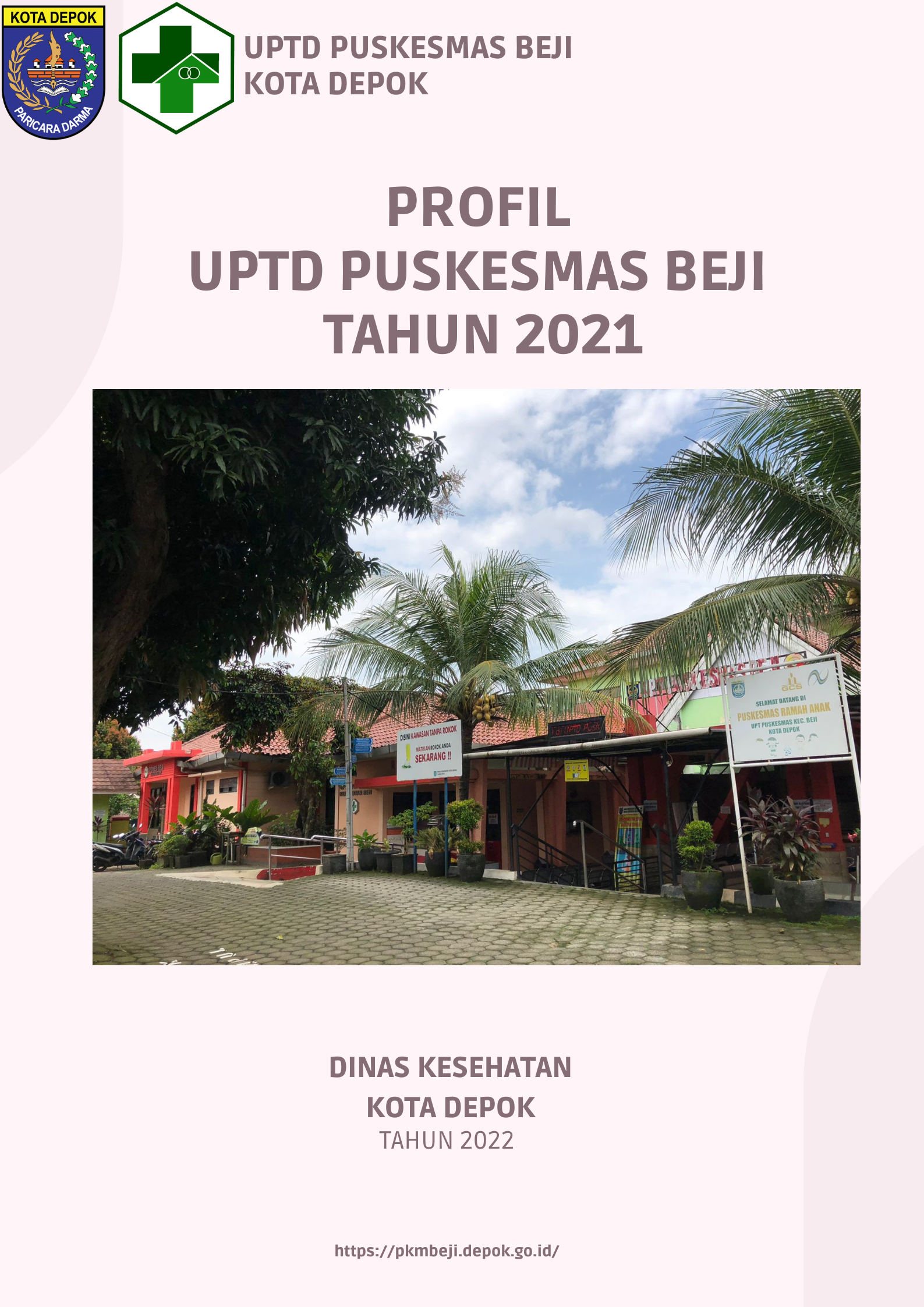 KATA PENGANTAR 	Profil kesehatan tahun 2021 merupakan salah satu wujud akuntabilitas dari UPTD Puskesmas Beji Kota Depok yaitu sebagai salah satu keluaran yang dapat menggambarkan situasi dan kondisi serta capaian program kesehatab di lingkungan kerja UPTD Puskesmas Beji yaitu Kelurahan Beji Timur. 	Puji dan syukur kehadirat Allah SWT, berkat limpahan dan rahmatNya telah mengizinkan tersusunya Profil UPTD Puskesmas Beji Tahun 2021. Profil UPTD Puskesmas beji tahun ini merupakan salah satu alat ukur pemantauan pencapaia atas keberhasilan pembangunan kesehatan ini diperlukan suatu indicator yang dipedomani sebagai tolak ukur selama tahun 2021. Penyusunan Profil UPTD Puskesmas Beji tahun 2021 dilakukan melalui proses pengumpulan data lintas program dan lintas sektor, kemudian diolah, dianalisis dan disajikan melalui metode narasi deskriptif yang mencakup pendahuluan, gambaran umum UPTD Puskesmas Beji, situasi derajat kesehatan di UPTD Puskesmas Beji, situasi upaya kesehatan, pencapaian program kesehatan, dan kesimpulan. 	Semoga Profil Kesehatan UPTD Puskesmas Beji Kota Depok tahun 2021 ini diharapkan dapat menjadi salah satu bahan evaluasi program-program kesehatan dan sebagai bahan perencanaan dalam merumuskan kebijakan pembangunan kesehatan, serta dapat berguna bagi semua pihak baik pemerintah, organisasi profesi, akademisi dan masyarakat.      Mengetahui, Kepala UPTD Puskesmas Beji    drg. Hilma Handayani      NIP: 1975073020021220003DAFTAR GAMBARGambar 1. 1. Peta Wilayah Kelurahan Beji Timur Tahun 2022	2Gambar 1. 2. Jumlah Proyeksi Penduduk Menurut Umur Kelurahan Beji Timur Tahun 2021	3Gambar 5. 1. Jumlah Kematian Ibu di Wilayah Kerja UPTD Puskesmas Beji Tahun 2018-2021	21Gambar 5. 2. Jumlah Kunjungan K1 dan K4 Wilayah Kerja UPTD Puskesmas Beji Tahun 2018-2021	22Gambar 5. 3. Cakupan Pelayanan Kesehatan Ibu Bersalin di UPTD Puskesmas Beji Tahun 2018-2021	23Gambar 5. 4. Cakupan Peserta KB Paling Banyak Diminati di UPTD Puskesamas Beji Tahun 2018-2022	24Gambar 5. 5. Jumlah Kematian Bayi Tahun 2018-2021	26Gambar 6. 1. Jumlah Pengobatan Tuberkulosis di Kelurahan Beji Timur	28Gambar 6. 2. Jumlah Kasus Pneumonia yang Ditemukan dan Ditangani di Kelurahan Beji Timur  2018-2021	29Gambar 6. 3. Jumlah Kasus HIV yang Ditemukan dan Ditangani di Kelurahan Beji Timur Tahun 2018-2021	30Gambar 6. 4. Jumlah Kasus Diare di Kelurahan Beji Timur Tahun 2018-2021	31Gambar 6. 5. Jumlah Kasus Kusta di Kelurahan Beji Timur Tahun 2018-2021	33Gambar 6. 6. Jumlah Sebaran Covid 19 di Kelurahan Beji Timur Tahun 2020-2021	34Gambar 6. 7. Jumlah Sebaran kasus konfirmasi positif Covid19 menurut Jenis Kelamin	34Gambar 6. 8. Jumlah Kasus Konfirmasi Positif Covid19 Menurut Usia di Kelurahan Beji Timur Tahun 2021	35Gambar 6. 9. Jumlah Kematian Menurut Jenis Kelamin di Keluarahan Beji Timur Tahun 2021	35Gambar 6. 10. Gambaran Kasus DBD di Kelurahan Beji Timur Tahun 2018-2021	40Gambar 6. 11. Gambaran Kasus Hipertensi Tahun 2018-2021	42Gambar 6. 12. Gambaran Kasus Diabetes Melitus Tahun 2018-2021	43Gambar 7. 1. Sarana Air Minum di IKL & Sarana air Minum Dengan Resiko Rendah dan Sedang di Kelurahan Beji Timur Tahun 2021	47Gambar 7. 2. Cakupan Keluarga dengan Akses Terhadap Fasilitas Sanitasi Yang Layak di Kelurahan Beji Timur Tahun 2021	48Gambar 7. 3. Cakupan TTU Memenuhi Syarat Kelurahan Beji Timur Tahun 2021	50Gambar 7. 4. Cakupa TPM Menurut Status Higiene Sanitasi Kelurahan Beji Timur Tahun 2021	51DAFTAR TABELTabel 1. 1. Jumlah Proyeksi Penduduk Kelurahan Beji Timur Tahun 2021	4Tabel 1.2 Jumlah Penduduk Menurut Pekerjaan Kelurahan Beji Timur Tahun 2020	5Tabel 1. 3. Jumlah Penduduk Menurut Agama Kelurahan Beji Timur Tahun 2020	5Tabel 1. 4. Jumlah Penduduk Menurut Pendidikan  Kelurahan Beji Timur Tahun 2020	5Tabel 2. 1. Jumlah Sarana Pelayanan Kesehatan Kelurahan Beji Timur Tahun 2021	7Tabel 2. 2. Puskesmas dengan Status Akreditasi dan Wilayah Kerja Kecamatan Beji Tahun 2021	9Tabel 2.3. Sepuluh (10) Besar Penyakit Terbanyak Pada Pasien Rawat Jalan di UPTD Puskesmas Beji Tahun 2021	10Tabel 2. 4. Jumlah Kunjungan Rawat Inap (PONED) di UPTD Puskesmas Beji Tahun 2021	11Tabel 3. 1. Jumlah Tenaga Medis Di UPTD Puskesmas Beji Tahun 2021	13Tabel 3. 2. Jumlah Tenaga Non Medis di UPTD Puskesmas Beji Tahun 2021	17Tabel 3. 3. Jumlah Tenaga Keterapian Fisik, Keteknisian medis dan Ahli Laboratorium Medik di UPTD Puskesmas Beji Tahun 2021	18Tabel 4. 1. Anggaran Kesehatan UPTD Puskesmas Beji Tahun 2021	20Tabel 6. 1. Jumlah Spesimen SWAB PCR yang diperiksa di UPTD Puskesmas Beji tahun 2021	35BAB IGAMBARAN UMUMKeputusan Menteri Kesehatan Nomor 128 Tahun 2014 tentang Kebijakan Dasar Puskesmas menerangkan bahwa Puskesmas merupakan Unit Pelaksana Teknis Dinas Kesehatan Kabupaten/Kota yang bertanggung jawab menyelenggarakan pembangunan kesehatan di suatu wilayah kerja. Dalam rangka mengemban kewajibannya Puskesmas berfungsi sebagai : Pusat penggerak pembangunan berwawasan kesehatan Pusat pemberdayaan masyarakat Pusat pelayanan kesehatan Strata Pertama (pelayanan Kesehatan Perorangan dan pelayanan kesehatan masyarakat. Pelayanan preventif (pencegahan), promotif (promosi kesehatan, kuratif (pengobatan) dan rehabilitative (pemulihan pasien) di tingkat masyarakat. UPTD Puskesmas Beji dengan kode Puskesmas P3276050201 merupakan Puskesmas yang sekarang memiliki pelayanan Rawat Jalan dan memiliki Rawat Inap.PONED. Awal berdiri Pukesmas Beji pada bulan Agustus tahun 1981, dengan jumlah karyawan 12 orang. Dari tahun ke tahun UPTD Puskesmas Beji semakin berkembang dan terus berupaya meningkatkan pelayanan kesehatan. Dalam upaya pelayanan kesehatan UPTD Puskesmas Beji memiliki pelayanan Umum, Pelayanan Gigi, Pelayanan MTBS, Pelayanan KIA dan KB, pelayanan Poned, pelayanan Lansia, pelayanan TB, pelayanan Klinik Dampak Rokok, pelayanan Laboratorium, pelayanan Radiologi, pelayanan Farmasi, pelayanan Loket Pendaftaran, dan pelayanan Tata Usaha. Pada bulan April 2014 Puskesmas menyediakan pelayanan 24 jam dan PONED (Pelayanan Obstetri Neonatal Emergensi Dasar) serta Klinik Dampak MerokokVISI DAN MISI UPTD PUSKESMAS BEJIVisiMewujudkan Masyarakat Wilayah Kerja UPTD Puskesmas Beji Yang Maju, Berbudaya dan Sejahtera.Misi1. Meningkatkan Tata Kelola/ Manajeman Puskesmas dan Pelayanan Puskesmas Yang Modern dan Partisipatif.2. Mewujudkan Masyarakat Kelurahan Beji Timur Yang Sehat, Aman, Tertib dan Nyaman. TATA NILAI Bersama Kami, Kita SEHATI SE	: Senyum HA	: Harmonis T	: Tanggung Jawab I 	: Inovatif GAMBARAN UMUM DAN KEPENDUDUKAN Gambaran Umum Wilayah Kecamatan Beji memiliki 6 Kelurahan terdiri dari Kelurahan Beji, Tanah Baru, Kemiri Muka, Pondok Cina, Kukusan, dan Keluarahan Beji Timur. Kecamatan Beji memiliki UPTD Puskesmas di 4 kelurahan, masing-masing Puskesmas membawahi wilayah kerja yaitu UPTD Puskesmas Tanah baru dengan wilayah kerja Kelurahan Tanah baru dan Kelurahan Kukusan, UPTD Puskesmas Kemiri Muka dengan wilayah kerja Kelurahan Kemiri Muka dan Kelurahan Pondok Cina, UPTD Puskesmas Beji dengan wilayah kerja Kelurahan Beji Timur dan terakhir UPTD Puskesmas Depok Utara dengan membawahi wilayah kerja Kelurahan Beji. 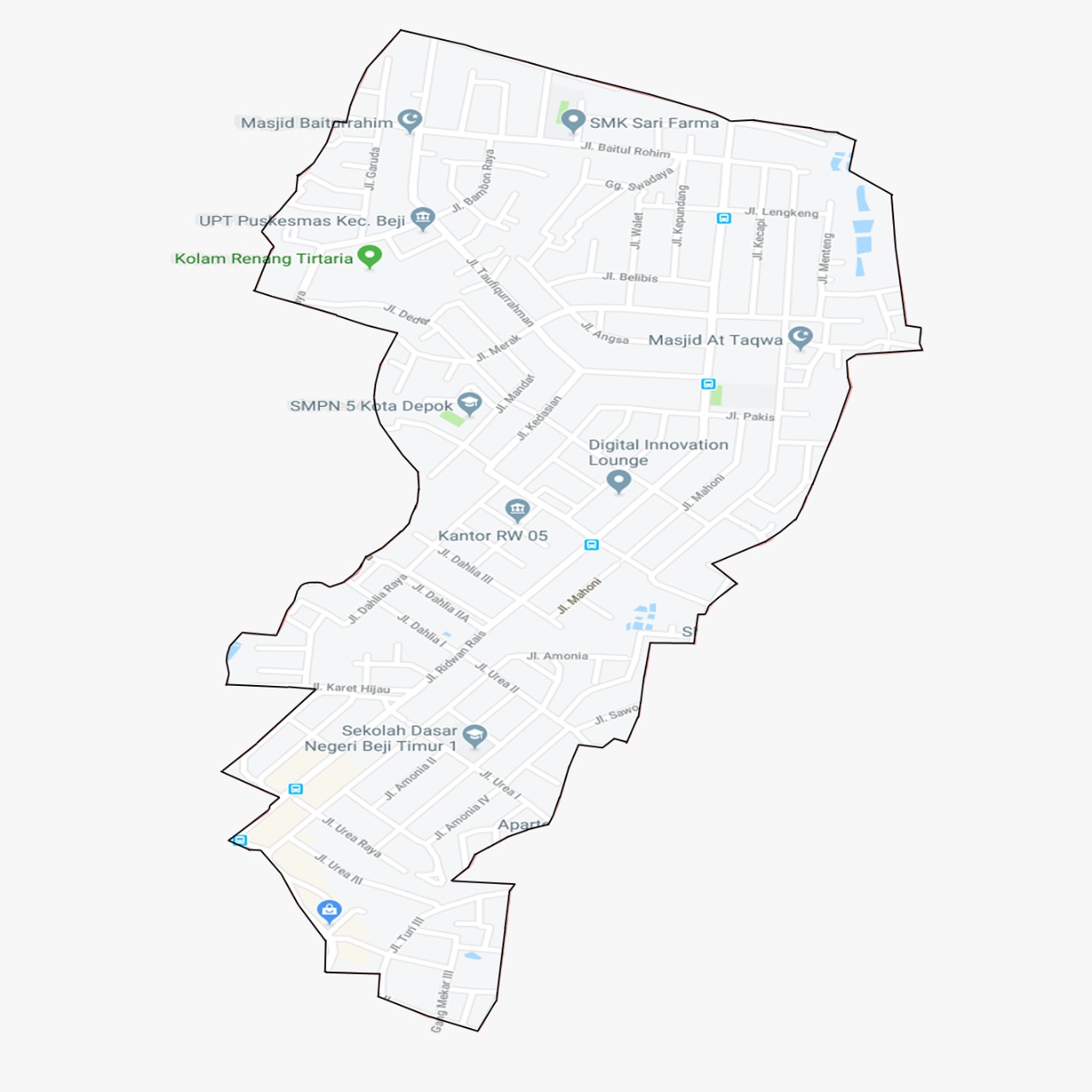 Gambar 1. . Peta Wilayah Kelurahan Beji Timur Tahun 2022Secara geografis Kelurahan Beji Timur terletak pada koordinat 6̊ 37’60.1” Lintang Selatan dan 106˚81’82.0” Bujur Timur, memiliki luas wilayah 71 HA terdiri dari 33 RT dan 7 RW. Pertumbuhan Penduduk UPTD Puskesmas Beji membawahi wilayah kerja Kelurahan Beji Timur, dari data penduduk yang disebutkan penduduk Kelurahan Beji Timur pada tahun 2021 sebanyak 14.927 Jiwa, sedangkan pada tahun 2020 penduduk Kelurahan Beji Timur berjumlah 14. 376 Jiwa. Pada satu tahun terakhir terjadi kenaikan pada jumlah penduduk di Kelurahan Beji Timur sebanyak 596 jiwa.Gambar 1. 2. Jumlah Proyeksi Penduduk Menurut Umur Kelurahan Beji Timur Tahun 2021Sumber : Data Proyeksi Per Kelompok Umur Dinas Kesehatan Kota Depok Tahun 2021Berdasarkan diagram umur yang ada, range usia 20-24 memiliki dominan yang besar yaitu laki-laki sebanyak 802 jiwa dan perempuan sebanyak 680 jiwa. Dengan jumlah total penduduk Kelurahan Beji Timur sebanyak 14.927.Persebaran dan Kepadatan Penduduk Situasi kependudukan di suatu wilayah, di gambarkan melalui laju pertumbuhan penduduk dengan beberapa golongan, rasio jenis kelamin, dan kelompok umurnyanya dapat tercermin dari komposisi penduduk menurut. Berikut proyeksi penduduk Tahun 2021. Tabel 1. 1. Jumlah Proyeksi Penduduk Kelurahan Beji Timur Tahun 2021Sumber : Data Proyeksi Penduduk Dinas Kesehatan  tahun 2021Tabel 1.2 Jumlah Penduduk Menurut Pekerjaan Kelurahan Beji Timur Tahun 2020Sumber : BPS Kota Depok Tahun 2020Tabel 1. 3. Jumlah Penduduk Menurut Agama Kelurahan Beji Timur Tahun 2020Sumber : BPS Kota Depok Tahun 2020Tabel 1. 4. Jumlah Penduduk Menurut Pendidikan  Kelurahan Beji Timur Tahun 2020Sumber : BPS Kota Depok Tahun 2020	Berikut diagram pendidikan yang berada di wilayah Kelurahan Beji Timur. Pendidikan terakhir dengan Sekolah Menengah Atas (SMA) memiliki kriteria paling banyak yaitu sebanyak 3440 di wilayah Kelurahan Beji Timur. Selanjutnya riwayat pendidikan dengan Universitas kedua terbanyak yaitu sebanyak 1682. BAB IISARANA KESEHATANSARANA KESEHATAN Sarana kesehatan yang disajikan dalam bab ini meliputi sarana puskesmas, rumah sakit dan beberapa sarana pelayanan kesehatan yang ada di Kota Depok. Sarana pelayanan kesehatan yang ada di Kota Depok sampai dengan tahun 2021 yag tercatat di UPTD Puskesmas Beji sebagai berikut : Tabel 2. 1. Jumlah Sarana Pelayanan Kesehatan Kelurahan Beji Timur Tahun 2021	SUmber : Puskesmas 	Berdasarkan Peraturan Menteri Kesehatan Nomor 43 Tahun 2019, Pusat Kesehatan Masyarakat yang selanjutnya disebut Puskesmas adalah fasilitas pelayanan kesehatan yang menyelanggarakan upaya kesehatan masyarakat dan upaya kesehatan perseorangan tingkat pertama, dengan lebih mengutamakan upaya promotif dan preventif di wilayah kerjanya. Puskesmas mempunyai tugas melaksanakan kebijakan kesehatan untuk mencapai tujuan pembangunan kesehatan di wilayah kerjanya. Dalam melaksanakan tugas sebagaimana dimaksud dalam Pasal 4 ayat (1), Puskesmas memiliki fungsi : Penyelenggaran UKM tingkat pertama di wilayah kerjanyaPenyelenggaran UKP tingkat pertama di wilayah kerjanya. Dalam melaksanakan fungsi penyelenggaran UKM tingkat pertama di wilayah kerjanya, Puskesmas berwenang untuk : Menyusun perencanaan kegiatan berdasarkan hasil analisis masalah kesehatan masyarakat dan kebutuhan pelayanan yang diperlukanMelaksanakan advokasi dan sosialisasi kebijakan kesehatan Melaksanakan komunikasi, informasi, edukasi, dan pemberdayaan masyarakat dalam bidang kesehatanMenggerakan masyarakat untuk mengindentifikasi dan menyelesaikan masalah kesehatan pada setiap tingkat perkembangan masyarakat yang bekerjasama dengan pimpinan wilayah dan sektor lain terkaitMelaksanakan pembinaan teknis terhadap institusi, jaringan pelayanan Puskesmas dan upaya kesehatan bersumber daya masyarakat Melaksanakan perencanaan kebutuhan dan peningkatan kompetensi sumber daya manusia Puskesmas Memantau pelaksanaan pembangunan agar berwawasan kesehatan Memberikan Pelayanan Kesehatan yang berorientasi pada keluarga, kelompok, dan masyarakat dengan mempertimbangkan faktor biologis, psikologis, sosial, budaya, dan spiritual Melaksanakan pencatatan, pelaporan, dan evaluasi terhadap akses, mutu, dan cakupan Pelayanan Kesehatan Memberikan rekomendasi terkait masalah kesehatan masyarakat kepada dinas kesehatan daerah kabupaten/kota, melaksanakan system kewaspadaan dini, dan respon penanggulangan penyakitMelaksanakan kegiatan pendekataan keluarga Melakukan kolaborasi dengan Fasilitas Pelayanan Kesehatan tingkat pertama dan rumah sakit di wilayah kerjanya, melalui pengoordinasian sumber daya kesehatan di wilayah kerja Puskesmas. 	Puskesmas di Kota Depok pada umumnya relative mudah dijangkau oleh masyarakat baik dengan jalan kaki, kendaraan roda dua maupun roda empat dengan jarak terjauh maksimal 5,5 km dan waktu tempuh yang diperlukan maksimal 25 menit dengan roda dua dan 35 menit dengan roda empat. Tabel 2. 2. Puskesmas dengan Status Akreditasi dan Wilayah Kerja Kecamatan Beji Tahun 2021Sumber : Dinas Kesehatan Kota Depok Tahun 2021Apotek, Toko Obat dan IRTP		Apotek merupakan salah satu sarana pelayanan kesehatan dalam membantu mewujudkan tercapainya derajat kesehatan yang optimal bagi masyarakat. Berdasarkan Permenkes Nomor 35 Tahun 2014 Tentang STandar Pelayanan Kefarmasian di Apotek. Apotek adalah sarana pelayanan kefarmasian tempat dilakukan praktik kefarmasian oleh Apoteker. Sedangkan pelayanan kefarmasian adalah suatu pelayanan langsung dan bertanggung jawab kepada pasien yang berkaitan dengan sediaan farmasi dengan maksud mencapai hasil yang pasti untuk meningkatkan mutu kehidupan pasien. 		Toko obat adalah orang atau badan hukum yang memiliki izin untuk menyimpan obat-obat bebas dan obat-obat bebas terbatas untuk dijual secara eceran di tempat tertentu sebagaimana tercantum dalam surat izin. Toko obat hanya sebatas diizinkan untuk menjual obat-obatan bebas dan alat kesehatan ringan seperti plester, perban, kapas, dan sebagainya. Penanggung jawab toko obat ialah asisten apoteker yakni minimal seseorang yang telah lulus SMK jurusan teknik farmasi. Sedangkan apotek diperbolehkan untuk menjual semua jenis obat, mulai dari obat bebas hingga obat dengan resep dokter. Berdasarkan		Peraturan Kepala Badan Pengawas Obat dan Makanan Republik Indonesia Nomor HK.03.1.23.04.12.2205 Tahun 2012 Tentang Pedoman Pemberian Sertifikat Produksi Pangan Industri Rumah Tangga, Industri Rumah Tangga Pangan, yang selanjutnya disebut IRTP adalah perusahaan pangan yang memiliki tempat usaha di tempat tinggal dengan peralatan pengolahan pangan manual hingga semi otomatis.  Pada tahun 2021 Kelurahan Beji Timur memiliki jumlah apotek sebanyak 2 unit. AKSES DAN MUTU PELAYANAN KESEHATAN Kunjungan Rawat Jalan 	Kunjungan rawat jalan baik kasus baru ataupun kasus lama di UPTD Puskesmas Beji tahun 2021 sebanyak 38713 Kunjungan. Sepuluh Besar Penyakit Terbanyak Rawat Jalan di rumah Sakit 	Berdasarkan laporan kunjungan rawat jalan di UPTD Puskesmas Beji didapatkan bahwa jumlah kunjungan rawat jalan terbanyak adalah kasus Hipertenesi. Berikut 10 besar penyakit terbanyak pada pasien rawat jalan rumah sakit di UPTD Puskesmas Beji tahun 2021 dapat dilihat tabel berikut : Tabel 2.3. Sepuluh (10) Besar Penyakit Terbanyak Pada Pasien Rawat Jalan di UPTD Puskesmas Beji Tahun 2021Kunjungan Rawat Inap (PONED)		Kunjungan rawat inap pada tahun 2021 dimana kunjungan rawat inap PONED di Puskesmas sebanyak 167 Kunjungan. Berikut data Kunjungan Rawat Inap (PONED). Tabel 2. 4. Jumlah Kunjungan Rawat Inap (PONED) di UPTD Puskesmas Beji Tahun 2021Sumber : Laporan PONED 2021 UPTD Puskesmas BejiUPAYA KESEHATAN BERSUMBERDAYA MASYARAKAT (UKBM)	Dalam rangka meningkatkan cakupan pelayanan kesehatan kepada masyarakat berbagai upaya dilakukan diantaranya dengan memanfaatkan potensi dan sumber daya yang ada di masyarakat. 	Upaya Kesehatan bersumber daya masyarakat (UKBM) diantaranya adalah POsyandu, Posbinud, Kelurahan siaga, dan lain sebagainya. Posyandu merupakan salah satu bentuk UKBM yang paling di kenal di masyarakat. 	Menurut Kemenkes RI, Posyandu merupakan salah satu bentuk Upaya Kesehatan Bersumberdaya Masyarakat (UKBM) yang dikelola dari, oleh, untuk, dan bersama masyarakat, guna memberdayakan masyarakat dan memberikan kemudahan kepada masyarakat dalam memperoleh pelayanan kesehatan dasar. Upaya peningkatan peran dan fungsi Posyandu bukan semata-mata tanggungjawab pemerintah saja, namun semua komponen yang ada dimasyarakat, termasuk kader. Peran kader dalam penyelenggaraan Posyandu sangat besar karena selain sebagai pemberi informasi kesehatan kepada masyarakat juga sebagai penggerak masyarakat untuk datang ke Posyandu dan melaksanakan perilaku hidup bersih dan sehat. 	Posyandu menyelenggarakan minimal 5 program prioritas, yaitu kesehatan ibu dan anak, keluarga berencana, perbaikan gizi, imunisasi, dan penanggulangan diare. Untuk memantau perkembangannya, Posyandu dikelompokan ke dalam 4 strata, yaitu Posyandu Pratama, Posyandu Madya, Posyandu Purnama, dan Posyandu Mandiri. Jumlah posyandu di UPTD Puskesmas Beji pada Tahun 2021 sebanyak 7 dengan posyandu aktif berjumlah 7. BAB IIISUMBER DAYA MANUSIA KESEHATAN	Sumber Daya Manusia (SDM) kesehatan adalah kompenen kunci untuk menggerakan pembangunan kesehatan. SDM Kesehatan berperan meningkatkan kesdaran, kemauan dan kemampuan hidup sehat bagi setiap orang terwujud derajat kesehatan yang optimal. Isu SDM kesehatan menjadi semakin strategissejalan dengan berlakunya SIstem Jaminan SOsial Nasional (SJSN) dengan tujuan memenuhi kebutuhan dasar hidup yang layak, termasuk dengan penyedian jaminan kesehatan bagis seluruh penduduk di Indonesia. 	Undang-Undang Nomor 36 Tahun 2014 tentang Tenaga Kesehatan menyatakan bahwa tenaga kesehatan memegang peranan penting dalam meningkatkan kualitas pelayanan kesehatan yang maksimal kepada masyarakat agar masyarakat mampu untuk meningkatkan kesadaran, kemauan dan kemampuan hidup sehat sehingga akan terwujud derajat kesehatan yang setinggi-tingginya sebagai investasi bagi pembangunan sumber daya manusia yang produktif secara sosial dan ekonomi serta sebagai salah satu unsur kesejahteraan umum sebagaimana dimaksud dalam Pembukaan Undang-Undang Dasar Negara Republik Indonesia Tahun 1945.	Tersedianya tenaga kesehatan yang bermutu dapat mencukupi kebutuhan, terdistribusi secara adil dan merata, serta termanfaatkan secara berhasil guna dan berdaya guna untuk menjamin terselenggaranya pembangunan kesehatan guna meningkatkan derajat kesehatan masyarakat yang tinggi-tingginya.TENAGA MEDIS		Data ketersedian tenaga medis tahun 2021 dihimpun dari laporan puskesmas dan rumah sakit yang masuk ke UPTD Puskesmas Beji. Berikut tabel jumlah tenaga medis di UPTD Puskesmas Beji tahun 2021.Tabel 3. 1. Jumlah Tenaga Medis Di UPTD Puskesmas Beji Tahun 2021	Sumber : Data SISDMK Tahun 2021 	Jumlah tenaga medis di UPTD Puskesmas Beji disesuaikan dengan kebutuhan pada ABK dengan pelayanan 24 jam UPTD Puskesmas Beji memiliki tenaga Non Medis yang cukup untuk pelayanan yang ada. 	Pada tahun 2021 kebutuhan tenaga Dokter di UPTD Puskesmas Beji sebanyak 09 dan yang ada di Puskesmas sebanyak 8  hal ini berarti jumlah dokter umum di UPTD Puskesmas Beji belum memenuhi kebutahan tenaga Dokter.TENAGA KEPERAWATAN 		Berdasarkan Permenkes No 49 tahun 2013 dalam pasal 3 yang dimaksud dengan tenaga keperawatan sebagaimana dimaksud dalam pasal 2 meliputi perawat dan bidan. Perawat adlaah seseorang yang telah lulus pendidikan perawat, baik di dalam maupun luar negri, sesuai dengan ketentuan peraturan perundangan yang berlaku. Bidan adalah seseorang yang telah menyelesaikan profram pendidikan kebidanan yang diakui secara resmi oleh Negara, telah memenuhi kualifikasi yang dipersyaratkan untuk didaftarkan dan/atau memeliki izin yang sah untuk melakukan praktik kebidanan dan menggunakan gelar/hak sebutan sebagai bida, serta mampu menunjukan kompetensinya di dalam praktik kebidanan.		Jumlah tenaga medis di UPTD Puskesmas Beji disesuaikan dengan kebutuhan pada ABK 8 dengan pelayanan 24 jam UPTD Puskesmas Beji memiliki tenaga Non Medis yang cukup untuk pelayanan yang ada. Pada tahun 2021 kebutuhan tenaga Keperawatan di UPTD Puskesmas Beji sebanyak 8 tenaga Bidan sebanyak 14 dan tenaga keperawatan yang ada di Puskesmas sebanyak 8 Dan tenaga bidan sebanyak 11 hal ini berarti jumlah tenaga kefarmasian keperawatan dan bidan di UPTD Puskesmas Beji sudah memenuhi kebutahan tenaga keperawatan dan bidan. TENAGA KEFARMASIAN 		Tenaga kefarmasian adalah tenaga yang melakukan pekerjaan kefarmasian, yang terdiri atas Apoteker dan Tenaga Teknis Kefarmasian. Apoteker adalah sarjana farmasi yang telah lulus sebagai Apoteker dan telah mengucapkan sumpah jabatan Apoteker. Sedangkan Tenaga Teknis Kefarmasian adalah tenaga yang membantu Apoteker dalam menjalani Pekerjaan Kefarmasian, yang terdiri atas Sarjana Farmasi, Ahli Madya Farmasi, Analis Farmasi, dan Tenaga Menengah Farmasi/Asisten Apoteker (menurut PMK 51 tahun 2009)		Tenaga kefarmasian sebagai salah satu tenaga kesehatan pemberi pelayanan kesehatan kepada masyarakat mempunyai peranan penting karena terkait langsung dengan pemberian pelayanan, khususnya pelayanan kefarmasian. Pelayanan kefarmasian telag mengalami perubahan yang semula hanya berfokus kepada pengelolaan obat (drug oriented) berkembang menjadi pelayanan komprehensif meliputi pelayanan obat dan pelayanan farmasi klinik yang bertujuan untuk meningkatkan kualitas hidup pasien. 		Jumlah tenaga Kefarmasian di UPTD Puskesmas Beji disesuaikan dengan kebutuhan pada ABK 6 dengan pelayanan 24 jam UPTD Puskesmas Beji memiliki tenaga Kefarmasian yang cukup untuk pelayanan yang ada. Pada tahun 2021 kebutuhan tenaga Kefarmasian di UPTD Puskesmas Beji sebanyak 6 dan tenaga Kefarmasian yang ada di Puskesmas sebanyak 5 hal ini berarti jumlah teaga kefarmasian di UPTD Puskesmas Beji sudah memenuhi kebutahan tenaga Kefarmasian.TENAGA KESEHATAN MASYARAKAT, KESEHATAN LINGKUNGAN DAN GIZI 		Tenaga kesehatan masyarakat adalah salah satu tenaga di bidang kesehatan yang memiliki ilmu manajemen yang berkaitan dengan kesehatan masyarakat. Tenaga kesehatan masyarakat merupakan bagian dari sumber daya manusia yang sangat penting peranannya dalam pembangunan kesehatan pada Sistem Kesehatan Nasional (SKN). Pembangunan kesehatan dengan paradigma sehat merupakan upaya meningkatkan kemandirian masyarakat dalam menjaga kesehatan, melalui kesadaran yang lebih tinggi pada pentingnya pelayanan kesehatan yang bersifat promotif dan preventif. Menurut buku petunjuk teknis penyusunan profil kesehatan oleh Kementerian Kesehatan RI, yang termasuk tenaga kesehatan masyarakat adalah tenaga promosi kesehatan dan ilmu perilaku, pembimbing kesehatan kerja, tenaga biostatistik dan kependudukan, tenaga kesehatan reproduksi dan keluarga, tenaga administrasi dan kebijakan kesehatan serta epidemiolog kesehatan. 		Menurut Peraturan Menteri Kesehatan RI Nomor 32 tahun 2013 tentang Penyelenggaraan Pekerjaan Tenaga Sanitarian, yang dimaksud tenaga sanitarian atau tenaga kesehatan lingkungan adalah setiap orang yang telah lulus pendidikan di bidang kesehatan lingkungan sesuai ketentaun perundang-undangan. 		Tenaga Gizi merupakan tenaga profesional medis yang mengkhususkan diri dalam dietetika, yaitu studi tentang gizi dan penggunaan diet khusus untuk mencegah dan mengobati penyakit. Tugas pokok tenaga gizi adalah melaksanakan pelayanan di bidang gizi, makanan, dan dietetik yang meliputi pengamatan, penyusunan program, pelaksanaan, penilaian gizi bagi perorangan, kelompok di masyarakat dan rumah sakit manapun di institusi kesehatan lainnya. Tenaga gizi berperan dalam mendukung peningkatan pelayanan gizi sekaligus status gizinya.		Jumlah tenaga kesehatan Masyarakat, kesehatan Lingkungan dan Gizi di UPTD Puskesmas Beji disesuaikan dengan kebutuhan pada ABK 4 dengan pelayanan 24 jam UPTD Puskesmas Beji memiliki tenaga kesehatan Masyarakat, kesehatan Lingkungan dan Gizi yang cukup untuk pelayanan yang ada. Pada tahun 2021 kebutuhan tenaga kesehatan Masyarakat, kesehatan Lingkungan dan Gizi di UPTD Puskesmas Beji sebanyak 4 dan tenaga kesehatan Masyarakat, kesehatan Lingkungan dan Gizi yang ada di Puskesmas sebanyak 4hal ini berarti jumlah tenaga kesehatan Masyarakat, kesehatan Lingkungan dan Gizi di UPTD Puskesmas Beji sudah memenuhi kebutahan tenaga tenaga kesehatan Masyarakat, kesehatan Lingkungan dan Gizi.Tabel 3. 2. Jumlah Tenaga Non Medis di UPTD Puskesmas Beji Tahun 2021		Sumber : SIDMK tahun 2021	Tenaga NON Kesehatan (Non Medis) adalah tenaga kesehatan yang tidak langsung berhubungan dengan pasien misalnya bagian umum yang meliputi Administrasi, keamanan/satpam dan sebagainya. Jumlah tenaga Non Medis di UPTD Puskesmas Beji disesuaikan dengan kebutuhan pada ABK dengan pelayanan 24 jam UPTD Puskesmas Beji memiliki tenaga Non Medis yang cukup untuk pelayanan yang ada. Pada tahun 2021 kebutuhan tenaga Non Medis di UPTD Puskesmas Beji sebanyak 20 dan tenaga Non Medis yang ada di Puskesmas sebanyak 18 hal ini berarti jumlah teaga Non Medis di UPTD Puskesmas Beji belum memenuhi kebutahan tenaga Non medis.TENAGA KETERAMPILAN FISIK DAN KETEKNISIAN MEDIS Tenaga keterapian fisik adalah tenaga kesehatan yang telah memenuhi kualifikasi bidang keterapian fisik yang terdiri dari fisioterapis, okupasi terapis, terapis wicara, dan akupunktur sesuai dengan peraturan perundang-undangan yang berlaku. Tenaga keteknisian medis adalah tenaga kesehatan yang telah memenuhi kualifikasi bidang keteknisian medis yang terdiri dari perekam medis dan informasi kesehatan, teknik kardiovaskuler, teknisi pelayanan darah, refraksionis optisien/optometris, teknisi gigi, penata anestesi (perawat anastesi), terapis gigi dan mulut (perawat gigi), dan audiologis. Tenaga ahli teknologi laboratorium medik adalah setiap orang yang telah lulus pendidikan teknologi laboratorium medik atau analis kesehatan atau analis medis dan memiliki kompetensi melakukan analisis terhadap cairan dan jaringan tubuh manusia untuk menghasilkan informasi tentang kesehatan perseorangan dan masyarakat sesuai dengan ketentuan peraturan perundang-undangan. Rasio tenaga keterapian fisik tahun 2020 sebasar 5,60/100.000 penduduk sedangkan targetnya sebesar 5,17/100.000 penduduk. Tabel 3. 3. Jumlah Tenaga Keterapian Fisik, Keteknisian medis dan Ahli Laboratorium Medik di UPTD Puskesmas Beji Tahun 2021Sumber : Seksi SDMK Tahun 2021BAB IV			PEMBIAYAAN KESEHATANAnggaran Kesehatan 		Pembiayaan kesehatan adalah besarnya dana yang harus dikeluarkan untuk menyelenggarakan dan atau memanfaatkan berbagai upaya kesehatan yang diperlukan oleh perorangan, keluarga, kelompok dan masyarakat. Pembiayaan kesehatan ini memegang peranan sangat penting dalam pencapaian tujuan pelayanan kesehatan yang ada di UPTD Puskesmas Beji. Dalam membicarakan pembiayaan kesehatan yang penting adalah bagaimana memanfaatkan biaya tersebut secara efektif dan efisien baik ditinjau dari aspek ekonomi maupun sosial dengan tujuan dapat dinikmati oleh seluruh masyarakat yang membutuhkan. Dengan demikian suatu pembiayaan kesehatan dikatakan baik, bila jumlahnya mencukupi untuk menyelenggarakan pelayanan kesehatan yang dibutuhkan dengan penyebaran dana sesuai kebutuhan serta pemanfaatan yang diatur secara seksama, mencapai target yang telah ditentukan dengan kegiatan yang terjadwal di UPTD Puskesmas Beji. 		Anggaran kesehatan di UPTD Puskesmas Beji terdiri dari anggaran APBD, BLUD, dan Pelayanan UKM.Tabel 4. 1. Anggaran Kesehatan UPTD Puskesmas Beji Tahun 2021Target kinerja sasaran anggaran tercapai 88,82 %, dimana anggaran UPTD Puskesmas Beji sebesar Rp 4.274.162.465,- terserap sebesar Rp 3.796.443.899,- dan sisa anggaran sebanyak 476.368.516,-BAB V KESEHATAN KELUARGA KESEHATAN IBUAngka Kematian Ibu 	Kematian ibu adalah kematian perempuan pada saat hamil atau kematian dalam kurun waktu 42 hari sejak terminasi kehamilan tanpa memandang lamanya kehamilan atau tempat persalinan, yakni kematian yang disebabkan karena kehamilannya atau pengelolaannya, tetapi bukan karena sebab-sebab lain seperti kecelakaan, terjatuh dll. Data kematian Ibu dari tahun 2017-2020 terlihat pada Tabel berikut.Gambar 5. 1. Jumlah Kematian Ibu di Wilayah Kerja UPTD Puskesmas Beji Tahun 2018-2021Sumber : Juknis Profil 2021Pada tahun 2018 terjadi kematian ibu di wilayah kerja UPTD Puskesmas Beji yaitu sebanyak 1 kasus kematian ibu, tentunya hal ini menjadi perhatian penting bagi Puskesmas sebagai ujung tombak kesehatan masyarakat berupaya meningkatkan pelayanan kesehatan, khususnya kesehatan ibu. Beberapa penyebab kematian ibu bisa banyak terjadi salah satunya yaitu factor asupan gizi, factor penyakit, factor kecelakan dan factor kesehatan lainya. 	UPTD Puskesmas Beji melakukan inovasi-inovasi untuk menurunkan angka kematian ibu khususnya di kelurahan Beji Timur. Perbaikan demi perbaikan dilakukan sehingga pada tahun 2019 hingga tahun 2021 tidak ada kasus kematian ibu yang terjadi di Kelurahan Beji Timur. Puskesmas berharap tahun yang akan datang jumlah kematian Ibu tetap berjumlah 0 kasus, sehingga derajat kesehatan pada ibu semakin meningkat. Kesehatan Ibu hamil 	Pelayanan Antenatal merupakan pelayanan kesehatan oleh tenaga kesehatan profesional (dokter spesialis kandungan dankebidanan, dokter umum, bidan dan perawat) kepada ibu hamil sesuai pedoman.Kegiatan pelayanan antenatal meliputi pengukuran berat badan dan tekanan darah, pemeriksaan tinggi fundus uteri, imunisasi Tetanus Toxoid (TT) serta pemberian tablet besi pada ibu hamil selama masa kehamilannya. Titik berat kegiatan adalah promotif dan preventif dan hasilnya terlihat dari cakupan kunjungan pertama ibu hami (K1) dan kunjungan ke empat ibu hamil (K4).Hasil pelayanan antenatal dapat dilihat dari cakupan pelayanan K1 dan K4. Cakupan K1 atau juga disebut akses pelayanan ibu hamil merupakan gambaran besaran ibu hamil yang telah melakukan kunjungan pertama ke fasilitas pelayanan kesehatan untuk mendapatkan pelayanan antenatal. Sedangkan Cakupan K4 ibu hamil adalah gambaran besaran ibu hamil yang telah mendapatkan pelayanan ibu hamil sesuai dengan standar serta paling sedikit empat kali kunjungan, dengan distribusi sekali pada trimester pertama, sekali pada trimester dua, dan dua kali pada trimester ketiga. Angka ini dapat dimanfaatkan untuk melihat kualitas pelayanan kesehatan kepada ibu hamil. Cakupan K1 dalam tiga tahun terakhir dapat dilihat pada gambar 19 dibawah ini.Gambar 5. 2. Jumlah Kunjungan K1 dan K4 Wilayah Kerja UPTD Puskesmas Beji Tahun 2018-2021Sumber : Juknis Profil 2018-2021Dari grafik tersebut terlihat cakupan K1 dan K4 di UPTD Puskesmas Beji menunjukan peningkatan dan kesadaran masyarakat untuk memeriksakan kehamilan sedini mungkin. Kunjungan K1 pada tahun 2018 sebanyak 1551 ibu hamil yang memeriksakan kehamilanya di UPTD Puskesmas Beji terjadi kenaikan disbanding dengan tahun 2019 yaitu sebanyak 1617 ibu hamil yang melakukan pemeriksaan kehamilan di UPTD Puskesmas Beji. Semakin tingginya kesdaran ibu hamil yang memiliki antusias merawat kehamilanya semakin tinggi juga derajat kesehatan. Data yang diambil pada tahun 2018 dan 2019 yaitu data yang didapat dari 2 (dua) Kelurahan yaitu Kelurahan Beji dan Beji Timur. Pada tahun 2020 terjadi penurunan K1 yaitu hanya sebanyak 287 ibu hamil yang melakukan pemeriksaan kehamilanya, data ini didapat dari 1 (satu) Kelurahan Beji Timur. Menurunya jumlah K1 disebakan karna pandemic covid19 yang terjadi pada tahun 2020, pembatasan pemeriksaan ibu hamil terpaksa dilakukan guna mengurangi intensitas kunjungan dan menguranginya kerumunan di UPTD Puskesmas Beji. Kunjungan K4 pada tahun 2018 yaitu sebanyak 1521, dan pada tahun 2019 sebanyak 1466 dari kedua tahun ini mengalami penurunan dibanding K1. Penurunan kembali terjadi pada tahun 2020 yaitu sebanyak 276. Kunjungan K1 dan K4 pada tahun 2021 mengalami penurunan kembali dibanding tahun 2020. K1 berjumlah 274 dan K4 berjumlah 274. Penurunan terjadi karna adanya pandemic covid19.Kesehatan Ibu BersalinKomplikasi dan kematian ibu maternal serta bayi baru lahir sebagian besar terjadi pada masa disekitar persalinan, hal ini antara lain disebabkan pertolongan persalinan tidak dilakukan tenaga kesehatan yang punya kompetensi kebidanan (profesionalisme). Gambar 5. 3. Cakupan Pelayanan Kesehatan Ibu Bersalin di UPTD Puskesmas Beji Tahun 2018-2021Sumber : Juknis Profil 2018-2021Dari laporan profil tahun 2021 jumlah ibu bersalin yang ditolong oleh tenaga kesehatan (linakes) sebesar 100%. Adapun perkembangan cakupan persalinan ditolong tenaga kesehatan kurun waktu 2018-2021 mengalami kenaikan pada tahun ke tahun, dilihat 3 tahun terakhir pada tahun 2018 cakupan mencapai 97% namun pada saat 2021 pencapaian meningkat menjadi 100%. Keluarga Berencana 	Masa subur seorang wanita memiliki peran penting bagi terjadinya kehamilan sehingga peluang wanita melahirkan menjadi cukup tinggi. Menurut hasil penelitian, usia subur seorang wanita biasanya antara 15- 49 tahun. Oleh karena itu untuk mengatur jumlah kelahiran atau menjarangkan kelahiran, wanita/pasangan ini lebih diprioritaskan untuk menggunakan alat/cara KB. Tingkat pencapaian Pelayanan Keluarga Berencana dapat digambarkan melalui cakupan peserta KB yang ditunjukan melalui kelompok sasaran program yang sedang/pernah menggunakan alat kontrasepsi menurut daerah tempat tinggal, tempat pelayanan serta jenis kontrasepsi yang digunakan akseptor. Cakupan secara lengkap menurut kecamatan dan puskesmas dari pelayanan KB dapat dilihat pada lampiran profil ini.Gambar 5. 4. Cakupan Peserta KB Paling Banyak Diminati di UPTD Puskesamas Beji Tahun 2018-2022Sumber: Juknis Profil 2018-2021Diagram diatas menunjukan dari tahun ke tahun mengalami penurunan dan kenaikan yang terjadi pada setiap indicator. Pada tahun 2018 penggunan KB dengan metode IUD mencapai 58%, nilai tersebut tertinggi disbanding dengan metode lainya seperti pil, suntik dan imlpan. Sedangkan pada tahun 2019 pengguna metode suntik mencapai 36%, nilai tersebut tertinggi disbanding dengan metode lainya seperti pil 21%, IUD 21%, dan imlpan 8%. Pada tahun 2020 pengguna metode suntik mencapai 51%, nilai tersebut tertinggi disbanding metode lainya yaitu pil 24%, IUD 13% dan implant 4%. Pada tahun 2021 data Pil KB menurun dibanding tahun sebelumnya yaitu sebanyak 23%, suntik 49%, IUD 15%, dan Implan sebanyak 5%.KESEHATAN ANAKAngka Kematian Bayi 	Kematian bayi adalah kematian yang terjadi antara saat setelah bayi lahir sampai bayi belum berusia tepat satu tahun (0 – 1 tahun). Banyak faktor yang dikaitkan dengan kematian bayi. Secara garis besar, dari sisi penyebabnya, kematian bayi ada dua macam yaitu endogen dan eksogen. Kematian bayi endogen atau yang umum disebut dengan kematian neonatal adalah kematian bayi yang terjadi pada bulan pertama setelah dilahirkan dan umumnya disebabkan oleh faktorfaktor yang dibawa anak sejak lahir, yang diperoleh dari orang tuanya pada saat konsepsi atau didapat selama kehamilan. Kematian bayi eksogen atau kematian post neo-natal, adalah kematian bayi yang terjadi setelah usia satu bulan sampai menjelang usia satu tahun yang disebabkan oleh faktor-faktor yang bertalian dengan pengaruh lingkungan luar. 	   Angka kematian yang terjadi dalam suatu wilayah dapat menggambarkan derajat kesehatan wilayah tersebut. Penyebab kematian ada yang langsung dan tidak langsung. Walaupun dalam kenyataannya dapat dipengaruhi oleh berbagai faktor yang mempengaruhi tingkat kematian di masyarakat.	  Faktor yang berkaitan dengan penyebab kematian maupun kesakitan di suatu daerah antara lain tingkat sosial ekonomi, tingkat pendidikan, kualitas lingkungan hidup serta upaya pelayanan kesehatan baik preventif, kuratif, promotif dan rehabilitatif. Untuk data kematian bayi di Kota Depok didapatkan dari laporan puskesmas, rumah sakit, bidan praktek mandiri dan kader kesehatan. Gambar 5. 5. Jumlah Kematian Bayi Tahun 2018-2021sumber : Juknis Profil tahun 2018-2021Ditinjau dari data 4 tahun yang lalu, data kematian bayi mengalami kenaikan dibanding tahun lalu. Di wilayah kerja UPTD Puskesmas Beji yaitu Kelurahan Beji Timur. Kematian Bayi pada tahun 2021 berjumlah 1 orang dengan jenis kelamin perempuan berusia 15 hari. Kematian bayi disebabkan karna kelainan Jantung pada Bayi. Pelayanan Kesehatan Neonatal Upaya tenaga kesehatan sangat diperlukan untuk memberikan kesadaran dan pengertian kepada masyarakat tentang pentingnya pemeriksaan dini kepada neonatus, sehingga dapat mendeteksi secara dini penyakit maupun kelainan yang dialami neonatus. Cakupan kunjungan neonatal (KN) adalah persentase neonatal (bayi kurang dari 1 bulan) yang memperoleh pelayanan kesehatan minimal 3 kali dari tenaga kesehatan. Dua kali pada umur 0-7 hari dan 1 kali pada umur 8-28 hari.Bayi hingga usia kurang satu bulan merupakan golongan umur yang memiliki risiko gangguan kesehatan paling tinggi. Upaya kesehatan yang dilakukan untuk mengurangi risiko tersebut antara lain dengan melakukan pertolongan persalinan oleh tenaga kesehatan dan pelayanan kesehatan pada neonatus (0-28 hari) minimal 3 kali, satu kali pada umur 0-2 hari (KN1), KN2 pada umur 3-7 hari dan KN3 pada umur 8-28 hari. Dalam melaksanakan pelayanan neonatus, petugas kesehatan disamping melakukan pemeriksaan kesehatan bayi juga melakukan konseling perawatan bayi kepada ibu. Pelayanan tersebut meliputi pelayanan kesehatan neonatal dasar (tindakan resusitasi, pencegahan hipotermi, pemberian ASI dini dan ekslusif, pencegahan infeksi berupa perawatan mata, tali pusat, kulit dan pemberian imunisasi, pemberian vitamin K, manajeman terpadu balita muda (MTBM) dan penyuluhan perawatan neonates di rumah menggunakan buku KIA. BAB VIPENGENDALIAN PENYAKIT PENGENDALIAN PENYAKIT MENULAR LANGSUNG Tuberkulosis   Penyakit Tuberkulosis (TB) adalah sebuah penyakit yang disebabkan oleh Bakteri Mycobacterium tuberculosis. Bakteri ini merupakan bakteri basil yang sangat kuat sehingga memerlukan waktu lama untuk mengobatinya. Bakteri ini lebih sering menginfeksi organ paru-paru (90%) dibandingkan bagian lain tubuh manusia. Gejala klinik dibagi menjadi 2 golongan yaitu respiratorik dan gejala sistemik. Gejala respiratorik yaitu batuk kurang lebih 3 minggu, batuk darah, sesak nafas dan kadang nyeri dada. Gejala sistemik yaitu demam, menggigil, keringat malam, anoreksia dan berat badan menurun. Pemeriksaan bakteriologik untuk menemukan kuman tuberkulosis mempunyai arti yang sangat penting untuk menegakkan diagnosis. Pengobatan tuberkulosis atau obat anti tuberkulosis (OAT) terbagi menjadi 2 fase yaitu fase intensif (2-3 bulan) dan fase lanjutan 4 atau 7 bulan.Bakteri Mycobacterium Tuberkulosis ini berbentuk batang dengan panjang 1-20 mikron, lebar 0,2 – 0,6 mikron, bersifat tahan asam dalam pewarnaan dengan metode Ziehl Neelsen, tahan terhadap suhu rendah sehingga dapat bertahan hidup dalam jangka waktu yang lama pada suhu 40C sampai minus 700C, sangat peka terhadap panas, sinar matahari dan sinar ultraviolet, paparan langsung terhadap sinar ultraviolet sebagian besar bakteri ini akan mati dalam beberapa menit, dalam dahak pada suhu 30-370C akan mati dalam waktu kurang 1 minggu, bakteri ini juga dapat bersifat dormant (tidur/tidak berkembang)(PDPI,2011). Gambar 6. 1. Jumlah Pengobatan Tuberkulosis di Kelurahan Beji TimurTahun 2018-2021sumber : Juknis Profil 2018-2021Jumlah suspek yang dijaring pada tahun 2018 yaitu sebanyak 288 orang, terkonfirmasi TB dan dibati sebanyak 49 orang, sembuh 39 orang dan terjadinya kematian 3 orang. Kemudian pada tahun 2019 terjadinya penurunan kasus TB yaitu suspek TB sebanyak 213 orang, terkonfirmasi TB dan diobati sebanyak 99 orang, sembuh sebanyak 7 orang dan 0 kasus kematian. Perlu diketahui pada tahun 2018 dan 2019 UPTD Puskesmas Beji membawahi 2 (dua) Kelurahan yaitu Kelurahan Beji dan Beji Timur, disebutkan pada kedua tahun 2018 dan 2019 kasus TB diperoleh dari data 2 Kelurahan.Pada tahun 2020 UPTD Puskesmas Beji membawahi 1 (satu) Kelurahan yaitu Kelurahan Beji Timur, didapat angka kasus TB pada Kelurahan Beji Timur untuk suspek TB sebanyak 48 orang, terkonfirmasi TB dan diobati sebanyak 19 orang, sembuh sebanyak 3 orang, dan 0 pada kasus kematian TB. Kemudian pada tahun 2021 jumlah Suspek TB mengalami kenaikan yaitu 75 orang, kasus TB dan diobati 17 orang, angka sembuh sebanyak 2 orang dan jumlah kematian 0. Upaya dari tahun ketahun data yang diperoleh menunjukan semakin turunya kasus TB di wilayah Kelurahan Beji dan Beji Timur. Upaya demi upaya akan dilakukan terus menerus oleh Pemrintah, demi tercapainya derajat kesehatan yang semakin baik di Kota Depok.Pneumonia   Pneumonia merupakan sebuah penyakit pada paru-paru dimana pulmonary alveolus (alveoli) yang bertanggung jawab menyerap oksigen dari atmosfer meradang dan terisi cairan. Secara klinis pneumonia didefinisikan sebagai suatu peradangan jaringan yang disebabkan oleh mikroorganisme (bakteri streptacoccus dan mycoplasma pneumonia, virus, jamur, parasit). Radang paru–paru dapat juga disebabkan oleh zat-zat kimia atau cedera jasmani paru–paru atau sebagai akibat dari penyakit lainnya seperti kanker, paru-paru atau berlebihan minum alkohol. Gambaran klinis biasanya ditandai dengan demam, mengigil, suhu tubuh meningkat dapat melebihi 400C, batuk dengan dahak mukoid atau purulen dan sesak nafas. Pneumonia paling umum ditemukan dan berpotensi untuk bertambah parah pada bayi dan anak-anak (terutama, di bawah usia dua tahun), manula (terutama, di atas 65 tahun), orang dengan masalah kesehatan lain, seperti penyakit paru-paru atau sistem kekebalan tubuh yang lemah, serta perokok. Mereka cenderung memiliki risiko tinggi untuk memerlukan perawatan di rumah sakit. Pengobatan terdiri atas antibiotik  dan pengobatan suportif. Gambar 6. 2. Jumlah Kasus Pneumonia yang Ditemukan dan Ditangani di Kelurahan Beji Timur  2018-2021sumber : Juknis Profil 2018-2021Berdasarkan laporan profil di UPTD Puskesmas Beji terdapat 11 kasus Pneumonia yang terjadi pada tahun 2018. Pada tahun 2019 terjadi kenaikan kasus yaitu sebanyak 33 kasus Pneumonia terjadi data tersebut diperoleh dari 2 Kelurahan yaitu Beji dan Beji Timur. Pada tahun 2020 didapat 18 kasus Pnemonia terjadi satu kelurahan yaitu Kelurahan Beji Timur. Kemudian pada tahun 2021 ditemukan 6 kasus pneuomonia di Kelurahan Beji Timur. Ditinjau dari 1 tahun terakhir pada tahun 2021 terjadi penurunan kasus pada Pneumonia. Puskesmas berharap dengan adanya perbaikan program dari tahun ketahun angka kasus Pneumonia terus menurun. Kontribusi ini didukung dari upaya pemerintah, Lintas Sektor dan masyarakat yang sadar akan kesehatan.HIV/AIDS HIV/AIDS merupakan penyakit menular yang disebabkan oleh infeksi virus Human Immunodeficiency Virus yang menyerang system kekebalan tubuh penderitanya sehingga penderita mengalami penurunan ketahanan tubuh sehingga sangat mudah terinfeksi berbagai macam penyakit yang lain. Sebelum memasuki fase AIDS, penderita terlebi dahulu dinyatakan sebagai HIV positif. Orang yang terkena virus ini akan menjadi retan terhadap terhadap infeksi berbagai berbagai macam penyakit. meskipun penanganan yang telah ada dapat memperlambat laju perkembangan virus, namun penyakit ini belum benar-benar bisa sembuhkan. Gambar 6. 3. Jumlah Kasus HIV yang Ditemukan dan Ditangani di Kelurahan Beji Timur Tahun 2018-2021sumber : Juknis Profil 2018-2021Berdasarkan hasil evaluasi program Infeksi Menular Seksual (IMS) menunjukan bahwa penyakit ini tidak hanya menyerang pada usia produktif tetapi sudah meningkat pada usia non produktif (anak-anak bahkan bayi), hal ini menunjukan bahwa trend penyebaran penyakit ini sudah berubah sehingga program harus mengupayakan program penanggulangan yang lebih tepat agar penderita yang terinfeksi pada usia non produktif dapat terjaring. Pada tahun 2018 terdapat 52 kasus HIV di Kelurahan Beji dan Beji Timur. Pada tahun 2019 terjadi penurunan yaitu sebanyak 43 HIV terjadi di 2 (dua) Kelurahan Beji dan Beji Timur. Pada tahun 2020 kembali terjadi penurunan yaitu sebanyak 28 kasus HIV yang melakukan pemeriksaan di UPTD Puskesmas Beji di 1, lalu pada tahun 2021 terjadi 2 kasus positif HIV yang bertempat tinggal di Kelurahan Beji Timur. Upaya pencegahan akan terus diupayakan untuk terjadinya penurunan kasus HIV, edukasi dan penyuluhan kepada masyarakat yang dilakukan di dalam gedung maupun luar gedung.Diare  Menurut WHO pengertian diare adalah buang air besar dengan konsistensi cair (mencret) sebanyak 3 kali atau lebih dalam sehari (24 jam), dua kriteria yang penting yang harus ada yaitu BAB cair dan sering. Penyakit diare merupakan salah satu penyakit yang berbasis lingkungan, dimana sarana air bersih dan buang air besar serta perilaku manusia yang tidak sehat merupakan faktor dominan penyebab penyakit tersebut. Peningkatan kasus sangat dipengaruhi oleh adanya perubahan cuaca/musim, terutama terhadap ketersediaan air bersih di masyarakat. Kasus diare dapat menyebabkan kematian terutama pada saat Kejadian Luar Biasa (KLB).Upaya penanggulangan diare dilakukan dengan pemberian oralit dan penggunaan infus pada penderita. Penyuluhan  kepada masyarakat agar meningkatkan prilaku hidup bersih dan sehat (PHBS) dalam kehidupan sehari-hari serta melibatkan peran serta kader dalam tatalaksana diare oleh karena dengan penanganan yang tepat dan cepat ditingkat rumah tangga maka diharapkan dapat mencegah terjadinya kasus dehidrasi berat yang dapat mengakibatkan kematian. Tindakan penanganan segera dilaksanakan dengan melibatkan lintas program dan lintas sektor dengan meningkatkan kesiagaan melalui kegiatan surveilans kasus  diare.Gambar 6. 4. Jumlah Kasus Diare di Kelurahan Beji Timur Tahun 2018-2021sumber : Juknis Profil 2018-2021Pada tahun 2018 di UPTD Puskesmas Beji jumlah kasus yang ditemukan dan ditangani sebanyak 1505 kasus. Pada tahun 2019 ditemukan dan ditangani sebanyak 1830 kasus. Data tersebut diperoleh dari 2 (dua) Kelurahan yaitu Kelurahan Beji dan Beji Timur. Selanjutnya pada tahun 2020 terjadi penurunan kasus pada kasus diare yaitu ditemukan dan ditangani sebanyak 398 kasus, yang terjadi hanya di 1 (satu) Kelurahan Beji Timur. Penurunan terjadi dari tahun sebelumnya, pada tahun 2021 kasus diare dan yang ditangani sebanyak 353 kasus. Pada 1 tahun terakhir terjadi penurunan kasus diare di Kelurahan Beji Timur. Upaya kesehatan dan edukasi terus dilakukan guna meningkatkan kesehatan masyarakat yang berkaitan dengan lingkungan dan kebiasaan masyarakat untuk meningkatkan kesehatan dan kebersihan sendiri. Penurunan terjadi atas pelayanan kesehatan yang diperbaiki dari tahun ke tahun dengan harapan meningkatkan derajat kesehatan Masyarakat.Kusta  Penyakit kusta adalah salah satu penyakit menular yang masih merupakan masalah nasional kesehatan masyarakat dimana beberapa daerah Indonesia prevalensinya masih cukup tinggi. Penyakit kusta merupakan penyakit menahun yang menyerang syaraf tepi, kulit dan organ tubuh manusia yang dalam jangka waktu panjang mengakibatkan sebagian anggota tubuh penderita tidak dapat berfungsi sebagaimana mestinya. Kusta atau lepra (Morbus Hansen) merupakan penyakit infeksi granulomatous kronik yang menyerang jaringan superfisial terutama kulit dan saraf perifer yang disebabkan oleh bakteri Mycobacterium leprae. Gejalanya meliputi:•	Kelemahan otot•	Kesemutan/baal pada tangan, lengan, kaki atau tungkai•	Timbul bercak pada kulit yang memiliki ciri berikut ini:•	berwarna lebih muda dari kulit sekelilingnya (dapat menyerupai panu atau kadas)•	mengalami sensasi yang berkurang terhadap nyeri, sentuhan, maupun suhu•	tidak sembuh dalam jangka waktu panjang (minggu atau bulan)•	Kulit tampak tipis dan mengkilat akibat berkurangnya kerja kelenjar keringat•	Muka berbenjol-benjol yang disebut facies leonina (muka singa)Kelompok yang berisiko tinggi terkena kusta adalah yang tinggal di daerah endemik dengan kondisi yang buruk seperti tempat tidur yang tidak memadai, air yang tidak bersih, asupan gizi buruk. Terdapat 2 tipe kusta: Menurut World Health Organisation (WHO) Penyakit kusta dapat diklasifikasikan menjadi 2 tipe PB (Pausi Basiler) dan MB (Multi Basiler). Pemeriksaan bisa menggunakkan alat sederhana yaitu jarum untuk rasa nyeri, kapas untuk rasa raba dan tabung reaksi masing-masing air panas dan es pada pemeriksaan kerokan pada jaringan kulit (slit-skin smears)..Hasil evaluasi program kusta menunjukkan bahwa jumlah penderita baru tipe PB dan MB sampai akhir tahun 2018 terdapat 1 kasus kusta di Kelurahan Beji, dan pada tahun 2019 hingga 2020 tidak ada kasus kusta atau sebanyak 0 kasus kusta.Gambar 6. 5. Jumlah Kasus Kusta di Kelurahan Beji Timur Tahun 2018-2021sumber : Juknis Profil 2018-2021Covid-19  Pandemi COVID-19 yang terjadi di Indonesia merupakan bagian dari pandemi COVID-19 yang terjadi di seluruh dunia dan dikategorikan sebagai bencana non alam sesuai Undang-Undang Nomor 24 Tahun 2007 tentang Penanggulangan Bencana. Pandemi COVID-19 di Kota Depok, merupakan kasus pertama yang ditemukan di Indonesia. Seiring dengan eskalasi penambahan kasus, ditetapkan Keputusan Wali Kota Depok Nomor 360/137/Kpts/DPKP/Huk/2020 tentang Penetapan Status tanggap Darurat Bencana Virus Corona Disease 2019 (COVID-19) di Kota Depok tanggal 18 Maret 2020. Berdasarkan data Pusat Informasi Covid-19 Kota Depok, per 31 Desember 2020 terdapat 216 kasus terkonfirmasi positif Covid-19, dengan 212 kasus sembuh, dan 8 kasus meninggal . Pada tahun 2021 per 31 Desember 2021 terdapat 1167 kasus terkonfirmasi positif Covid19, dengan 1156 kasus sembuh, dan 36 meninggal. Untuk sebaran kasus konfirmasi positif COVID-19 menurut Kelurahan Beji Timur dapat dilihat pada diagram berikut : Gambar 6. 6. Jumlah Sebaran Covid 19 di Kelurahan Beji Timur Tahun 2020-2021Sumber : Data Picodep 2020-2021 Dinas Kesehatan Kota Depok		Pada tahun 2020 didapat jumlah kasus kontak erat sebanyak 421 orang dan kasus suspek sebanyak 98 orang. Jumlah spesimen yang telah di tes PCR sebanyak 554 spesimen. Kemudian pada tahun 2021 jumlah specimen yang telah di tes PCR sebanyak 1249 spesimen. Berdasarkan data yang dihimpun Divisi Kebijakan Satgas Penanganan COVID-19 Kota Depok, kasus konfirmasi cenderung mengalami kenaikan sejak awal kasus ditemukan dengan klaster banyak dari penularan dalam keluarga, perkantoran dan komunitas. Gambar 6. 7. Jumlah Sebaran kasus konfirmasi positif Covid19 menurut Jenis KelaminSumber : Data Picodep 2020-2021 Dinas Kesehatan Kota DepokGambar 6. 8. Jumlah Kasus Konfirmasi Positif Covid19 Menurut Usia di Kelurahan Beji Timur Tahun 2021Sumber : Data Picodep 2020-2021 Dinas Kesehatan Kota DepokGambar 6. 9. Jumlah Kematian Menurut Jenis Kelamin di Keluarahan Beji Timur Tahun 2021Sumber : Data Picodep 2020-2021 Dinas Kesehatan Kota DepokTabel 6. 1. Jumlah Spesimen SWAB PCR yang diperiksa di UPTD Puskesmas Beji tahun 2021Sumber : Laporan NAR PCR Kota Depok Tahun 2021PENGENDALIAN PENYAKIT YANG DAPAT DICEGAH DENGAN IMUNISASI  	Pengendalian penyakit yang dapat dicegah oleh imunisasi, mempunyai peran menentukan daerah rawan/resiko tinggi. Memantau kemajuan penanggulangan dan memberikan rekomendasi kegiatan penanggulangan dengan strategi pelaksanaan program imunisasi, fokus terhadap eradikasi polio (upaya menghilangkan angka insiden di dunia), eliminasi (upaya menurunkan insiden menjadi 0) campak, surveilans difteri dan tetanus neonatorum.Acute Flaccid Paralysis (AFP) Secara internasional Indonesia sudah dinyatakan bebas polio, seiring dengan dilaksanakan program imunisasi tambahan dalam rangka pencapaian erapo (Eradikasi Polio) yaitu Pekan Imunisasi polio sebanyak 6 kali dan sub PIN 3 kali. Upaya pemberatasan polio dilakukan melalui 4 strategi yaitu imunisasi rutin, imunisasi tambahan, surveilance AFP, dan pengamatan VPL (virus polio liar) di laboratorium. Surveilans AFP merupakan kegiatan untuk menjaring semua penderita yang lumpuh layu pada anak berusia < 15 tahun yang bersifat layuh/flacid dan terjadi secara mendadak (akut) bukan karena rudapaksa/trauma/kecelakaan dengan tujuan untuk memantau adanya transmisi virus polio liar di suatu wilayah.  Kegiatan ini dilaksanakan oleh pengelola surveilans dibantu oleh petugas surveilans Puskesmas dan Rumah sakit. Pada tahun 2018 dan tahun 2019 tidak ada kasus polio di Kelurahan Beji da Beji Timur. Begitupun pada tahun 2020 dan 2021 jumlah kasus polio 0 kasus atau tidak terdapat kasus polio di Kelurahan Beji Timur.Difteri  Difteri adalah infeksi bakteri yang umumnya menyerang selaput lendir pada hidung dan tenggorokkan yang sangat menular dan termasuk infeksi serius yang berpotensi mengancam jiwa. Difteri penyakit yang disebabkan oleh bakteri Corynebacterium diptheriae, yaitu tipe mitis, intermedius dan gravis. Gejala klinis panas tinggi, mengigil, disertai pseudo membran (selaput tipis) putih keabu-abuan pada tenggorokan yang tak mudah lepas dan mudah berdarah di faring, laring, dan tonsil, sakit menelan, leher membengkak seperti leher sapi (bullneck) dan sesak nafas disertai stridor.. Penyakit ini sering kali menjadi penyebab kematian pada anak-anak, namun penyakit ini dapat dicegah dengan pemberian imunisasi DPT1, DPT2 dan DPT3. sumber dan cara penularan difteri melalui manusia, baik sebagai penderita atau carrier dan menyerang pernafasan. Menurut WHO tercatat 7.097 kasus difteri yang dilaporkan diseluruh dunia pada tahun 2016 diantara angka tersebut, Indonesia turut menyumbang 342 kasus.  	Pada tahun 2018 dan tahun 2019 tidak ada kasus difteri di Kelurahan Beji da Beji Timur. Begitupun pada tahun 2020 dan 2021 jumlah kasus difteri 0 kasus atau tidak terdapat kasus Difteri di Kelurahan Beji Timur.Pertusis  Pertusis adalah penyakit yang disebabkan oleh bakteri Bardetella pertusis yang ditandai dengan gejala batuk beruntun dan disertai tarikan nafas hup atau kesulitan bernafas  yang khas serta disertai muntah. Lama batuk bisa sampai 1-3 bulan sehingga sering disebut batuk 100 hari. Serangan batuk lebih sering pada malam hari.  Batuk rejan lebih sering pada bayi dan anak-anak kecil namun juga dapat terjadi pada pasien dengan usia berapapun.Pada tahun 2018 dan tahun 2019 tidak ada kasus pertusis di Kelurahan Beji dan Beji Timur. Begitupun pada tahun 2020 dan 2021 jumlah kasus pertusis 0 kasus atau tidak terdapat kasus pertusis di Kelurahan Beji Timur.Tetanus Neonatorum 	Tetanus adalah kejang bersifat spasme (kaki otot) yang dimulai dari rahang dan leher. Tetanus adalah penyakit yang disebabkan oleh Clostridium tetani, yang masuk ke tubuh melalui luka.  terdiri dari Tetanus Neonatorum yaitu tetanus yang dialami oleh bayi baru lahir karena proses penanganan persalinan yang tercemar spora bakteri tetanus dengan riwayat luka. Kasus tetanus neonatorum banyak ditremukan di negra berkembang khususnya negra dengan cakupan persalinan kesehatanm yang rendah Penemuan dan pelaporan kasus tetanus neonatorum pendekatan W1, artinya satu kasus tetanus neonatorum masuk dalam kondisi KLB.  Berdasarkan laporan pada tahun 2018, 2019 dan 2020 tidak terjadi kasus tetanus dan kasus tetanus neonatorum.Kejadian kasus tetanus Neonatorum sebenarnya dapat dicegah dengan upaya pertolongan persalinan yang higienis ditunjang dengan imunisasi tetanus Toxoid (TT) pada ibu hamil.Hepatitis  Tetanus adalah kejang bersifat spasme (kaki otot) yang dimulai dari rahang dan leher. Tetanus adalah penyakit yang disebabkan oleh Clostridium tetani, yang masuk ke tubuh melalui luka.  terdiri dari Tetanus Neonatorum yaitu tetanus yang dialami oleh bayi baru lahir karena proses penanganan persalinan yang tercemar spora bakteri tetanus dengan riwayat luka. Kasus tetanus neonatorum banyak ditremukan di negra berkembang khususnya negra dengan cakupan persalinan kesehatanm yang rendah Penemuan dan pelaporan kasus tetanus neonatorum pendekatan W1, artinya satu kasus tetanus neonatorum masuk dalam kondisi KLB.  Berdasarkan laporan pada tahun 2018, 2019 dan 2020 tidak terjadi kasus tetanus dan kasus tetanus neonatorum.Kejadian kasus tetanus Neonatorum sebenarnya dapat dicegah dengan upaya pertolongan persalinan yang higienis ditunjang dengan imunisasi tetanus Toxoid (TT) pada ibu hamil.Kejadian Luar Biasa (KLB)Kejadian Luar Biasa (KLB) adalah timbulnya atau meningkatnya kejadian kesakitan/kematian yang bermakna secara epidemiologi pada suatu daerah dalam kurun waktu tertentu, dan merupakan keadaan yang dapat menjurus pada terjadinya wabah.Difteri   Difteri adalah infeksi bakteri yang umumnya menyerang selaput lendir pada hidung dan tenggorokkan yang sangat menular dan termasuk infeksi serius yang berpotensi mengancam jiwa. Difteri penyakit yang disebabkan oleh bakteri Corynebacterium diptheriae, yaitu tipe mitis, intermedius dan gravis. Gejala klinis panas tinggi, mengigil, disertai pseudo membran (selaput tipis) putih keabu-abuan pada tenggorokan yang tak mudah lepas dan mudah berdarah di faring, laring, dan tonsil, sakit menelan, leher membengkak seperti leher sapi (bullneck) dan sesak nafas disertai stridor.. Penyakit ini sering kali menjadi penyebab kematian pada anak-anak, namun penyakit ini dapat dicegah dengan pemberian imunisasi DPT1, DPT2 dan DPT3. sumber dan cara penularan difteri melalui manusia, baik sebagai penderita atau carrier dan menyerang pernafasan. Menurut WHO tercatat 7.097 kasus difteri yang dilaporkan diseluruh dunia pada tahun 2016 diantara angka tersebut, Indonesia turut menyumbang 342 kasus. Pada tahun 2018 dan tahun 2019 tidak ada kasus difteri di Kelurahan Beji da Beji Timur. Begitupun pada tahun 2020 dan 2021 jumlah kasus difteri 0 kasus atau tidak terdapat kasus Difteri di Kelurahan Beji Timur.COVID-19Tahun 2020 COVID-19 dinyatakan sebagai KLB. Tercatat pada tahun 2021 terdapat 1167 orang terkonfirmasi positif yang tersebar di kelurahan Beji Timur Kota Depok dengan jumlah kematian sebanyak 36 orang.PENGENDALIAN PENYAKIT TULAR VEKTOR DAN ZOONOTIK Demam Berdarah Dengue  Penyakit Demam Berdarah Dengue merupakan salah satu penyakit menular yang sampai saat ini masih menjadi masalah kesehatan masyarakat dan sering muncul sebagai Kejadian Luar Biasa (KLB) sehingga sering menimbulkan kepanikan di masyarakat karena penyebarannya yang cepat dan berpotensi menimbulkan kematian.Penyakit ini disebabkan oleh virus Dengue yang penularannya melalui gigitan nyamuk Aedes Aegypti dan Aedes Albopictus yang hidup digenangan air bersih di sekitar rumah. Umumnya kasus ini mulai meningkat saat musim hujan. Fase demam berdarah ini melalui 3 fase yaitu fase demam, fase kritis dan fase penyembuhan. Pencegahan DBD dapat dilakukan dengan PSN (Pemberantasan Sarang Nyamuk) dengan cara 3M yaitu Menguras adalah membersihkan tempat yang sering dijadikan tempat penampungan air  seperti bak mandi, ember. Menutup yaitu menutup rapat-rapat tempat penampungan air  seperti drum, kendi, toren. Dan Memanfaatkan kembalibarang bekas yang memiliki potensiuntuk jadi tempat perkembangbiakan nyamuk penular demam berdarah.Adapun yang dimaksud dengan 3M plus adalah segala bentuk kegiatan pencegahan seperti menaburkan bubuk lavarsida (abate) pada tempat penampungan air yang sulit dibersihkan, menggunakan obat nyamuk atau anti nyamuk, menggunakan kelambu saat tidur, memelihara ikan pemangsa jentik nyamuk, menanam tanaman pengusir nyamuuk, mengatur cahaya dan ventilasi dalam rumah dan menghindari kebiasaan menggantung pakaian di rumah yang bisa menjadi tempat istirahat nyamuk. PSN perlu ditinggkatkan terutama pada musim penghujan dan pancaroba karena meningkat curah hujan dapat menigkatkan tempat perkembangbiakan nyamuk.Pada tahun 2015 Kemenkes sudah mengenalkan program 1 rumah 1 jumantik (juru pemantau jentik) untuk menurunkan angka kematian dan kesakitan akibat demam berdarah dengue. Gerakan ini merupakan salah satu upaya preventif mencegah demam berdarah dengue dari mulai pintu masuk negara sampai ke pintu rumah. Gambar 6. 10. Gambaran Kasus DBD di Kelurahan Beji Timur Tahun 2018-2021sumber : Juknis Profil 2018-2021Jika dilihat dari grafik jumlah penderita DBD pada tahun 2018 terjadi 32 kasus DBD namun pada tahun 2019 meningkat menjadi 57 kasus DBD yang terjadi di 2 (dua) Kelurahan Beji dan Kelurahan Beji Timur. Hal tersebut menunjukkan bahwa upaya pencegahan dan pemberantasan nyamuk (PSN) dengan melibatkan kerjasama warga dengan tenaga kesehatan harus lebih ditingkatkan. Selanjutnya pada tahun 2020 kasus DBD yang terjadi di Kelurahan Beji Timur sebanyak 18 kasus, kemudian pada tahun 2021 kasus DBD meningkat menjadi 26 kasus, upaya penanganan kasus DBD pada tahun 2021 terbatas saat terjadi pandemic Covid-19. Meskipun begitu petugas kesehatan tetap melakukan pemeriksaan lingkungan dan penanganan kasus DBD dengan protocol kesehatan. Adanya pandemic covid-19 masyarakat kurang terfokus pada pemeliharaan lingkungan dan kesehatan diri sendiri, maka dari itu kebersihan lingkungan, perilaku hidup sehat pada masyarakat harus terus ditingkatkan guna menghindari terjadinya kasus DBD khususnya di wilayah Kelurahan Beji Timur.Filariasis   Filariasis (penyakit kaki gajah) adalah penyakit infeksi menahun (kronis) yang disebabkan oleh cacing filaria. Penyakit ini ditularkan oleh berbagai jenis nyamuk yang menyerang saluran dan kelenjar getah bening yang dapat menimbulkan cacat menetap (seumur hidup) berupa pembesaran kaki, lengan dan alat kelamin sehingga dapat menimbulkan stigma sosial.Kasus filariasis pada tahun 2018 tidak terdapat kasus filariasis tapi pada tahun 2019 ditemukan 1 kasus. Kemudian tahun 2020 kembali tidak ditemukan kasus filariasis baru. Upaya pencegahan dan pemberantasan dilakukan dengan memutus rantai penularan dan mengobati penderita untuk mencegah infeksi sekunder.Dalam upaya mencapai eradikasi Filariasis tahun 2020 (WHO), diperlukan alat/sarana yang sensitif untuk penegakan diagnosis sehingga penderita dapat ditemukan dalam stadium dini dan tidak sampai menimbulkan kecacatan. Pada tahun 2021 kasus filariasis yang terjadi di Kelurahan Beji Timur sebanyak 0 kasus atau tidak ada kasus filarisasis. Upaya yang dilakukan untuk pencegahan akan dilakukan dengan terus menerus dan berkelanjutan untuk memberantas kasus filariasis.Malaria    	Malaria adalah penyakit yang disebabkan oleh parasit plasmodium yang ditularkan melalui gigitan nyamuk yang terinfeksi. Tingkat keparahan malaria bervariasi berdasarkan spesies plasmodium. Gejala berupa menggigil, demam, dan berkeringat, biasanya terjadi beberapa minggu setelah digigit. Orang yang bepergian ke daerah rawan malaria biasanya mengonsumsi obat pelindung sebelum, selama, dan setelah perjalanan. 	Di Indonesia, jumlah penderita malaria cenderung menurun dari tahun ke tahun. Namun, beberapa provinsi di Indonesia masih banyak yang menderita malaria, terutama di wilayah timur Indonesia yaitu Papua dan Papua Barat. Pada dasarnya Kota Depok bukanlah daerah endemis malaria. Tahun 2021 kasus malaria yang tercatat di Kelurahan Beji Timur sebanyak 0 kasus.PENGENDALIAN PENYAKIT TIDAK MENULAR  	Penyakit Tidak Menular (PTM) adalah penyakit non infeksi yang penyebabnya bukan mikroorganisme tetapi terjadi karena pola hidup yang kurang sehat, seperti merokok, penyakit bawaan, cacat fisik, penuaan, usia, dan gangguan kejiwaan. PTM ini menjadi salah satu penyebab kematian terbesar di Indonesia. Penyakit Tidak menular tergolong dalam Penyakit kardiovaskuler (jantung, atherosclerosis, hipertensi, penyakit jantung coroner dan stroke), diabetes militus serta kanker. Ketika permasalahan penyakit menular masih menjadi sorortan dalam masalah kesehatan dan dalam waktu bersamaan morbiditas, mortalitas PTM makin meningkat. Hal ini akan menjadi tantangan yang harus dihadapi dalam pembangunan bidang kesehatan di Indonesia khususnya di Kelurahan Beji Timur. Hipertensi   Hipertensi adalah kondisi medis kronis dengan tekanan darah arteri meningkat. Peningkatan ini menyebabkan jantung harus bekerja lebih keras dari biasanya untuk mengedarkan darah melalui pembuluh darah. Tekanan darah melibatkan pengukuran sistolik dan diastolik, tergantung apakah otot jantung berkontraksi (sistole) dan berelaksasi anatara denyut (diastole). tekanan darah normal pada saat istirhat adalah kisaran 100-140 mmHg dan diastolik 60-90 mmHg. Hiperternsi terjadi bila terus menerus berada pada 140/90 mmhg atau lebih.Gambar 6. 11. Gambaran Kasus Hipertensi Tahun 2018-2021Sumber : Juknis Profil 2018-2021Berdasarkan hasil pengukaran tekanan darah, diketahui pada setiap tahun mengalami penurunan kasus hipertensi. Pada tahun 2018 sebanyak 8357 kasus hipertensi, dan terjadi penurunan pada tahun 2019 yaitu sebanyak 8040 kasus angka ini ditemukan pada dua Kelurahan yaitu Kelurahan Beji dan Kelurahan Beji Timur. Pada tahun 2020 didapat 834 kasus kasus hipertensi yang mendapatkan pelayanan kesehatan, kemudia pada tahun 2021 terjadi peningkatan pada kasus Hipertensi yang didapat sebanyak 1763 kasus hipertensi yang mendapatkan pelayanan kesehatan. Terjadinya kenaikan kasus diakibatkan dari pola hidup sehat pada amasyrakat yang dirasa masih kurang, selain itu beberapa masyarakat enggan melakukan pemriksaan ke Puskesmas dikarenakan pandemic Covid19, adanya pembatasan kunjungan masyarakat mengakibatkan masyarakat kurang patuh untuk melakukan control pemeriksaan kesehatanya.Diabetes Melitus   Diabetes Melitus adalah suatu kelompok penyakit metabolic dengan karakteristik hiperglikemia yang terjadi karna kelainan sekresi insulin atau kedua-duanya. Adapaun arti Diabetes Melitus (DM) adalah gangguan kesehatan yang berupa kumpulan gejala yang disebabkan oleh peningkatan kadar gula (glukosa) darah akibat kekurangan ataupun resistensi insulin. Adapaun berbagai factor risiko terjadinya diabetes mellitus antara lain adalah stress, merokok, obesitas, umur, riwayat keluarga dan diet (kebiasaan makan gula dan dyslipidemia). Gambar 6. 12. Gambaran Kasus Diabetes Melitus Tahun 2018-2021Sumber : Juknis Profil 2018-2021Dari diagram kasus diabetes mellitus yang terjad pada 3 tahun terakhir mengalami penurunan dari tahun ke tahun. tahun 2018 terdapat 1742 kkasus diabetes mellitus lalu terjadin penurunan pada tahun 2019 menjadi 1646 kasus diabetes mellitus di Kelurahan Beji dan Beji Timur. Pada tahun 2020 yaitu hanya sebanyak 231 kasus diabetes mellitus ditangani. Kemudian pada tahun 2021 terjadi peningkatan yaitu sebanyak 238 kasus, adanya pandemic covid19 masyarakat terbatas melakukan pemeriksaan diabetes mellitus di Puskesmas. Pelacakan kasus DM terhambat dan beberapa waktu tidak berjalan, hal ini mempengaruhi jumlah yang diketahui pada kasus diabetes mellitus. Deteksi Kanker Leher Rahim dan Payudara   Kanker leher rahim dan kanker payudara merupakan dua jenis kanker tertinggi yang mengancam perempuan di Indonesia. Kanker Leher Rahim atau Kanker Serviks adalah sejenis kanker yang 99,7% disebabkan oleh Human Papiloma Virus (HPV) onkogenik, yang menyerang leher rahim. Di Indonesia hanya 5% yang melakukan penapisan kanker leher rahim, sehingga 76.6% pasien ketika sudah memasuki stadium lanjut (IIIB keatas) baru melakukan penapisan. Penapisan dapat dilakukan dengan melakukan test pap smear dan juga Inspeksi Visual Asam Asetat (IVA).Kanker Payudara adalah kanker pada jaringan payudara. kanker ini umumnya diserita oleh perempuan, akan tetapi kaum laki-laki juga dapat terserang kanker payudara walaupun kemungkinan lebih kecil. Skrining kanker payudara di Puskesmas Penyelenggara Deteksi Dini dilakukan dengan Clinical Breast Examination (CBE).   Pada tahun 2018 terdapat 28 orang yang melakukan pemeriksaan kanker leher Rahim dan payudara dan dinyatakan 0 kasus. Pada tahun 2019 terdapat 57 yang melakukan pemeriksaan kanker leher Rahim dan payudara dan dinyatakan 0 kasus di Kelurahan Beji dan Beji Timur.pada tahun 2020 terdapat 35 orang yang melakukan pemriksaan kanker leher Rahim dan 0 kasus di Kelurahan Beji Timur. Kemudian pada tahun 2021 yang melakukan pemeriksaan kanker Rahim sebanyak 91 orang dan 0 kasus positif kanker Rahim di Kelurahan Beji Timur. Pemeriksaan kanker leher Rahim akan terus menerus dilakukan guna mencegah terjadinya kanker serviks dan kanker payudara khususnya di Kelurahan Beji Timur. Orang dengan Gangguan Jiwa (ODGJ) Berat  	Orang Dengan Gangguan Jiwa (ODGJ) adalah orang yang mengalami gangguan dalam pikiran, perilaku, dan perasaan yang termanifestasi dalam bentuk sekumpulan gejala dan atau perubahan perilaku yang bermakna, serta dapat menimbulkan penderitaan dan hambatan dalam menjalankan fungsi sebagai manusia. Sedangkan OGDJ Berat adalah gangguan jiwa yang ditandai oleh terganggunya kemampuan menilai realitas atau tilikan (insight) yang buruk. Dengan gejala halusinasi, ilusi, waham (suatu keyakinan yang tidak rasional/tidak masuk akal), gangguan proses pikir, kemampuan berpikir, serta tingkah laku aneh. Salah satu contoh psikosis adalah skizofrenia. OGDJ Berat merupakan salah satu indikator pelayanan dasar yang wajib diterima oleh masyarakat Indonesia yang tertuang dalam Permendagri Nomor 02 tahun 2018 dan Permenkes Nomor 04 tahun 2019. Dalam peraturan tersebut dijelaskan bahwa setiap orang dengan gangguan jiwa berat mendapatkan pelayanan kesehatan sesuai standar. Pemerintah daerah Kabupaten/Kota wajib memberikan pelayanan kesehatan sesuai standar kepada seluruh orang dengan gangguan jiwa (ODGJ) berat sebagai upaya pencegahan sekunder di wilayah kerjanya dalam kurun waktu satu tahun. Pelayanan kesehatan pada ODGJ berat sesuai standar bagi psikotik akut dan Skizofrenia meliputi pemeriksaan kesehatan jiwa (pemeriksaan status mental, wawancara) dan edukasi kepatuhan minum obat. Capaian kinerja Pemerintah Kabupaten/Kota dalam memberikan pelayanan kesehatan sesuai standar bagi ODGJ Berat, dinilai dari jumlah ODGJ berat yang  mendapatkan pelayanan sesuai standar di wilayah kerjanya dalam kurun waktu satu tahun. Jumlah orang dengan gangguan jiwa berat (psikotik) di Kota Depok dihitung menggunakan proyeksi dan hasil perhitungan dari Penilain Kinerja Puskesmas di dapat 54 orang yang mendapatkan pelayanan kesehatan ODGJ Berat, data ini didapat dari dua (2) Kelurahan yaitu Kelurahan Beji dan Kelurahan Beji Timur. BAB VIIKESEHATAN LINGKUNGANTeori klasik H. L. Bloom menyatakan bahwa ada 4 faktor yang mempengaruhi derajat kesehatan yaitu: 40% faktor lingkungan, 30% faktor perilaku, 20% faktor pelayanan kesehatan dan 10% faktor genetika (keturunan). Dengan kata lain, faktor lingkungan yang dalam hal ini seperti menjaga kebersihan lingkungan dan sanitasi harus baik, menjadi faktor penentu tertinggi dalam meningkatkan derajat kesehatan masyarakat. Namun yang terjadi di masyarakat saat ini, dalam meningkatkan derajat kesehatan justru lebih tinggi pada pelayanan kesehatan. Artinya banyak masyarakat yang dilakukan pengobatan atau kuratif di fasilitas kesehatan tapi kebersihan lingkungan kurang diperhatikan. SARANA AIR MINUM	Air bersih merupakan sumberdaya berbasis air yang bermutu baik yang harus memenuhi persyaratan, baik kualitas dan sarananya. Syarat-syarat air bersih agar dapat dikonsumsi adalah tidak berasa, tidak berbau dan tidak berwarna. Sarana air minum atau penyelenggara air minum meliputi: 1. PDAM /BPAM/PT yang terdaftar di persatuan perusahaan air minum seluruh indonesia (PERPAMSI) 2. Sarana air minum perpipaan non PDAM 3. Sarana air minum bukan jaringan perpipaan komunal (Sumur gali, sumur bor dengan pompa, penampungan air hujan, mata air terlindung, terminal air/ tangki air, depot air minum).	Sarana air minum di Inspeksi Kesehatan lingkungan (IKL) adalah sarana air minum yang diperiksa dan diamati secara langsung fisik sarana dan kualitas air minumnya mengacu pada lampiran Permenkes No 736 Tahun 2010 tentang Tata Laksana Pengawasan Kualitas Air Minum. Berikut gambaran persentase jumlah sarana air minum di IKL dan persentase sarana air minum dengan resiko rendah dan sedang di Kelurahan Beji Timur tahun 2021.Gambar 7. 1. Sarana Air Minum di IKL & Sarana air Minum Dengan Resiko Rendah dan Sedang di Kelurahan Beji Timur Tahun 2021Sarana air minum yang memenuhi syarat yaitu: 1. Sarana air minum yang masuk dalam kategori tinggi dan amat tinggi berdasarkan hasil inspeksi kesehatan lingkungan telah dilakukan tindakan perbaikan 2. Sarana air minum yang masuk dalam kategori rendah dan sedang berdasarkan hasil inspeksi kesehatan lingkungan telah diambil dan diperiksakan (diujikan) sampel airnya berdasarkan parameter fisik, kimia, mikrobiologi yang mana hasil pemeriksaannya (pengujiannya) memenuhi standar persyaratan kualitas air minum berdasarkan Permenkes No 492 Tahun 2010 tentang persyaratan kualitas air minum. 	Tahun 2021, Kelurahan Beji Timur telah malakukan pemeriksaan sarana air minum dengan mengambil sampel sebanyak 4 sarana (0,3%) dari 960 sarana air minum yang ada. Dari sampel tersebut diperoleh persentase jumlah sarana air minum yang memenuhi syarat mikrobiologi, fisik dan kimia tidak ada, dalam hal ini puskesmas berupaya utuk memberikan penyuluhan mengenai air minum yang memenuhi syarat.AKSES TERHADAP SANITASI YANG LAYAK	Sanitasi yang baik merupakan elemen penting yang menunjang kesehatan manusia. Sanitasi berhubungan dengan kesehatan lingkungan yang mempengaruhi derajat kesehatan masyarakat. Buruknya kondisi sanitasi akan berdampak negatif di banyak aspek kehidupan, mulai dari turunnya kualitas lingkungan hidup masyarakat, tercemarnya sumber air minum bagi masyarakat, meningkatnya jumlah kejadian diare dan munculnya beberapa penyakit. Fasilitas sanitasi yang layak (jamban sehat) adalah fasilitas sanitasi yang memenuhi syarat kesehatan antara lain dilengkapi dengan leher angsa, tanki septik/Sistem Pengolahan Air Limbah (SPAL), yang digunakan sendiri atau bersama. Metode pembuangan tinja yang baik yaitu menggunakan jamban dengan syarat sebagai berikut : Tanah permukaan tidak boleh terjadi kontaminasi Tidak boleh terjadi kontaminasi pada air tanah yang mungkin memasuki mata air atau sumur Tinja tidak boleh terjangkau oleh lalat dan hewan lain Tidak boleh terjadi penanganan tinja segar atau bila memang benar-benar diperlukan harus dibatasi seminimal mungkin Jamban harus bebas dari bau atau kondisi yang tidak sedap dipandang Metode pembuatan dan pengoperasian harus sederhana dan tidak mahal. Gambar 7. 2. Cakupan Keluarga dengan Akses Terhadap Fasilitas Sanitasi Yang Layak di Kelurahan Beji Timur Tahun 2021		Cakupan keluarga dengan akses terhadap fasilitas sanitasi yang layak (jamban sehat) di Kelurahan Beji Timur sebesarKota Depok tahun 2021 sebesar 80,75% terjadi penurunan dibanding tahun 2020 sebesar 98%. Capaian ini tidak lepas dari kerjasama lintas sektor salah satunya dengan pembangunan jamban komunal sehingga cakupan keluarga dalam mengakses jamban sehat lebih luas. Berikut gambaran cakupan keluarga dengan akses terhadap jamban sehat di Kota Depok tahun 2021.SANITASI TOTAL BERBASIS MASYARAKAT (STBM)		Menurut Peraturan Menteri Kesehatan Nomor 3 Tahun 2014, tentang Sanitasi Total Berbasis Masyarakat, yang dimaksud dengan STBM adalah pendekatan untuk mengubah perilaku higienis dan sanitasi melalui pemberdayaan masyarakat dengan cara pemicuan. Pemicuan adalah cara untuk mendorong perubahan perilaku higiene dan sanitasi individu atau masyarakat atas kesadaran sendiri dengan menyentuh perasaan, pola pikir, perilaku, dan kebiasaan individu atau masyarakat. Penyelenggaraan STBM bertujuan untuk mewujudkan perilaku yang higienis dan saniter secara mandiri dalam rangka meningkatkan derajat kesehatan masyarakat yang setinggi-tingginya. Dalam pelaksanaan STBM berpedoman pada lima pilar yaitu: Stop Buang Air Besar Sembarangan (BABS) Cuci tangan pakai sabun Pengelolaan air minum dan makanan rumah tangga Pengamanan sampah rumah tangga Pengamanan limbah cair rumah tangga		Kelurahan STBM adalah kelurahan yang sudah mencapai 100% 5 pilar STBM dan sudah mendapatkan sertifikat kelurahan STBM. Hingga tahun ini kelurahan STBM masih belum tercapai. Sedangkan kelurahan melaksanakan STBM adalah kelurahan yang sudah melakukan pemicuan minimal 1 dusun/RW, mempunyai tim kerja masyarakat/Natural Leader, dan telah mempunyai rencana tindak lanjut/rencana kerja masyarakat untuk menuju Sanitasi Total. UPTD Puskesmas Beji memiliki satu jumlah wilayah kerja yaitu Kelurahan Beji Timur yang telah melaksanakan STBM. TEMPAT-TEMPAT UMUM (TTU) MEMENUHI SYARAT KESEHATAN 		Tempat-tempat umum adalah tempat atau sarana yang diselenggarakan pemerintah/swasta atau perorangan yang digunakan untuk kegiatan bagi masyarakat yang meliputi: sarana kesehatan (rumah sakit, puskesmas), sarana sekolah (SD/MI, SMP/MTs, SMA/MA), tempat ibadah, dan pasar. TTU yang memenuhi syarat kesehatan adalah tempat dan fasilitas umum, dimana Kementerian Kesehatan menetapkan minimal sarana pendidikan dan pasar rakyat memenuhi syarat kesehatan. TTU dinyatakan sehat apabila memenuhi persyaratan dalam pencegahan terjadinya masalah kesehatan. Sarana pendidikan yang dimaksud adalah Sekolah Dasar (SD/MI), Sekolah Menegah Pertama (SMP/Mts), Sekolah Menengah Atas (SMA/MA) dan yang sederajat milik pemerintah dan swasta terintegrasi. Pasar yang dimaksud adalah pasar yang berlokasi permanen, ada pengelola, sebagian besar barang yang diperjualbelikan yaitu kebutuhan dasar sehari-hari dengan fasilitas infrastruktur sederhana, dan dikelola oleh Pemerintah Daerah dan Badan Usaha Milik Daerah (BUMD).Gambar 7. 3. Cakupan TTU Memenuhi Syarat Kelurahan Beji Timur Tahun 2021Kegiatan-kegiatan pengawasan Tempat-Tempat Umum dilakukan secara rutin oleh sanitarian Puskesmas dan petugas dari Dinas Kesehatan Kota Depok. Jenis TTU yang diperiksa antara lain, meliputi Sekolah, Sarana Ibadah, sarana kesehatan dan lain-lain. Jumlah TTU yang ada di Kelurahan Beji Timur tahun 2018 mencapai 91% data diambil dari dua (2) tahun 2019 mencapai 96% Kelurahan yaitu Kelurahan Beji dan Beji Timur, dan pada tahun 2020 mencapai 88%, kemudian pada tahun 2021 pencapaian menjadi 50% data diambil dari satu Kelurahan yaitu Kelurahan Beji Timur. Semenjak pandemic terjadi beberapa TTU tidak beroperasi insfeksi dilakukan beberapa TTU dan tidak menyeluruh. Diharapkan tahun selanjutnya setelah pandemic covid berkurang atau peraturan pembatasan selesai insfeksi kembali dilakukan. TEMPAT PENGELOLAAN MAKANAN (TPM) MEMENUHI SYARAT KESEHATAN 	Tempat Pengelolaan Makanan (TPM) adalah usaha pengelolaan makanan yang meliputi jasaboga atau katering, rumah makan dan restoran, depot air minum, kantin dan makanan jajanan. TPM dinyatakan sehat sesuai dengan Kepmenkes Nomor 1098/MENKES/SK/VII/2003 tentang Persyaratan Higiene Sanitasi Rumah Makan dan Restoran. Persyaratan higiene sanitasi yang harus dipenuhi meliputi : Persyaratan lokasi dan bangunan Persyaratan fasilitas sanitasi Persyaratan dapur, rumah makan dan gudang makanan Persyaratan bahan makanan dan makanan jadi Persyaratan pengolahan makanan Persyaratan penyimpanan bahan makanan dan makanan jadi Persyaratan penyajian makanan jadi Persyaratan peralatan yang digunakan		Pelaksanaan kegiatan higiene sanitasi pangan merupakan salah satu aspek dalam menjaga keamanan pangan yang harus dilaksanakan secara terstruktur dan terukur dengan kegiatan, sasaran dan ukuran kinerja yang jelas, salah satunya dengan mewujudkan Tempat Pengelolaan Makanan (TPM) yang memenuhi syarat kesehatan. TPM yang memenuhi persyaratan higiene sanitasi dibuktikan dengan sertifikat laik higiene sanitasi yang diberikan oleh Dinas Kesehatan Kota Depok. Gambar 7. 4. Cakupa TPM Menurut Status Higiene Sanitasi Kelurahan Beji Timur Tahun 2021Pada tahun 2018 capain TPM sebanyak 80%, jumlah capain meningkat di tahun 2019 mencapai 96% capaian ini diperoleh dari dua (2) Kelurahan, yaitu Kelurahan Beji dan Kelurahan Beji Timur. Pada tahun 2020 capaian TPM Menurut Status Higine Sanitasi sebesar 6% dan tahun 2021 mencapai 10%, pada tahun 2020 – 2021 UPTD Puskesmas Beji memiliki wilayah kerja satu (1) Kelurahan yaitu Kelurahan Beji Timur. Capaian pada 2 tahun terakhir menurun karena adanya pandemic covid 19 dan masih ada TPM yang belum sesuai dengan BAB VIIIPENUTUP	 Data dan Informasi merupakan sumber daya yang strategis bagi pimpinan dan organisasi dalam pelaksanaan manajeman, maka penyediaan data dan informasi yang berkualitas sangat diperlukan sebagai masukan dalam proses pengambilan keputusan. Selain itu penyajian data dan informasi yang berkualitas sangat dibutuhkan baik oleh jajaran kesehatan, lintas sektor maupun masyarakat. Dibidang kesehatan, data dan informasi ini diperoleh melalui penyelanggaran system informasi kesehatan. Namun sangat disadari, system informasi kesehatan yang ada saat ini masih belum dapat memenuhi kebutuhan data dan informasi kesehatan secara optimal. 	UPTD Puskesmas Beji memiliki pelayanan kesehatan yang diselenggarakan diantaranya Upaya Kesehatan Perorangan (UKP) dan Upaya Kesehatan Masyarakaat, selain itu dengan adanya pelayanan Konseling diharapkan mampu memenuhi kebutuhan masyarakat. UPTD Puskesmas Beji membwahi satu kelurahan yaitu  wilayah Kelurahan Beji Timur. Pada tahun 2021 pelayanan kesehatan difokuskan pada pelayanan penanganan Covid-19, puskesmas menjadi media pelayanan primer mulai dari Screening, Pelacakan Kasus, Pengobatan dengan keluhan ringan, dan pemeriksaan swab antigen dan swab PCR. Profil UPTD Puskesmas Beji salah satu media untuk menggambarkan pelayanan kesehatan yang dilakukan pada tahun 2021. Harapan Puskesmas pada tahun yang akan datang pelayanan kesehatan untuk masyarakat mampu berjalan lebih baik dari tahun sebelumnya. KABUPATEN/KOTA DEPOK TAHUN 2021RESUME PROFIL KESEHATAN Tabel 1 LUAS WILAYAH, JUMLAH DESA/KELURAHAN, JUMLAH PENDUDUK, JUMLAH RUMAH TANGGA, DAN KEPADATAN PENDUDUK MENURUT KELURAHAN BEJI TIMUR KOTA DEPOK TAHUN 2021Tabel 2JUMLAH PENDUDUK MENURUT JENIS KELAMIN DAN KELOMPOK UMUR KOTA DEPOK TAHUN 2021Tabel 3 PENDUDUK BERUMUR 15 TAHUN KE ATAS YANG MELEK HURUF DAN IJAZAH TERTINGGI YANG DIPEROLEH MENURUT JENIS KELAMIN TAHUN 2021Tabel 4 JUMLAH KUNJUNGAN PASIEN PASIEN RAWAT JALAN, RAWAT INAP, DAN KUNJUNGAN GANGGUANG JIWA DI SARANA PELAYANAN KESEHATAN PUSKESMAS BEJI TAHUN 2021Tabel 9PERSENTASE PUSKESMAS DENGAN KETERSEDIAN OBAT DAN VAKSIN ESENSIAL UPTD PUSKESMAS BEJI TAHUN 2021Tabel 10 JUMLAH POSYANDU DAN POSBINDU PTM MENURUT UPTD PUSKESMAS BEJI TAHUN 2021Tabel 11JUMLAH TENAGA MEDIS DI UPTD PUSKESMAS BEJI TAHUN 2021Tabel 12JUMLAH TENAGA KEPERAWATAN DAN KEBIDANAN DI UPTD PUSKESMAS BEJI TAHUN 2021Tabel 13JUMLAH TENAGA KESEHATAN MASYARAKAT, KESEHATAN LINGKUNGAN, DAN GIZI DI UPTD PUSKESMAS BEJI Tabel 14 JUMLAH TENAGA TEKNIK BIOMEDIKA, KETERAPIAN FISIK, DAN KETEKNISIAN MEDIK DI UPTD PUSKESMAS BEJI TAHUN 2021Tabel 15 JUMLAH TENAGA KEFARMASIAN DI UPTD PUSKESMAS BEJI TAHUN 2021Tabel 16 JUMLAH TENAGA PENUNJANG/PENDUKUNG KESEHATAN DI UPTD PUSKESMAS BEJI TAHUN 2021Tabel 17 Cakupan Jaminan Kesehatan Penduduk Menurut Jenis Kelamin UPTD Puskesmas Beji Tahun 2021Tabel 18 PERSENTASE DESA YANG MEMANFAATKAN DANA DESA UNTUK KESEHATAN MENURUT KELURAHAN DAN PUSKESMAS TAHUN 2021Tabel 19 ALOKASI ANGGARAN KESEHATAN UPTD PUSKESMAS BEJI TAHUN 2021Tabel 20JUMLAH KELAHIRAN MENURUT JENIS KELAMIN KELURAHAN DAN PUSKESMAS TAHUN 2021Tbabel 21JUMLAH KEMATIAN IBU MENURUT KELOMPOK UMUR, KELURAHAN DAN PUSKESMAS TAHUN 2021Tabel 22JUMLAH KEMATIAN IBU MENURUT PENYEBAB, KELURAHAN DAN PUSKESMAS TAHUN 2021Tabel 23 CAKUPAN PELAYANAN KESEHATAN PADA IBU HAMIL BERSALIN DAN IBU NIFAS MENURUT KELURAHAN DAN PUSKESMAS TAHUN 2021Tabel 24CAKUPAN IMUNISASI Td PADA IBU HAMIL MENURUT KELURAHAN DAN PUSKESMAS TAHUN 2021Tabel 25 PERSENTASE CAKUPAN IMUNISASI Td PADA WANITA USIA SUBUR YANG TIDAK HAMIL MENURUT KELURAHAN DAN PUSKESMAS TAHUN 2021Tabel 26 PERSENTASE CAKUPAN IMUNISASI Td PADA WANITA USIA SUBUR (HAMIL DAN TIDAK HAMIL) MENURUT KELURAHAN DAN PUSKESMAS TAHUN 2021Tabel 27 JUMLAH IBU HAMIL YANG MENDAPATKAN TABLET TAMBAH DARAH (TTD) MENURUT KELURAHAN DAN PUSKESMAS TAHUN 2021Tabel 28PESERTA KB AKTIF MENURUT JENIS KONTRASEPESI KELURAHAN DAN PUSKESMAS TAHUN 2021Tabel 29 CAKUPAN DAN PROPORSI PESERTA KB PASCA PERSALINAN MENURUT JENIS KONTRASEPESI KELURAHAN DAN PUSKESMAS TAHUN 2021Tabel 30 JUMLAH DAN PERSENTASE PENANGANAN KOMPLIKASI KEBIDANAN DAN KOMPLIKASI NEONATAL MENURUT JENIS KELAMIN KELURAHAN DAN PUSKESMAS TAHUN 2021Tabel 31JUMLAH KEMATIAN NEONATAL BAYI DAN BALITA MENURUT JENIS KELAMIN KELURAHAN DAN PUSKESMAS TAHUN 2021Tabel 32JUMLAH KEMATIAN NEONATAL BAYI DAN ANAK BALITA MENURUT PENYEBAB UTAMA KELURAHAN DAN PUSKESMAS TAHUN 2021Tabel 33 BAYI BERAT BADAN LAHIR RENDAH (BBLR) MENURUT JENIS KELAMIN KELURAHAN DAN PUSKESMAS TAHUN 2021Tabel 34 CAKUPAN KUNJUNGAN NEONATAL MENURUT JENIS KELAMIN KELURAHAN DAN PUSKESMAS TAHUN 2021Tabel 35 BAYI BARU LAHIR MENDAPAT IMD DAN PEMBERIAN ASI EKSKLUSIF PADA BAYI <6 BULAN MENURUT KELURAHAN DAN PUSKESMAS TAHUN 2021Tabel 36 CAKUPAN PELAYANAN KESEHATAN BAYI MENURUT JENIS KELAMIN KELURAHAN DAN PUSKESMAS TAHUN 2021Tabel 37 CAKUPAN DESA/KELURAHAN UNIVERSAL CHILD IMMUNIZATION (UCI) MENURUT KELURAHAN DAN PUSKESMAS TAHUN 2021Tabel 38 CAKUPAN IMUNISASI HEPATITIS B0 (0-7 HARI) DAN BCG PADA BAYI MENURUT JENIS KELAMIN KELURAHAN DAN PUSKESMAS TAHUN 2021Tabel 39 CAKUPAN IMUNISASI DPT-HB-Hib 3, POLIO 4, CAMPAK MR & IMUNISASI DASAL LENGKAP PADA BAYI MENURUT JENIS KELAMIN KELURAHAN DAN PUSKESMAS TAHUN 2021Tabel 40 CAKUPAN IMUNISASI LANJUTAN DPT-HB-Hib 4 dan CAMPAK/MR2 PADA ANAK USIA DIBAWAH DUA TAHUN (BADUTA) MENURUT JENIS KELAMIN, KELURAHAN DAN PUSKESMAS TABEL 41 CAKUPAN PEMBERIAN VITAMIN A PADA BAYI DAN ANAK BALITA MENURUT KELURAHAN DAN PUSKESMAS 2021Tabel 42CAKUPAN PELAYANAN KESEHATAN BALITA MENURUT JENIS KELAMIN KELURAHAN DAN PUSKESMAS TAHUN 2021Tabel 43JUMLAH BALITA DITIMBANG MENURUT JENIS KELAMIN KELURAHAN DAN PUSKESMAS TAHUN 2021Tebel 44 STATUS GIZI BALITA BERDASARKAN INDEKS BB/U, TB/U DAN BB/TB MENURUT KELURAHAN DAN PUSKESMAS TAHUN 2021Tabel 45 CAKUPAN PELAYANAN KESEHATAN PESERTA DIDIK SD/MI, SMP/MI, SMP/MTS, SMA/MA SERTA USIA PENDIDIK DASAR MENURUT KELURAHAN DAN PUSKESMAS TAHUN 2021Tabel 46 PELAYANAN KESEHATAN GIGI DAN MULUT MENURUT KELURAHAN DAN PUSKESMAS TAHUN 2021Tabel 47 PELAYANAN KESEHATAN GIGI DAN MULUT PADA ANAK SD DAN SETINGKAT MENURUT JENIS KELAMIN KELURAHAN DAN PUSKESMAS TAHUN 2021Tabel 48 PELAYANAN KESEHATAN USIA PRODUKTIF MENURUT JENIS KELAMIN KELURAHAN DAN PUSKESMAS TAHUN 2021Tabel 49 CAKUPAN PELAYANAN KESEHATAN USIA LANJUT MENURUT JENIS KELAMIN KELURAHAN DAN PUSKESMAS TAHUN 2021Tabel 50 PUSKESMAS YANG MELAKSANAKAN KEGIATAN PELAYANAN KESEHATAN KELUARGA PUSKESMAS TAHUN 2021Tabel 51 JUMLAH TERDUGA TUBERKULOSIS KASUS TUBERKULOSIS, KASUS TUBERKULOSIS ANAK, CASE NOTIFICATION RATE (CNR) PER 100.000 PENDUDUK & CASE JENIS KELAMIN KELURAHAN DAN PUSKESMAS TAHUN 2021Tabel 52 ANGKA KESEMBUHAN DAN PENGOBATAN LENGKAP SERTA KEBERHASILAN PENGOBATAN TUBERKULOSIS MENURUT JENIS KELAMIN KELURAHAN DAN PUSKESMAS TAHUN 2021Tabel 53 PENEMUAN KASUS PNEUMONIA BALITA MENURUT JENIS KELAMIN, KELURAHAN DAN PUSKESMAS TAHUN 2021Tabel 54 JUMLAH KASUS HIV MENURUT JENIS KELAMIN DAN KELOMPOK UMUR TAHUN 2021Tabel 55 JUMLAH KASUS KEMATIAN AKIBAT AIDS MENURUT JENIS KELAMIN DAN KELOMPOK UMUR TAHUN 2021Tabel 56KASUS DIARE YANG DILAYANI MENURUT JENIS KELAMIN KELURAHAN DAN PUSKESMAS TAHUN 2021Tabel 57KASUS BARU KUSTA MENURUT JENIS KELAMIN KELURAHAN DAN PUSKESMAS TAHUN 2021Tabel 58KASUS BARU KUSTA CACAT TINGKAT 0, CACAT TINGKAT 2, PENDERITA KUSTA ANAK <15 TAHUN MENURUT KELURAHAN DAN PUSKESMAS TAHUN 2021Tabel 59 JUMLAH KASUS TERDAFTAR & ANGKA PREVALENSI PENYAKIT KUSTA MENURUT TIPE & JENIS KELAMIN TAHUN 2021Tabel 60 PENDERITA KUSTA SELESAI BEROBAT (RELEASE FROM TREATMENT/RFT) MENURUT JENIS KELAMIN KELURAHAN PUSKESMAS 2021Tabel 61 JUMLAH KASUS AFP (NON POLIO) MENURUT KELURAHAN DAN PUSKESMAS TAHUN 2021Tabel 62 JUMLAH KASUS PENYAKIT YANG DAPAT DICEGAH DENGAN IMUNISASI (PD31) MENURUT JENIS KELAMIN KELURAHAN DAN PUSKESMAS TAHUN 2021Tabel 63KEJADIAN LUAR BIASA (KLB) DI KELURAHAN YANG DITANGANI <24 JAM CHIKUNGUNYATabel 64 JUMLAH PENDERITA DAN KEMATIAN PADA KLB MENURUT JENIS KEJADIAN LUAR BIASA (KLB) TAHUN 2021Tabel 65 KASUS DEMAM BERDARAH DENGUE (DBD) MENURUT JENIS KELAMIN, KELURAHAN DAN PUSKESMAS TAHUN 2021Tabel 66 KESAKITAN DAN KEMATIAN AKIBAT MALARIA MENURUT JENIS KELAMIN KELURAHAN DAN PUSKESMAS TAHUN 2021Tabel 67 PENDERITA KRONIS FILARIASI MENURUT JENIS KELAMIN KELURAHAN DAN PUSKESMAS TAHUN 2021Tabel 68 PELAYANAN KESEHATAN PENDERITA HIPERTENSI MENURUT JENIS KELAMIN KELURAHAN DAN PUSKESMAS TAHUN 2021Tabel 69 PELAYANAN KESEHATAN PENDERITA DIABETES MELITUS (DM) KELURAHAN DAN PUSKESMAS TAHUN 2021Tabel 70 CAKUPAN DETEKSI KANKER LEHER RAHIM DENGAN METODE DAN KANKER PAYUDARA DENGAN PEMERIKSAAN KLINIS (SADANIS) TAHUN 2021Tabel 71 PELAYANAN KESEHATAN ORANG DENGAN GANGGUAN JIWA (ODGJ) BERAT MENURUT KELURAHAN DAN PUSKESMAS TAHUN 2021TABEL 72 PERSENTASE SARANA AIR MINUM YANG DILAKUKAN PENGAWASAN TAHUN 2021Tabel 73 JUMLAH DENGAN AKSES TERHADAP FASILATAS SANITASI YANG LAYAK (JAMBAN SEHAT) MENURUT KELURAHAN DAN PUSKESMAS TAHUN 2021Tabel 74 DESA YANG MELAKSANAKAN SANITASI TOTAL BERBASIS MASYARAKAT TAHUN 2021Tabel 75 PERSENTASE TEMPAT-TEMPAT UMUM (TTU) MEMENUHI SYARAT KESEHATAN MENURUT KELURAHAN DAN PUSKESMAS TAHUN 2021Tabel 76 TEMPAT PENGELOLAAN MAKANAN (TPM) MEMENUHI SYARAT KESEHATAN MENURUT KELURAHAN DAN PUSKESMAS TAHUN 2021Tabel 77 PERSENTASE RUMAH TANGGA BERPRILAKU HIDUP BERSIH DAN SEHAT (BER-PHBS) MENURUT KELURAHAN TAHUN 2021Tabel 78 JUMLAH DESA SIAGA MENURUT KELURAHAN BEJI TIMUR Tabel 7910 BESAR PENYAKIT RAWAT INAP DI PUSKESMAS Tabel 80 PENDUDUK DENGAN AKSES BERKELANJUTAN TERHADAP AIR MINUM BERKUALITAS (LAYAK) MENURUT KELURAHAN DAN PUSKESMAS TAHUN 2021No Keterangan LAKI-LAKIPEREMPUAN JUMLAH 1Ibu Hamil02722722Ibu Nifas 02592593Kelahiran Hidup 1541503044Bayi 0-11 bulan 1251242495Baduta 0-23 bulan 2482434916Batita 0-35 bulan 3343246587Balita 0-59 bulan 55153110828Anak Balita 1-59 bulan 4274088359Anak usia 5-6 tahun 19620339910Anak Usia kelas 1 SD  (7 Thn)979319011Anak Usia kelas 2 SD  (8 Thn)11310922212Anak Usia kelas 3 SD  (9 Thn)1009619613Anak Usia SD 7-12 Thn 591562115314Usia 15+596959071187615Usia 18+6478642012898160-14 15471485303217Usia produktif 15-59529752581055518Wanita Usia Subur 15-3903307330719Wanita Usia Subur 15-4904414441420Wanita Usia 30-50 tahun 02446244621Pra Usia Lanjut 45-59 tahun 13221370269222Lansia 60-69 tahun 46643189723Lansia 60+610618122824Usia Lanjut Resiko Tinggi 213222435NOKelurahanPetani Wiraswasta Buruh Pejabat Negara PNS/TNI/POLRIKaryawan PensiunLainya 1Beji Timur3626364137922511717173 KELURAHANIslamProtestanKatholikHinduBudha1Beji Timur 102364291293264No Fasilitas Kesehatan Pemerintah Swasta Jumlah 1Puskesmas 1012Rumah Sakit 0003Klinik Pratama 0114Klinik Utama 0005Praktik Dokter Perorangan 0006Praktek Dokter Gigi Perorangan 0007Praktek Pengobatan Tradisional 0008Posyandu 0779Apotek 01110Toko Obat 01111Toko Alat Kesehatan 00012Industri Rumah Tangga Pangan  (IRTP)00013Laboratorium 000Nama Kecamatan Kode Puskesmas Nama Puskesmas Status Akreditasi Wilayah Kerja Puskesmas Beji 1031343UPTD Puskesmas Beji Dasar Kelurahan Beji Timur Beji -UPTD Puskesmas Depok Utara Belum Terakreditasi Kelurahan Beji Beji 1031344UPTD Puskesmas Tanah Baru Madya Kelurahan Tanah Baru Beji 1031344UPTD Puskesmas Tanah Baru Madya Kelurahan Kukusan Beji 1031345UPTD Puskesmas Kemiri Muka Utama Kelurahan Kemiri Muka Beji 1031345UPTD Puskesmas Kemiri Muka Utama Kelurahan Pondok Cina KODETopikJenis KelaminJenis KelaminTotalKODETopikLaki-lakiPerempuanTotalI10Essential (primary) hypertension152428044328J00Acute nasopharyngitis [common cold]114712562403J06.9Acute upper respiratory infection, unspecified104811412189K30Dyspepsia75314342187Z36.9Antenatal screening, unspecified2018231843R50.9Fever, unspecified9198341753Z00.0General medical examination7008101510B34.2Coronavirus infection, unspecified5266271153Z23.8Need for immunization against other single bacterial diseases5725061078J02.9Acute pharyngitis, unspecified449457906NOBulan  Jumlah 1 Januari  112 Februari  73 Maret  124 April  145 Mei  186 Juni  57 Juli  118 Agustus  139 September 2610 Oktober 149 November  1610 Desember 20NO Jenis Tenaga Kesehatan Jumlah 1Dokter Umum 92Dokter Gigi 13Perawat 74Perawat Gigi 15Bidan 116Sanitarian  17Gizi  18Apoteker  19Tenaga Teknis Kefarmasian  310Kesehatan Masyarakat  4NO Jenis Tenaga Kesehatan Jumlah 1Analis Tata Usaha12Administrasi Umum73Akuntasi14Supir Ambulance25Keamanan36Juru Masak17Kebersihan38Petugas Laundry1FASILITAS KETERAPIAN FISIK KETEKNISIAN MEDISAHLI LABORATORIUM MEDIK PUSKESMAS BEJI 013NOKEGIATANAnggaranAnggaranRealisasiRealisasiRealisasiSisa Anggaran (Rp)Sisa Anggaran (Rp)NOKEGIATANSebelum Perubahan (Rp)Setelah Perubahan (Rp)Rp%1Operasional Pelayanan Puskesmas1.888.729.5241.879.571.6241.789.129.02295,1889.092.55289.092.5522Pengembangan dan Pengelolaan BLUD UPTD Puskesmas Beji2.229.600.0002.021.101.7411.726.400.10285,42294.701.639294.701.6393Pelayanan Kesehatan Penyakit Menular dan Tidak Menular  299.999.840251.044.700215.413.77585,8135.630.92535.630.925Total  Total  4.418.329.3644.274.162.4653.796.443.89988,82476.368.516476.368.516NO Nama Faskes Pengambil Spesimen Jumlah Spesimen Jumlah Spesimen Sudah Diperiksa (hasil Lab)Jumlah Spesimen Sudah Diperiksa (hasil Lab)Jumlah Spesimen Sudah Diperiksa (hasil Lab)Jumlah Spesimen Sudah Diperiksa (hasil Lab)Jumlah Spesimen Sudah Diperiksa (hasil Lab)NO Nama Faskes Pengambil Spesimen Jumlah Spesimen Positif Negatif Inkonklusif Invalid Total 1BEJI 1249293908301249DATA DASAR UPTD PUSKESMAS BEJI TAHUN 2021DATA DASAR UPTD PUSKESMAS BEJI TAHUN 2021DATA DASAR UPTD PUSKESMAS BEJI TAHUN 2021KABUPATEN/KOTA DEPOKKABUPATEN/KOTA DEPOKKABUPATEN/KOTA DEPOK1KODE_PUSKESMAS10313432NAMA_PUSKESMASUPTD PUSKESMAS BEJI 3ALAMATJL BAMBON RAYA NO 7B RT 01 RW 11 KEL BEJI TIMUR BEJI DEPOK 4KOORDINAT_LINTANG-6.379.024.943.369.7705KOORDINAT_BUJUR10.682.402.274.790.1006KEMAMPUAN_PENYELENGGARARAWAT INAP 7STATUS_AKREDITASIDASAR8JUMLAH_ TEMPAT_TIDUR *39JUMLAH_PUSKESMAS_PEMBANTU010TENAGA_MEDISDOKTER_UMUM6DOKTER_GIGI1PERAWAT8BIDAN11TENAGA_FARMASI4KESEHATAN_MASYARAKAT3KESEHATAN_LINGKUNGAN1TENAGA_GIZI1TENAGA_AHLI_TEKNOLOGI_LAB_MEDIK3TENAGA_PENGELOLA_DATA111SISTEM_INFORMASI_PUSKESMAS_DIGUNAKANNOINDIKATORANGKA/NILAIANGKA/NILAIANGKA/NILAIANGKA/NILAINo. LampiranNOINDIKATORLPL + PSatuanNo. LampiranIGAMBARAN UMUM1Luas Wilayah1Km2Tabel 12Jumlah Desa/Kelurahan1Desa/KelurahanTabel 13Jumlah Penduduk7.5077.42014.927JiwaTabel 24Rata-rata jiwa/rumah tangga5,4JiwaTabel 15Kepadatan Penduduk /Km2Jiwa/Km2Tabel 16Rasio Beban Tanggungan34,3per 100 penduduk produktifTabel 27Rasio Jenis Kelamin101,2Tabel 28Penduduk 15 tahun ke atas melek huruf0,00,00,0%Tabel 39Penduduk 15 tahun yang memiliki ijazah tertinggia. SMP/ MTs0,00,00,0%Tabel 3b. SMA/ MA0,00,00,0%Tabel 3c. Sekolah menengah kejuruan0,00,00,0%Tabel 3d. Diploma I/Diploma II0,00,00,0%Tabel 3e. Akademi/Diploma III0,00,00,0%Tabel 3f.  S1/Diploma IV0,00,00,0%Tabel 3g. S2/S3 (Master/Doktor)0,00,00,0%Tabel 3IISARANA KESEHATANII.1Sarana Kesehatan10Jumlah Rumah Sakit Umum0RSTabel 411Jumlah Rumah Sakit Khusus0RSTabel 412Jumlah Puskesmas Rawat Inap1PuskesmasTabel 413Jumlah Puskesmas non-Rawat Inap0PuskesmasTabel 414Jumlah Puskesmas Keliling0Puskesmas kelilingTabel 415Jumlah Puskesmas pembantu0PustuTabel 416Jumlah Apotek1ApotekTabel 417RS dengan kemampuan pelayanan gadar level 1#DIV/0!%Tabel 6II.2Akses dan Mutu Pelayanan Kesehatan18Cakupan Kunjungan Rawat Jalan213,1306,4259,5%Tabel 519Cakupan Kunjungan Rawat Inap0,00,00,0%Tabel 520Angka kematian kasar/Gross Death Rate (GDR) di RS#DIV/0!#DIV/0!#DIV/0!per 1.000 pasien keluarTabel 721Angka kematian murni/Nett Death Rate (NDR) di RS#DIV/0!#DIV/0!#DIV/0!per 1.000 pasien keluarTabel 722Bed Occupation Rate (BOR) di RS#DIV/0!%Tabel 823Bed Turn Over (BTO) di RS#DIV/0!KaliTabel 824Turn of Interval (TOI) di RS-2,6HariTabel 825Average Length of Stay (ALOS) di RS0,0HariTabel 826Puskesmas dengan ketersediaan obat vaksin & essensial1,0%Tabel 9II.3Upaya Kesehatan Bersumberdaya Masyarakat (UKBM)27Jumlah Posyandu7PosyanduTabel 1028Posyandu Aktif100,0%Tabel 1029Rasio posyandu per 100 balita0,6per 100 balitaTabel 1030Posbindu PTM7Posbindu PTMTabel 10IIISUMBER DAYA MANUSIA KESEHATAN31Jumlah Dokter Spesialis000OrangTabel 1132Jumlah Dokter Umum279OrangTabel 1133Rasio Dokter (spesialis+umum) 0per 100.000 pendudukTabel 1134Jumlah Dokter Gigi + Dokter Gigi Spesialis011OrangTabel 1135Rasio Dokter Gigi (termasuk Dokter Gigi Spesialis)0per 100.000 pendudukTabel 1136Jumlah Bidan11OrangTabel 1237Rasio Bidan per 100.000 penduduk0per 100.000 pendudukTabel 1238Jumlah Perawat167OrangTabel 1239Rasio Perawat per 100.000 penduduk0per 100.000 pendudukTabel 1240Jumlah Tenaga Kesehatan Masyarakat134OrangTabel 1341Jumlah Tenaga Sanitasi011OrangTabel 1342Jumlah Tenaga Gizi011OrangTabel 1343Jumlah Tenaga Kefarmasian135OrangTabel 15IVPEMBIAYAAN KESEHATAN44Peserta Jaminan Pemeliharaan Kesehatan65,2%Tabel 1745Desa yang memanfaatkan dana desa untuk kesehatan100,0%Tabel 1846Total anggaran kesehatanRp0RpTabel 1947APBD kesehatan terhadap APBD kab/kota#DIV/0!%Tabel 1948Anggaran kesehatan perkapitaRp0RpTabel 19VKESEHATAN KELUARGAV.1Kesehatan Ibu49Jumlah Lahir Hidup154150304OrangTabel 2050Angka Lahir Mati (dilaporkan)0,06,63,3per 1.000 Kelahiran HidupTabel 2051Jumlah Kematian Ibu0IbuTabel 2152Angka Kematian Ibu (dilaporkan)0,0per 100.000 Kelahiran HidupTabel 2153Kunjungan Ibu Hamil (K1)101,6%Tabel 2354Kunjungan Ibu Hamil (K4)101,6%Tabel 2355Ibu hamil dengan imunisasi Td2+303,7%Tabel 2456Ibu Hamil Mendapat Tablet Tambah Darah 90 101,6%Tabel 2757Persalinan ditolong Tenaga Kesehatan104,9%Tabel 2358Persalinan ditolong Tenaga Kesehatan di Fasyankes104,9%Tabel 2359Pelayanan Ibu Nifas KF3104,9%Tabel 2360Ibu Nifas Mendapat Vitamin A104,9%Tabel 2361Penanganan komplikasi kebidanan88,4%Tabel 3062Peserta KB Aktif110,9%Tabel 2863Peserta KB Pasca Persalinan#DIV/0!%Tabel 29V.2Kesehatan Anak64Jumlah Kematian Neonatal011neonatalTabel 3165Angka Kematian Neonatal (dilaporkan)0,06,73,3per 1.000 Kelahiran HidupTabel 3166Jumlah Bayi Mati011bayiTabel 3167Angka Kematian Bayi (dilaporkan)0,06,73,3per 1.000 Kelahiran HidupTabel 3168Jumlah Balita Mati011BalitaTabel 3169Angka Kematian Balita (dilaporkan)0,06,73,3per 1.000 Kelahiran HidupTabel 3170Penanganan komplikasi Neonatal73,575,674,5%Tabel 3071Bayi baru lahir ditimbang 100,0100,0100,0%Tabel 3372Berat Badan Bayi Lahir Rendah (BBLR) 0,61,31,0%Tabel 3373Kunjungan Neonatus 1 (KN 1)88,990,789,8%Tabel 3474Kunjungan Neonatus 3 kali (KN Lengkap)88,990,789,8%Tabel 3475Bayi yang diberi ASI Eksklusif80,2%Tabel 3576Pelayanan kesehatan bayi106,7105,1105,9%Tabel 3677Desa/Kelurahan UCI100,0%Tabel 3778Cakupan Imunisasi Campak/MR pada Bayi97,699,298,4%Tabel 3979Imunisasi dasar lengkap pada bayi100,096,898,4%Tabel 3980Bayi Mendapat Vitamin A49,5%Tabel 4181Anak Balita Mendapat Vitamin A72,7%Tabel 4182Pelayanan kesehatan balita95,0115,6104,0%Tabel 4283Balita ditimbang (D/S)45,238,241,8%Tabel 4384Balita gizi kurang (BB/umur)4,7%Tabel 4485Balita pendek (TB/umur)4,6%Tabel 4486Balita kurus (BB/TB)0,9Tabel 4487Cakupan Penjaringan Kesehatan Siswa Kelas 1 SD/MI84,4%Tabel 4588Cakupan Penjaringan Kesehatan Siswa Kelas 7 SMP/MTs119,0%Tabel 4589Cakupan Penjaringan Kesehatan Siswa Kelas 10 SMA/MA39,4%Tabel 4590Pelayanan kesehatan pada usia pendidikan dasar87,4%Tabel 45V.3Kesehatan Usia Produktif dan Usia Lanjut91Pelayanan Kesehatan Usia Produktif109,2176,9143,5%Tabel 4892Pelayanan Kesehatan Usila (60+ tahun)144,9143,6144,2%Tabel 49VIPENGENDALIAN PENYAKITVI.1Pengendalian Penyakit Menular Langsung93Persentase orang terduga TBC mendapatkan pelayanan kesehatan sesuai standar75,00%Tabel 5194CNR seluruh kasus TBC20per 100.000 pendudukTabel 5195Case detection rate TBC#DIV/0!%Tabel 5196Cakupan penemuan kasus TBC anak#DIV/0! % Tabel 5197Angka kesembuhan BTA+28,6 0,0 22,2 %Tabel 5298Angka pengobatan lengkap semua kasus TBC72,7 83,3 76,5 %Tabel 5299Angka keberhasilan pengobatan (Success Rate) semua kasus TBC90,9 83,3 88,2 %Tabel 52100Jumlah kematian selama pengobatan tuberkulosis0,0per 100.000 pendudukTabel 52101Penemuan penderita pneumonia pada balita12,0%Tabel 53102Puskesmas yang melakukan tatalaksana standar pneumonia min 60%1,0%Tabel 53103Jumlah Kasus HIV150712886KasusTabel 54104Jumlah Kasus Baru AIDS02154KasusTabel 55105Jumlah Kematian akibat AIDS000JiwaTabel 55106Persentase Diare ditemukan dan ditangani pada balita59,2%Tabel 56107Persentase Diare ditemukan dan ditangani pada semua umur88,8%Tabel 56108Jumlah Kasus Baru Kusta (PB+MB)215475KasusTabel 57109Angka penemuan kasus baru kusta (NCDR)274728500per 100.000 pendudukTabel 57110Persentase Kasus Baru Kusta anak 0-14 Tahun0,0%Tabel 58111Persentase Cacat Tingkat 0 Penderita Kusta56,7%Tabel 58112Persentase Cacat Tingkat 2 Penderita Kusta0,0%Tabel 58113Angka Cacat Tingkat 2 Penderita Kusta0,0per 100.000 pendudukTabel 58114Angka Prevalensi Kusta 50,0per 10.000 PendudukTabel 59115Penderita Kusta PB Selesai Berobat (RFT PB)0,00,00,0%Tabel 60116Penderita Kusta MB Selesai Berobat (RFT MB)0,00,00,0%Tabel 60VI.2Pengendalian Penyakit yang Dapat Dicegah dengan Imunisasi117AFP Rate (non polio) < 15 tahun0,0per 100.000 penduduk <15 tahunTabel 61118Jumlah kasus difteri000KasusTabel 62119Case fatality rate difteri0,0%Tabel 62120Jumlah kasus pertusis000KasusTabel 62121Jumlah kasus tetanus neonatorum000KasusTabel 62122Case fatality rate tetanus neonatorum0,0%Tabel 62123Jumlah kasus hepatitis B000KasusTabel 62124Jumlah kasus suspek campak000KasusTabel 62125Insiden rate suspek campak 0,00,00,0per 100.000 pendudukTabel 62126KLB ditangani < 24 jam0,0%Tabel 63VI.3Pengendalian Penyakit Tular Vektor dan Zoonotik127Angka kesakitan (incidence rate)DBD113,960,3174,2per 100.000 pendudukTabel 65128Angka kematian (case fatality rate) DBD0,00,00,0%Tabel 65129Angka kesakitan malaria (annual parasit incidence)0,00,00,0per 1.000 pendudukTabel 66130Konfirmasi laboratorium pada suspek malaria0,0%Tabel 66131Pengobatan standar kasus malaria positif0,0%Tabel 66132Case fatality rate malaria0,00,00,0%Tabel 66133Penderita kronis filariasis000KasusTabel 67VI.4Pengendalian Penyakit Tidak Menular135Penderita Hipertensi Mendapat Pelayanan Kesehatan45,771,258,6%Tabel 68136Penyandang DM  mendapatkan pelayanan kesehatan sesuai standar 140,5%Tabel 69138Deteksi Dini Kanker Leher Rahim dan Kanker Payudara3,8% perempuan usia 30-50 tahunTabel 70139Persentase IVA positif pada perempuan usia 30-50 tahun0,0%Tabel 70140% tumor/benjolan payudara pada perempuan 30-50 tahun0,0%Tabel 70141Pelayanan Kesehatan Orang dengan Gangguan Jiwa Berat262,1%Tabel 71VIIKESEHATAN LINGKUNGAN142Sarana air minum dengan risiko rendah dan sedang85,7 %Tabel 72143Sarana air minum memenuhi syarat0,0 %Tabel 72144KK dengan akses terhadap sanitasi yang layak (jamban sehat)80,7 %Tabel 73145Desa STBM100,0 %Tabel 74146Tempat-tempat umum memenuhi syarat kesehatan50,0 %Tabel 75147Tempat pengelolaan makanan memenuhi syarat kesehatan10,0 %Tabel 76NOKECAMATANLUASJUMLAHJUMLAHJUMLAHJUMLAH PENDUDUKJUMLAHRATA-RATAKEPADATANNOKECAMATANWILAYAHDESA KELURAHANDESA + KELURAHANJUMLAH PENDUDUKRUMAHJIWA/RUMAHPENDUDUKNOKECAMATAN(km2)DESA KELURAHANDESA + KELURAHANJUMLAH PENDUDUKTANGGA TANGGA per km2123456789101BEJI TIMUR              0,71 112           14.927                2.781 5,421023,920#DIV/0!#DIV/0!NOKELOMPOK UMUR (TAHUN)JUMLAH PENDUDUKNOKELOMPOK UMUR (TAHUN)LAKI-LAKI  PEREMPUAN LAKI-LAKI+PEREMPUANRASIO JENIS KELAMIN12345610 - 4                                              546                                                 540 1.087101,1 25 - 9                                              506 5011.007101,0 310 - 14                                              475                                                 466 942101,9 415 - 19                                              701                                                 732 1.43395,9 520 - 24                                              802                                                 680 1.482118,0 625 - 29                                              670                                                 572 1.243117,1 730 - 34                                              642                                                 671 1.31295,6 835 - 39                                              639                                                 653 1.29297,9 940 - 44                                              524                                                 580 1.10590,3 1045 - 49                                              546                                                 527 1.073103,7 1150 - 54                                              437                                                 434 872100,8 1255 - 59                                              339                                                 410 74882,7 1360 - 64                                              268                                                 288 55593,1 1465 - 69                                              198                                                 144 342138,1 1570 - 74                                                46                                                   85 13053,8 1675+                                              166                                                 138 305120,0 KABUPATEN/KOTA7.5077.42014.927101,2 ANGKA BEBAN TANGGUNGAN (DEPENDENCY RATIO)34NOVARIABELJUMLAHJUMLAHJUMLAHPERSENTASEPERSENTASEPERSENTASENOVARIABELLAKI-LAKI  PEREMPUAN LAKI-LAKI+
PEREMPUANLAKI-LAKI  PEREMPUANLAKI-LAKI+
PEREMPUAN123456781PENDUDUK BERUMUR 15 TAHUN KE ATAS5.9795.91211.8912PENDUDUK BERUMUR 15 TAHUN KE ATAS YANG MELEK HURUF0,00,00,03PERSENTASE PENDIDIKAN TERTINGGI YANG DITAMATKAN:a. TIDAK MEMILIKI IJAZAH SD9170,00,07,7b. SD/MI9190,00,07,7c. SMP/ MTs1.0430,00,08,8d. SMA/ MA3.4400,00,028,9e. SEKOLAH MENENGAH KEJURUAN00,00,00,0f.  DIPLOMA I/DIPLOMA II00,00,00,0g. AKADEMI/DIPLOMA III5410,00,04,5h. S1/DIPLOMA IV / UNIVERSITAS1.6820,00,014,1i. S2/S3 (MASTER/DOKTOR)00,00,00,0NOSARANA PELAYANAN KESEHATANJUMLAH KUNJUNGANJUMLAH KUNJUNGANJUMLAH KUNJUNGANJUMLAH KUNJUNGANJUMLAH KUNJUNGANJUMLAH KUNJUNGANKUNJUNGAN GANGGUAN JIWAKUNJUNGAN GANGGUAN JIWAKUNJUNGAN GANGGUAN JIWANOSARANA PELAYANAN KESEHATANRAWAT JALANRAWAT JALANRAWAT JALANRAWAT INAPRAWAT INAPRAWAT INAPJUMLAHJUMLAHJUMLAHNOSARANA PELAYANAN KESEHATANLPL+PLPL+PLPL+P1234567891011JUMLAH KUNJUNGAN15.99922.73338.7320000JUMLAH PENDUDUK KAB/KOTA7.5077.42014.9277.5077.42014.927CAKUPAN KUNJUNGAN (%)213,1 306,4 259,5 0,0 0,0 0,0 AFasilitas Pelayanan Kesehatan Tingkat Pertama1Puskesmas1 Puskesmas Beji 15.99922.73338.732 000000NOKECAMATANPUSKESMASKETERSEDIAAN OBAT & VAKSIN ESENSIAL*12341BEJI TIMUR BEJI VNOKELURAHANPUSKESMASSTRATA POSYANDU STRATA POSYANDU STRATA POSYANDU STRATA POSYANDU STRATA POSYANDU STRATA POSYANDU STRATA POSYANDU STRATA POSYANDU STRATA POSYANDU POSYANDU AKTIF*POSYANDU AKTIF*JUMLAH POSBINDU PTM**NOKELURAHANPUSKESMASPRATAMAPRATAMAMADYAMADYAPURNAMAPURNAMAMANDIRIMANDIRIJUMLAHPOSYANDU AKTIF*POSYANDU AKTIF*JUMLAH POSBINDU PTM**NOKELURAHANPUSKESMASJUMLAH%JUMLAH%JUMLAH%JUMLAH%JUMLAHJUMLAH%JUMLAH POSBINDU PTM**1234567891011121314151BEJI TIMUR BEJI 00,000,0114,3685,777100,07NOUNIT KERJADR SPESIALIS aDR SPESIALIS aDR SPESIALIS aDOKTER UMUMTOTALTOTALTOTALDOKTER GIGI DOKTER GIGI DOKTER GIGI DOKTER
GIGI SPESIALIS DOKTER
GIGI SPESIALIS DOKTER
GIGI SPESIALIS TOTALTOTALTOTALNOUNIT KERJALPL+PLPL+PLPL+PLPL+PLPL+PLPL+P12345678910111213141516171819201Puskesmas Beji 000279279011000011UNIT KERJAPERAWATaPERAWATaPERAWATaBIDANUNIT KERJALPL+PBIDAN23456Puskesmas Beji 16711NOUNIT KERJAKESEHATAN MASYARAKATKESEHATAN MASYARAKATKESEHATAN MASYARAKATKESEHATAN LINGKUNGANGIZINOUNIT KERJALPL+PLPL+PLPL+P12345678910111Puskesmas Beji 134011011NOUNIT KERJAAHLI TEKNOLOGI LABORATORIUM MEDIKAHLI TEKNOLOGI LABORATORIUM MEDIKAHLI TEKNOLOGI LABORATORIUM MEDIKTENAGA TEKNIK BIOMEDIKA LAINNYATENAGA TEKNIK BIOMEDIKA LAINNYATENAGA TEKNIK BIOMEDIKA LAINNYAKETERAPIAN FISIKKETERAPIAN FISIKKETERAPIAN FISIKKETEKNISIAN MEDISKETEKNISIAN MEDISKETEKNISIAN MEDISLPL + PLPL + PLPL + PLPL + P12345678910111213141Puskesmas Beji 033011000033NOUNIT KERJATENAGA KEFARMASIANTENAGA KEFARMASIANTENAGA KEFARMASIANTENAGA KEFARMASIANTENAGA KEFARMASIANTENAGA KEFARMASIANTENAGA KEFARMASIANTENAGA KEFARMASIANTENAGA KEFARMASIANNOUNIT KERJATENAGA TEKNIS KEFARMASIANaAPOTEKERTOTALTOTALTOTALNOUNIT KERJALPL + PLPL + PLPL + P12345678910111Puskesmas Beji 134011145NOUNIT KERJATENAGA PENUNJANG/PENDUKUNG KESEHATANTENAGA PENUNJANG/PENDUKUNG KESEHATANTENAGA PENUNJANG/PENDUKUNG KESEHATANTENAGA PENUNJANG/PENDUKUNG KESEHATANTENAGA PENUNJANG/PENDUKUNG KESEHATANTENAGA PENUNJANG/PENDUKUNG KESEHATANTENAGA PENUNJANG/PENDUKUNG KESEHATANTENAGA PENUNJANG/PENDUKUNG KESEHATANTENAGA PENUNJANG/PENDUKUNG KESEHATANTOTALTOTALTOTALNOUNIT KERJAPEJABAT STRUKTURALPEJABAT STRUKTURALPEJABAT STRUKTURALTENAGA PENDIDIKTENAGA PENDIDIKTENAGA PENDIDIKTENAGA DUKUNGAN MANAJEMENTENAGA DUKUNGAN MANAJEMENTENAGA DUKUNGAN MANAJEMENTOTALTOTALTOTALNOUNIT KERJALPL+PLPL+PLPL+PLPL+P12345678910111213141Puskesmas Beji0000001441814418NOJENIS KEPESERTAANPESERTA JAMINAN KESEHATAN PESERTA JAMINAN KESEHATAN NOJENIS KEPESERTAANJUMLAH%1234PENERIMA BANTUAN IURAN (PBI)PENERIMA BANTUAN IURAN (PBI)PENERIMA BANTUAN IURAN (PBI)PENERIMA BANTUAN IURAN (PBI)1PBI APBN1.64811,0 2PBI APBD1.40521SUB JUMLAH PBISUB JUMLAH PBI3.05320,5 NON PBINON PBINON PBINON PBI1Pekerja Penerima Upah (PPU)0,0 2Pekerja Bukan Penerima Upah (PBPU)/mandiri6.68044,8 3Bukan Pekerja (BP)0,0 SUB JUMLAH NON PBISUB JUMLAH NON PBI6.68044,8 JUMLAH (KAB/KOTA) 9.73365,2 NOKELURAHAN  PUSKESMASDESADESADESANOKELURAHAN  PUSKESMASJUMLAHYG MEMANFAATKAN DANA DESA UNTUK KESEHATAN% 1234561BEJI TIMUR BEJI                                             1                                             1 100,0 NOSUMBER BIAYAALOKASI ANGGARAN KESEHATANNOSUMBER BIAYARupiah%1234ANGGARAN KESEHATAN BERSUMBER:1APBD KAB/KOTARp 2.089.799.224 a. Belanja LangsungRp0,00 b. Belanja Tidak LangsungRp0,00 c. Dana Alokasi Khusus (DAK)Rp0,00       - DAK fisikRp0,00          1. Reguler          2. Penugasan         3. Afirmasi      - DAK non fisikRp. 163.261.500         1. BOK        2. Akreditasi         3. Jampersal2APBD PROVINSIRp0,00 a. Belanja Langsungb. Belanja Tidak Langsungc. Dana Alokasi Khusus (DAK) : BOKRp0,00 3APBN :a.  Dana Dekonsentrasib. Lain-lain (sebutkan), misal bansos kapitasi4PINJAMAN/HIBAH LUAR NEGERI (PHLN)(sebutkan project dan sumber dananya)Rp0,00 5SUMBER PEMERINTAH LAIN*BLUD Rp. 2.021.101.741TOTAL ANGGARAN KESEHATANTOTAL ANGGARAN KESEHATANRp. 4.274.162.465 TOTAL APBD KAB/KOTATOTAL APBD KAB/KOTA% APBD KESEHATAN THD APBD KAB/KOTA% APBD KESEHATAN THD APBD KAB/KOTAANGGARAN KESEHATAN PERKAPITAANGGARAN KESEHATAN PERKAPITANOKELURAHAN NAMA PUSKESMASJUMLAH KELAHIRANJUMLAH KELAHIRANJUMLAH KELAHIRANJUMLAH KELAHIRANJUMLAH KELAHIRANJUMLAH KELAHIRANJUMLAH KELAHIRANJUMLAH KELAHIRANJUMLAH KELAHIRANNOKELURAHAN NAMA PUSKESMASLAKI-LAKILAKI-LAKILAKI-LAKIPEREMPUANPEREMPUANPEREMPUANLAKI-LAKI + PEREMPUANLAKI-LAKI + PEREMPUANLAKI-LAKI + PEREMPUANNOKELURAHAN NAMA PUSKESMASHIDUPMATIHIDUP + MATIHIDUPMATIHIDUP + MATIHIDUPMATIHIDUP + MATINOKELURAHAN NAMA PUSKESMASHIDUPMATIHIDUP + MATIHIDUPMATIHIDUP + MATIHIDUPMATIHIDUP + MATI1234567891011121BEJI TIMUR BEJI 154015415011513041305NOKELURAHANPUSKESMASJUMLAH LAHIR HIDUPKEMATIAN IBU KEMATIAN IBU KEMATIAN IBU KEMATIAN IBU KEMATIAN IBU KEMATIAN IBU KEMATIAN IBU KEMATIAN IBU KEMATIAN IBU KEMATIAN IBU KEMATIAN IBU KEMATIAN IBU KEMATIAN IBU KEMATIAN IBU KEMATIAN IBU KEMATIAN IBU NOKELURAHANPUSKESMASJUMLAH LAHIR HIDUPJUMLAH KEMATIAN IBU HAMILJUMLAH KEMATIAN IBU HAMILJUMLAH KEMATIAN IBU HAMILJUMLAH KEMATIAN IBU HAMILJUMLAH KEMATIAN IBU BERSALINJUMLAH KEMATIAN IBU BERSALINJUMLAH KEMATIAN IBU BERSALINJUMLAH KEMATIAN IBU BERSALINJUMLAH KEMATIAN IBU NIFASJUMLAH KEMATIAN IBU NIFASJUMLAH KEMATIAN IBU NIFASJUMLAH KEMATIAN IBU NIFASJUMLAH KEMATIAN IBUJUMLAH KEMATIAN IBUJUMLAH KEMATIAN IBUJUMLAH KEMATIAN IBUNOKELURAHANPUSKESMASJUMLAH LAHIR HIDUP< 20 tahun20-34 tahun≥35 tahunJUMLAH< 20 tahun20-34 tahun≥35 tahunJUMLAH< 20 tahun20-34 tahun≥35 tahunJUMLAH< 20 tahun20-34 tahun≥35 tahunJUMLAH12345678910111213141516171819201BEJI TIMUR BEJI                   304 0000000000000000NOKECAMATANPUSKESMASPENYEBAB KEMATIAN IBUPENYEBAB KEMATIAN IBUPENYEBAB KEMATIAN IBUPENYEBAB KEMATIAN IBUPENYEBAB KEMATIAN IBUPENYEBAB KEMATIAN IBUNOKECAMATANPUSKESMAS PERDARAHAN  HIPERTENSI DALAM KEHAMILAN  INFEKSI  GANGGUAN SISTEM PEREDARAN DARAH *  GANGGUAN METABOLIK**  LAIN-LAIN 1234567891BEJI TIMUR BEJI 000000NOKECAMATANPUSKESMASIBU HAMILIBU HAMILIBU HAMILIBU HAMILIBU HAMILIBU BERSALIN/NIFASIBU BERSALIN/NIFASIBU BERSALIN/NIFASIBU BERSALIN/NIFASIBU BERSALIN/NIFASIBU BERSALIN/NIFASIBU BERSALIN/NIFASIBU BERSALIN/NIFASIBU BERSALIN/NIFASIBU BERSALIN/NIFASIBU BERSALIN/NIFASIBU BERSALIN/NIFASIBU BERSALIN/NIFASNOKECAMATANPUSKESMASJUMLAHK1K1K4*K4*JUMLAHPERSALINAN DITOLONG NAKESPERSALINAN DITOLONG NAKESPERSALINAN DI FASYANKES**PERSALINAN DI FASYANKES**KF1KF1KF2KF2KF3KF3IBU NIFAS MENDAPAT VIT A IBU NIFAS MENDAPAT VIT A NOKECAMATANPUSKESMASJUMLAHJUMLAH%JUMLAH%JUMLAHJUMLAH%JUMLAH%JUMLAH%JUMLAH%JUMLAH%JUMLAH%1234567891011121314151617181920211BEJI TIMUR BEJI 272276101,6276101,6259272104,9272104,9272104,9272104,9272104,9272104,9NOKELURAHANPUSKESMASJUMLAH IBU HAMILIMUNISASI Td PADA IBU HAMILIMUNISASI Td PADA IBU HAMILIMUNISASI Td PADA IBU HAMILIMUNISASI Td PADA IBU HAMILIMUNISASI Td PADA IBU HAMILIMUNISASI Td PADA IBU HAMILIMUNISASI Td PADA IBU HAMILIMUNISASI Td PADA IBU HAMILIMUNISASI Td PADA IBU HAMILIMUNISASI Td PADA IBU HAMILNOKELURAHANPUSKESMASJUMLAH IBU HAMILTd1Td1Td2Td2Td3Td3Td4Td4Td5Td5Td2+Td2+NOKELURAHANPUSKESMASJUMLAH IBU HAMILJUMLAH%JUMLAH%JUMLAH%JUMLAH%JUMLAH%JUMLAH%123456789101112131415161BEJI TIMUR BEJI 27222181,4 23887,6 19772,5 19672,2 19471,4 825303,7 NOKECAMATANPUSKESMASJUMLAH WUS TIDAK HAMIL
(15-39 TAHUN)IMUNISASI Td PADA WUS TIDAK HAMILIMUNISASI Td PADA WUS TIDAK HAMILIMUNISASI Td PADA WUS TIDAK HAMILIMUNISASI Td PADA WUS TIDAK HAMILIMUNISASI Td PADA WUS TIDAK HAMILIMUNISASI Td PADA WUS TIDAK HAMILIMUNISASI Td PADA WUS TIDAK HAMILIMUNISASI Td PADA WUS TIDAK HAMILIMUNISASI Td PADA WUS TIDAK HAMILIMUNISASI Td PADA WUS TIDAK HAMILNOKECAMATANPUSKESMASJUMLAH WUS TIDAK HAMIL
(15-39 TAHUN)Td1Td1Td2Td2Td3Td3Td4Td4Td5Td5NOKECAMATANPUSKESMASJUMLAH WUS TIDAK HAMIL
(15-39 TAHUN)JUMLAH%JUMLAH%JUMLAH%JUMLAH%JUMLAH%12345678910111213141BEJI TIMUR BEJI 1.32813310,02 90,68 00,00 00,00 00,00 NOKELURAHANPUSKESMASJUMLAH WUS 
(15-39 TAHUN)IMUNISASI Td PADA WUSIMUNISASI Td PADA WUSIMUNISASI Td PADA WUSIMUNISASI Td PADA WUSIMUNISASI Td PADA WUSIMUNISASI Td PADA WUSIMUNISASI Td PADA WUSIMUNISASI Td PADA WUSIMUNISASI Td PADA WUSIMUNISASI Td PADA WUSNOKELURAHANPUSKESMASJUMLAH WUS 
(15-39 TAHUN)Td1Td1Td2Td2Td3Td3Td4Td4Td5Td5NOKELURAHANPUSKESMASJUMLAH WUS 
(15-39 TAHUN)JUMLAH%JUMLAH%JUMLAH%JUMLAH%JUMLAH%12345678910111213141BEJI TIMUR BEJI 1.60035422,13 24715,44 19712,31 19612,25 19412,13 NOKECAMATANPUSKESMASJUMLAH IBU HAMILTTD (90 TABLET)NOKECAMATANPUSKESMASJUMLAH IBU HAMILJUMLAH %1234561BEJI TIMUR BEJI 272276101,61NOKELURAHANPUSKESMASJUMLAH PUSPESERTA KB AKTIFPESERTA KB AKTIFPESERTA KB AKTIFPESERTA KB AKTIFPESERTA KB AKTIFPESERTA KB AKTIFPESERTA KB AKTIFPESERTA KB AKTIFPESERTA KB AKTIFPESERTA KB AKTIFPESERTA KB AKTIFPESERTA KB AKTIFPESERTA KB AKTIFPESERTA KB AKTIFPESERTA KB AKTIFPESERTA KB AKTIFNOKELURAHANPUSKESMASJUMLAH PUSPESERTA KB AKTIFPESERTA KB AKTIFPESERTA KB AKTIFPESERTA KB AKTIFPESERTA KB AKTIFPESERTA KB AKTIFPESERTA KB AKTIFPESERTA KB AKTIFPESERTA KB AKTIFPESERTA KB AKTIFPESERTA KB AKTIFPESERTA KB AKTIFPESERTA KB AKTIFPESERTA KB AKTIFPESERTA KB AKTIFPESERTA KB AKTIFNOKELURAHANPUSKESMASJUMLAH PUSKONDOM %SUNTIK%PIL%AKDR%MOP%MOW%IMPLAN%JUMLAH%12345678910111213141516171819201BEJI TIMUR BEJI 1.832623,01.00049,248323,730715,120,1733,61055,22.034111,0NOKECAMATANPUSKESMASJUMLAH IBU BERSALINPESERTA KB PASCA PERSALINANPESERTA KB PASCA PERSALINANPESERTA KB PASCA PERSALINANPESERTA KB PASCA PERSALINANPESERTA KB PASCA PERSALINANPESERTA KB PASCA PERSALINANPESERTA KB PASCA PERSALINANPESERTA KB PASCA PERSALINANPESERTA KB PASCA PERSALINANPESERTA KB PASCA PERSALINANPESERTA KB PASCA PERSALINANPESERTA KB PASCA PERSALINANPESERTA KB PASCA PERSALINANPESERTA KB PASCA PERSALINANPESERTA KB PASCA PERSALINANPESERTA KB PASCA PERSALINANNOKECAMATANPUSKESMASJUMLAH IBU BERSALINPESERTA KB PASCA PERSALINANPESERTA KB PASCA PERSALINANPESERTA KB PASCA PERSALINANPESERTA KB PASCA PERSALINANPESERTA KB PASCA PERSALINANPESERTA KB PASCA PERSALINANPESERTA KB PASCA PERSALINANPESERTA KB PASCA PERSALINANPESERTA KB PASCA PERSALINANPESERTA KB PASCA PERSALINANPESERTA KB PASCA PERSALINANPESERTA KB PASCA PERSALINANPESERTA KB PASCA PERSALINANPESERTA KB PASCA PERSALINANPESERTA KB PASCA PERSALINANPESERTA KB PASCA PERSALINANNOKECAMATANPUSKESMASJUMLAH IBU BERSALINKONDOM %SUNTIK%PIL%AKDR%MOP%MOW%IMPLAN%JUMLAH%12345678910111213141516171819201BEJI TIMUR BEJI 25900,015957,6103,6145,100,000,09333,7276106,5NOKECAMATANPUSKESMASJUMLAH       IBU HAMILPERKIRAAN BUMIL DENGAN KOMPLIKASI KEBIDANAN PENANGANAN KOMPLIKASI KEBIDANANPENANGANAN KOMPLIKASI KEBIDANANJUMLAH LAHIR HIDUPJUMLAH LAHIR HIDUPJUMLAH LAHIR HIDUPPERKIRAAN NEONATAL KOMPLIKASI PERKIRAAN NEONATAL KOMPLIKASI PERKIRAAN NEONATAL KOMPLIKASI PENANGANAN KOMPLIKASI NEONATALPENANGANAN KOMPLIKASI NEONATALPENANGANAN KOMPLIKASI NEONATALPENANGANAN KOMPLIKASI NEONATALPENANGANAN KOMPLIKASI NEONATALPENANGANAN KOMPLIKASI NEONATALNOKECAMATANPUSKESMASJUMLAH       IBU HAMILPERKIRAAN BUMIL DENGAN KOMPLIKASI KEBIDANAN PENANGANAN KOMPLIKASI KEBIDANANPENANGANAN KOMPLIKASI KEBIDANANJUMLAH LAHIR HIDUPJUMLAH LAHIR HIDUPJUMLAH LAHIR HIDUPPERKIRAAN NEONATAL KOMPLIKASI PERKIRAAN NEONATAL KOMPLIKASI PERKIRAAN NEONATAL KOMPLIKASI LLPPL + PL + PNOKECAMATANPUSKESMASJUMLAH       IBU HAMILPERKIRAAN BUMIL DENGAN KOMPLIKASI KEBIDANAN %LPL + PLPL + P%%%123456789101112131415161718191BEJI TIMUR BEJI 272544888,41541503042322461773,51775,63474,5NOKECAMATANPUSKESMASJUMLAH KEMATIANJUMLAH KEMATIANJUMLAH KEMATIANJUMLAH KEMATIANJUMLAH KEMATIANJUMLAH KEMATIANJUMLAH KEMATIANJUMLAH KEMATIANJUMLAH KEMATIANJUMLAH KEMATIANJUMLAH KEMATIANJUMLAH KEMATIANNOKECAMATANPUSKESMASLAKI - LAKILAKI - LAKILAKI - LAKILAKI - LAKIPEREMPUANPEREMPUANPEREMPUANPEREMPUANLAKI - LAKI + PEREMPUANLAKI - LAKI + PEREMPUANLAKI - LAKI + PEREMPUANLAKI - LAKI + PEREMPUANNOKECAMATANPUSKESMASNEONATALBALITABALITABALITANEONATALBALITABALITABALITANEONATALBALITABALITABALITANOKECAMATANPUSKESMASNEONATALBAYIa ANAK BALITAJUMLAH TOTALNEONATALBAYIa ANAK BALITAJUMLAH TOTALNEONATALBAYIa ANAK BALITAJUMLAH TOTAL1234567891011121314151BEJI TIMUR BEJI 000011011101NOKECAMATANPUSKESMASPENYEBAB KEMATIAN NEONATAL (0-28 HARI)PENYEBAB KEMATIAN NEONATAL (0-28 HARI)PENYEBAB KEMATIAN NEONATAL (0-28 HARI)PENYEBAB KEMATIAN NEONATAL (0-28 HARI)PENYEBAB KEMATIAN NEONATAL (0-28 HARI)PENYEBAB KEMATIAN NEONATAL (0-28 HARI)PENYEBAB KEMATIAN POST NEONATAL (29 HARI-11 BULAN)PENYEBAB KEMATIAN POST NEONATAL (29 HARI-11 BULAN)PENYEBAB KEMATIAN POST NEONATAL (29 HARI-11 BULAN)PENYEBAB KEMATIAN POST NEONATAL (29 HARI-11 BULAN)PENYEBAB KEMATIAN POST NEONATAL (29 HARI-11 BULAN)PENYEBAB KEMATIAN POST NEONATAL (29 HARI-11 BULAN)PENYEBAB KEMATIAN POST NEONATAL (29 HARI-11 BULAN)PENYEBAB KEMATIAN ANAK BALITA (12-59 BULAN)PENYEBAB KEMATIAN ANAK BALITA (12-59 BULAN)PENYEBAB KEMATIAN ANAK BALITA (12-59 BULAN)PENYEBAB KEMATIAN ANAK BALITA (12-59 BULAN)PENYEBAB KEMATIAN ANAK BALITA (12-59 BULAN)PENYEBAB KEMATIAN ANAK BALITA (12-59 BULAN)PENYEBAB KEMATIAN ANAK BALITA (12-59 BULAN)NOKECAMATANPUSKESMAS BBLR  ASFIKSIA  TETANUS NEONATORUM  SEPSIS  KELAINAN BAWAAN  LAIN-LAIN PNEUMONIADIAREMALARIATETANUSKELAINAN SARAFKELAINAN SALURAN CERNALAIN-LAINPNEUMONIADIAREMALARIACAMPAKDEMAMDIFTERILAIN-LAINNOKECAMATANPUSKESMAS BBLR  ASFIKSIA  TETANUS NEONATORUM  SEPSIS  KELAINAN BAWAAN  LAIN-LAIN PNEUMONIADIAREMALARIATETANUSKELAINAN SARAFKELAINAN SALURAN CERNALAIN-LAINPNEUMONIADIAREMALARIACAMPAKDEMAMDIFTERILAIN-LAINNOKECAMATANPUSKESMAS BBLR  ASFIKSIA  TETANUS NEONATORUM  SEPSIS  KELAINAN BAWAAN  LAIN-LAIN PNEUMONIADIAREMALARIATETANUSKELAINAN SARAFKELAINAN SALURAN CERNALAIN-LAINPNEUMONIADIAREMALARIACAMPAKDEMAMDIFTERILAIN-LAIN12345678910111213141516171819202122231BEJI TIMUR BEJI 00001000000000000000NOKECAMATANPUSKESMASJUMLAH LAHIR HIDUPJUMLAH LAHIR HIDUPJUMLAH LAHIR HIDUPBAYI BARU LAHIR DITIMBANG BAYI BARU LAHIR DITIMBANG BAYI BARU LAHIR DITIMBANG BAYI BARU LAHIR DITIMBANG BAYI BARU LAHIR DITIMBANG BAYI BARU LAHIR DITIMBANG BBLRBBLRBBLRBBLRBBLRBBLRNOKECAMATANPUSKESMASJUMLAH LAHIR HIDUPJUMLAH LAHIR HIDUPJUMLAH LAHIR HIDUPLLPPL + PL + PLLPPL + PL + PNOKECAMATANPUSKESMASLPL + PJUMLAH%JUMLAH%JUMLAH%JUMLAH%JUMLAH%JUMLAH%1234567891011121314151617181BEJI TIMUR BEJI 154150304154100,0150100,0 304100,0 10,610,720,7NOKECAMATANPUSKESMASJUMLAH LAHIR HIDUPJUMLAH LAHIR HIDUPJUMLAH LAHIR HIDUPKUNJUNGAN NEONATAL 1 KALI (KN1)KUNJUNGAN NEONATAL 1 KALI (KN1)KUNJUNGAN NEONATAL 1 KALI (KN1)KUNJUNGAN NEONATAL 1 KALI (KN1)KUNJUNGAN NEONATAL 1 KALI (KN1)KUNJUNGAN NEONATAL 1 KALI (KN1)KUNJUNGAN NEONATAL 3 KALI (KN LENGKAP)*KUNJUNGAN NEONATAL 3 KALI (KN LENGKAP)*KUNJUNGAN NEONATAL 3 KALI (KN LENGKAP)*KUNJUNGAN NEONATAL 3 KALI (KN LENGKAP)*KUNJUNGAN NEONATAL 3 KALI (KN LENGKAP)*KUNJUNGAN NEONATAL 3 KALI (KN LENGKAP)*NOKECAMATANPUSKESMASJUMLAH LAHIR HIDUPJUMLAH LAHIR HIDUPJUMLAH LAHIR HIDUPLLPPL + PL + PLLPPL + PL + PNOKECAMATANPUSKESMASLPL  + PJUMLAH%JUMLAH%JUMLAH%JUMLAH%JUMLAH%JUMLAH%1234567891011121314151617181BEJI TIMUR BEJI 15415030413788,9 13690,7 27389,8 13788,9 13690,7 27389,8 NOKECAMATANPUSKESMASBAYI BARU LAHIRBAYI BARU LAHIRBAYI BARU LAHIRBAYI USIA < 6 BULANBAYI USIA < 6 BULANBAYI USIA < 6 BULANNOKECAMATANPUSKESMASJUMLAHMENDAPAT IMDMENDAPAT IMDJUMLAHDIBERI ASI EKSKLUSIFDIBERI ASI EKSKLUSIFNOKECAMATANPUSKESMASJUMLAHJUMLAH%JUMLAHJUMLAH%1234567891BEJI TIMUR BEJI 30427289,4816580,2NOKECAMATANPUSKESMASJUMLAH BAYIJUMLAH BAYIJUMLAH BAYIPELAYANAN KESEHATAN BAYIPELAYANAN KESEHATAN BAYIPELAYANAN KESEHATAN BAYIPELAYANAN KESEHATAN BAYIPELAYANAN KESEHATAN BAYIPELAYANAN KESEHATAN BAYINOKECAMATANPUSKESMASJUMLAH BAYIJUMLAH BAYIJUMLAH BAYILLPPL + PL + PNOKECAMATANPUSKESMASLPL + PJUMLAH%JUMLAH%JUMLAH%1234567891011121BEJI TIMUR BEJI 125124248133106,67130105,10263105,89NOKECAMATANPUSKESMASJUMLAH
DESA/KELURAHANDESA/KELURAHAN
UCI % DESA/KELURAHAN
UCINOKECAMATANPUSKESMASJUMLAH
DESA/KELURAHANDESA/KELURAHAN
UCI % DESA/KELURAHAN
UCINOKECAMATANPUSKESMASJUMLAH
DESA/KELURAHANDESA/KELURAHAN
UCI % DESA/KELURAHAN
UCI1234561BEJI TIMUR BEJI 11100,0 NOKECAMATANPUSKESMASJUMLAH LAHIR HIDUPJUMLAH LAHIR HIDUPJUMLAH LAHIR HIDUPBAYI DIIMUNISASIBAYI DIIMUNISASIBAYI DIIMUNISASIBAYI DIIMUNISASIBAYI DIIMUNISASIBAYI DIIMUNISASIBAYI DIIMUNISASIBAYI DIIMUNISASIBAYI DIIMUNISASIBAYI DIIMUNISASIBAYI DIIMUNISASIBAYI DIIMUNISASIBAYI DIIMUNISASIBAYI DIIMUNISASIBAYI DIIMUNISASIBAYI DIIMUNISASIBAYI DIIMUNISASIBAYI DIIMUNISASINOKECAMATANPUSKESMASJUMLAH LAHIR HIDUPJUMLAH LAHIR HIDUPJUMLAH LAHIR HIDUPHB0HB0HB0HB0HB0HB0HB0HB0HB0HB0HB0HB0BCGBCGBCGBCGBCGBCGNOKECAMATANPUSKESMASJUMLAH LAHIR HIDUPJUMLAH LAHIR HIDUPJUMLAH LAHIR HIDUP< 24 Jam< 24 Jam< 24 Jam< 24 Jam< 24 Jam< 24 Jam1 - 7 Hari1 - 7 Hari1 - 7 Hari1 - 7 Hari1 - 7 Hari1 - 7 HariBCGBCGBCGBCGBCGBCGNOKECAMATANPUSKESMASJUMLAH LAHIR HIDUPJUMLAH LAHIR HIDUPJUMLAH LAHIR HIDUPLLPPL + PL + PLLPPL + PL + PLLPPL + PL + PNOKECAMATANPUSKESMASLPL+PJUMLAH%JUMLAH%JUMLAH%JUMLAH%JUMLAH%JUMLAH%JUMLAH%JUMLAH%JUMLAH%123215467891011121314151617181920212223241BEJI TIMUR BEJI 15415030414493,5155103,329998,40,00,000,015097,414999,329998,4NOKECAMATANPUSKESMASJUMLAH BAYI
(SURVIVING INFANT)JUMLAH BAYI
(SURVIVING INFANT)JUMLAH BAYI
(SURVIVING INFANT)BAYI DIIMUNISASIBAYI DIIMUNISASIBAYI DIIMUNISASIBAYI DIIMUNISASIBAYI DIIMUNISASIBAYI DIIMUNISASIBAYI DIIMUNISASIBAYI DIIMUNISASIBAYI DIIMUNISASIBAYI DIIMUNISASIBAYI DIIMUNISASIBAYI DIIMUNISASIBAYI DIIMUNISASIBAYI DIIMUNISASIBAYI DIIMUNISASIBAYI DIIMUNISASIBAYI DIIMUNISASIBAYI DIIMUNISASIBAYI DIIMUNISASIBAYI DIIMUNISASIBAYI DIIMUNISASIBAYI DIIMUNISASIBAYI DIIMUNISASIBAYI DIIMUNISASINOKECAMATANPUSKESMASJUMLAH BAYI
(SURVIVING INFANT)JUMLAH BAYI
(SURVIVING INFANT)JUMLAH BAYI
(SURVIVING INFANT)DPT-HB-Hib3DPT-HB-Hib3DPT-HB-Hib3DPT-HB-Hib3DPT-HB-Hib3DPT-HB-Hib3POLIO 4*POLIO 4*POLIO 4*CAMPAK/MRCAMPAK/MRCAMPAK/MRIMUNISASI DASAR LENGKAPIMUNISASI DASAR LENGKAPIMUNISASI DASAR LENGKAPNOKECAMATANPUSKESMASJUMLAH BAYI
(SURVIVING INFANT)JUMLAH BAYI
(SURVIVING INFANT)JUMLAH BAYI
(SURVIVING INFANT)LLPPL + PL + PLLPPL + PL + PLLPPL + PL + PLLPPL + PL + PNOKECAMATANPUSKESMASLPL+PJUMLAH%JUMLAH%JUMLAH%JUMLAH%JUMLAH%JUMLAH%JUMLAH%JUMLAH%JUMLAH%JUMLAH%JUMLAH%JUMLAH%1234567891011121314151617181920212223242526272829301BEJI TIMUR BEJI 12512424912398,412298,424598,412398,412298,424598,412297,612399,224598,4125100,012096,824598,4NOKECAMATANPUSKESMASJUMLAH BADUTAJUMLAH BADUTAJUMLAH BADUTABADUTA DIIMUNISASIBADUTA DIIMUNISASIBADUTA DIIMUNISASIBADUTA DIIMUNISASIBADUTA DIIMUNISASIBADUTA DIIMUNISASINOKECAMATANPUSKESMASJUMLAH BADUTAJUMLAH BADUTAJUMLAH BADUTADPT-HB-Hib4DPT-HB-Hib4DPT-HB-Hib4DPT-HB-Hib4DPT-HB-Hib4DPT-HB-Hib4CAMPAK/MR2CAMPAK/MR2CAMPAK/MR2NOKECAMATANPUSKESMASJUMLAH BADUTAJUMLAH BADUTAJUMLAH BADUTALLPPL + PL + PLLPPL + PL + PNOKECAMATANPUSKESMASLPL+PJUMLAH%JUMLAH%JUMLAH%JUMLAH%JUMLAH%JUMLAH%1234467891011121314151617181BEJI TIMUR BEJI 13813227010374,4311486,5621780,3510273,7111587,3221780,35NOKECAMATANPUSKESMASBAYI 6-11 BULAN BAYI 6-11 BULAN BAYI 6-11 BULAN ANAK BALITA (12-59 BULAN)ANAK BALITA (12-59 BULAN)ANAK BALITA (12-59 BULAN)NOKECAMATANPUSKESMASJUMLAH BAYIMENDAPAT VIT AMENDAPAT VIT AJUMLAH MENDAPAT VIT AMENDAPAT VIT ANOKECAMATANPUSKESMASJUMLAH BAYI%JUMLAH %1234567891BEJI TIMUR BEJI 24812349,5283560772,68NOKECAMATANPUSKESMASJUMLAH BALITA
USIA 12-59 BULANJUMLAH BALITA
USIA 12-59 BULANJUMLAH BALITA
USIA 12-59 BULANPELAYANAN KESEHATAN BALITA*PELAYANAN KESEHATAN BALITA*PELAYANAN KESEHATAN BALITA*PELAYANAN KESEHATAN BALITA*PELAYANAN KESEHATAN BALITA*PELAYANAN KESEHATAN BALITA*NOKECAMATANPUSKESMASJUMLAH BALITA
USIA 12-59 BULANJUMLAH BALITA
USIA 12-59 BULANJUMLAH BALITA
USIA 12-59 BULANLLPPL + PL + PNOKECAMATANPUSKESMASLPL + PJUMLAH%JUMLAH%JUMLAH%1234567891011121BEJI TIMUR BEJI 45935881743694,99414115,64850104,04NOKECAMATANPUSKESMASBALITABALITABALITABALITABALITABALITABALITABALITABALITANOKECAMATANPUSKESMASJUMLAH SASARAN BALITA (S)JUMLAH SASARAN BALITA (S)JUMLAH SASARAN BALITA (S)DITIMBANGDITIMBANGDITIMBANGDITIMBANGDITIMBANGDITIMBANGNOKECAMATANPUSKESMASJUMLAH SASARAN BALITA (S)JUMLAH SASARAN BALITA (S)JUMLAH SASARAN BALITA (S)JUMLAH (D)JUMLAH (D)JUMLAH (D)% (D/S)% (D/S)% (D/S)NOKECAMATANPUSKESMASLPL+PLPL+PLPL+P1234567891011121BEJI TIMUR BEJI 5515311.08324920345245,1738,2141,75NOKECAMATANPUSKESMASJUMLAH BALITA
0-59 BULAN YANG DITIMBANGBALITA BERAT BADAN KURANG (BB/U) UNDERWEIGHTBALITA BERAT BADAN KURANG (BB/U) UNDERWEIGHTJUMLAH BALITA
0-59 BULAN YANG DIUKUR TINGGI BADANBALITA PENDEK (TB/U) (STUNTING)BALITA PENDEK (TB/U) (STUNTING)JUMLAH BALITA
0-59 BULAN YANG DIUKURBALITA GIZI KURANG (BB/TB) (WASTING)BALITA GIZI KURANG (BB/TB) (WASTING)NOKECAMATANPUSKESMASJUMLAH BALITA
0-59 BULAN YANG DITIMBANGJUMLAH%JUMLAH BALITA
0-59 BULAN YANG DIUKUR TINGGI BADANJUMLAH %JUMLAH BALITA
0-59 BULAN YANG DIUKURJUMLAH %1234567891011121BEJI TIMUR BEJI 653314,75653304,5965360,92NOKECAMATANPUSKESMASPESERTA DIDIK SEKOLAHPESERTA DIDIK SEKOLAHPESERTA DIDIK SEKOLAHPESERTA DIDIK SEKOLAHPESERTA DIDIK SEKOLAHPESERTA DIDIK SEKOLAHPESERTA DIDIK SEKOLAHPESERTA DIDIK SEKOLAHPESERTA DIDIK SEKOLAHNOKECAMATANPUSKESMASKELAS 1 SD/MI KELAS 1 SD/MI KELAS 1 SD/MI KELAS 7 SMP/MTSKELAS 7 SMP/MTSKELAS 7 SMP/MTSKELAS 10 SMA/MAKELAS 10 SMA/MAKELAS 10 SMA/MANOKECAMATANPUSKESMASJUMLAH PESERTA DIDIKMENDAPAT PELAYANAN KESEHATAN%JUMLAH PESERTA DIDIKMENDAPAT PELAYANAN KESEHATAN%JUMLAH PESERTA DIDIKMENDAPAT PELAYANAN KESEHATAN%1234567891011121BEJI TIMUR BEJI 41034684,4 441525119,0 993939,4 NOKECAMATANPUSKESMASPELAYANAN KESEHATAN GIGI DAN MULUTPELAYANAN KESEHATAN GIGI DAN MULUTPELAYANAN KESEHATAN GIGI DAN MULUTPELAYANAN KESEHATAN GIGI DAN MULUTPELAYANAN KESEHATAN GIGI DAN MULUTPELAYANAN KESEHATAN GIGI DAN MULUTNOKECAMATANPUSKESMASTUMPATAN GIGI TETAPPENCABUTAN GIGI TETAPRASIO TUMPATAN/ PENCABUTANJUMLAH KASUS GIGIJUMLAH KASUS DIRUJUK% KASUS DIRUJUK1234567891BEJI TIMUR BEJI 0                               15 0,00                             946                              187 0,20NOKECAMATANPUSKESMASUPAYA KESEHATAN GIGI SEKOLAH (UKGS)UPAYA KESEHATAN GIGI SEKOLAH (UKGS)UPAYA KESEHATAN GIGI SEKOLAH (UKGS)UPAYA KESEHATAN GIGI SEKOLAH (UKGS)UPAYA KESEHATAN GIGI SEKOLAH (UKGS)UPAYA KESEHATAN GIGI SEKOLAH (UKGS)UPAYA KESEHATAN GIGI SEKOLAH (UKGS)UPAYA KESEHATAN GIGI SEKOLAH (UKGS)UPAYA KESEHATAN GIGI SEKOLAH (UKGS)UPAYA KESEHATAN GIGI SEKOLAH (UKGS)UPAYA KESEHATAN GIGI SEKOLAH (UKGS)UPAYA KESEHATAN GIGI SEKOLAH (UKGS)UPAYA KESEHATAN GIGI SEKOLAH (UKGS)UPAYA KESEHATAN GIGI SEKOLAH (UKGS)UPAYA KESEHATAN GIGI SEKOLAH (UKGS)UPAYA KESEHATAN GIGI SEKOLAH (UKGS)UPAYA KESEHATAN GIGI SEKOLAH (UKGS)UPAYA KESEHATAN GIGI SEKOLAH (UKGS)UPAYA KESEHATAN GIGI SEKOLAH (UKGS)UPAYA KESEHATAN GIGI SEKOLAH (UKGS)UPAYA KESEHATAN GIGI SEKOLAH (UKGS)UPAYA KESEHATAN GIGI SEKOLAH (UKGS)UPAYA KESEHATAN GIGI SEKOLAH (UKGS)NOKECAMATANPUSKESMASJUMLAH SD/MIJUMLAH SD/MI DGN SIKAT GIGI MASSAL%JUMLAH SD/MI MENDAPAT YAN. GIGI%JUMLAH MURID SD/MIJUMLAH MURID SD/MIJUMLAH MURID SD/MIMURID SD/MI DIPERIKSAMURID SD/MI DIPERIKSAMURID SD/MI DIPERIKSAMURID SD/MI DIPERIKSAMURID SD/MI DIPERIKSAMURID SD/MI DIPERIKSAPERLU PERAWATANPERLU PERAWATANPERLU PERAWATANMENDAPAT PERAWATANMENDAPAT PERAWATANMENDAPAT PERAWATANMENDAPAT PERAWATANMENDAPAT PERAWATANMENDAPAT PERAWATANNOKECAMATANPUSKESMASJUMLAH SD/MIJUMLAH SD/MI DGN SIKAT GIGI MASSAL%JUMLAH SD/MI MENDAPAT YAN. GIGI%LPL + PL% P% L + P% LPL + PL% P% L + P% 12345678910111213141516171819202122232425261BEJI TIMUR BEJI 600,0000,00   1.411    1.325    2.736    1.409 99,86   1.323 99,85   2.732 99,85        52         82       134         10 19,23        12 14,63        22 16,42NOKECAMATANPUSKESMASPENDUDUK USIA 15-59 TAHUNPENDUDUK USIA 15-59 TAHUNPENDUDUK USIA 15-59 TAHUNPENDUDUK USIA 15-59 TAHUNPENDUDUK USIA 15-59 TAHUNPENDUDUK USIA 15-59 TAHUNPENDUDUK USIA 15-59 TAHUNPENDUDUK USIA 15-59 TAHUNPENDUDUK USIA 15-59 TAHUNPENDUDUK USIA 15-59 TAHUNPENDUDUK USIA 15-59 TAHUNPENDUDUK USIA 15-59 TAHUNPENDUDUK USIA 15-59 TAHUNPENDUDUK USIA 15-59 TAHUNPENDUDUK USIA 15-59 TAHUNNOKECAMATANPUSKESMASJUMLAHJUMLAHJUMLAHMENDAPAT PELAYANAN SKRINING KESEHATAN SESUAI STANDARMENDAPAT PELAYANAN SKRINING KESEHATAN SESUAI STANDARMENDAPAT PELAYANAN SKRINING KESEHATAN SESUAI STANDARMENDAPAT PELAYANAN SKRINING KESEHATAN SESUAI STANDARMENDAPAT PELAYANAN SKRINING KESEHATAN SESUAI STANDARMENDAPAT PELAYANAN SKRINING KESEHATAN SESUAI STANDARBERISIKOBERISIKOBERISIKOBERISIKOBERISIKOBERISIKONOKECAMATANPUSKESMASJUMLAHJUMLAHJUMLAHLAKI-LAKILAKI-LAKIPEREMPUANPEREMPUANLAKI-LAKI + PEREMPUANLAKI-LAKI + PEREMPUANLAKI-LAKILAKI-LAKIPEREMPUANPEREMPUANLAKI-LAKI + PEREMPUANLAKI-LAKI + PEREMPUANNOKECAMATANPUSKESMASLAKI-LAKIPEREMPUANLAKI-LAKI + PEREMPUANJUMLAH%JUMLAH%JUMLAH%JUMLAH%JUMLAH%JUMLAH%1234567891011121314151617181BEJI TIMUR BEJI 3.8393.9407.779              4.194 109,25              6.968 176,85            11.162 143,49482115848106610NOKECAMATANPUSKESMASUSIA LANJUT (60TAHUN+)USIA LANJUT (60TAHUN+)USIA LANJUT (60TAHUN+)USIA LANJUT (60TAHUN+)USIA LANJUT (60TAHUN+)USIA LANJUT (60TAHUN+)USIA LANJUT (60TAHUN+)USIA LANJUT (60TAHUN+)USIA LANJUT (60TAHUN+)NOKECAMATANPUSKESMASUSIA LANJUT (60TAHUN+)USIA LANJUT (60TAHUN+)USIA LANJUT (60TAHUN+)USIA LANJUT (60TAHUN+)USIA LANJUT (60TAHUN+)USIA LANJUT (60TAHUN+)USIA LANJUT (60TAHUN+)USIA LANJUT (60TAHUN+)USIA LANJUT (60TAHUN+)NOKECAMATANPUSKESMASJUMLAHJUMLAHJUMLAHMENDAPAT SKRINING KESEHATAN SESUAI STANDARMENDAPAT SKRINING KESEHATAN SESUAI STANDARMENDAPAT SKRINING KESEHATAN SESUAI STANDARMENDAPAT SKRINING KESEHATAN SESUAI STANDARMENDAPAT SKRINING KESEHATAN SESUAI STANDARMENDAPAT SKRINING KESEHATAN SESUAI STANDARNOKECAMATANPUSKESMASLPL+PL%P%L+P%1234567891011121BEJI TIMUR BEJI 4975301.027720144,87 761143,58 1.481144,21 NOKECAMATANPUSKESMASPUSKESMASPUSKESMASPUSKESMASPUSKESMASPUSKESMASPUSKESMASNOKECAMATANPUSKESMASMELAKSANAKAN KELAS IBU HAMILMELAKSANAKAN ORIENTASI P4KMELAKSANAKAN KEGIATAN KESEHATAN REMAJAMELAKSANAKAN PENJARINGAN KESEHATAN KELAS 1MELAKSANAKAN PENJARINGAN KESEHATAN KELAS 7 DAN 10MELAKSANAKAN PENJARINGAN KESEHATAN KELAS 1, 7, 101234567891BEJI TIMUR BEJI VVVVVVNOKECAMATANPUSKESMASJUMLAH TERDUGA TUBERKULOSIS YANG MENDAPATKAN PELAYANAN SESUAI STANDARJUMLAH SEMUA KASUS TUBERKULOSISJUMLAH SEMUA KASUS TUBERKULOSISJUMLAH SEMUA KASUS TUBERKULOSISJUMLAH SEMUA KASUS TUBERKULOSISJUMLAH SEMUA KASUS TUBERKULOSISKASUS TUBERKULOSIS ANAK 0-14 TAHUNNOKECAMATANPUSKESMASJUMLAH TERDUGA TUBERKULOSIS YANG MENDAPATKAN PELAYANAN SESUAI STANDARLAKI-LAKILAKI-LAKIPEREMPUANPEREMPUANLAKI-LAKI + PEREMPUANKASUS TUBERKULOSIS ANAK 0-14 TAHUNNOKECAMATANPUSKESMASJUMLAH TERDUGA TUBERKULOSIS YANG MENDAPATKAN PELAYANAN SESUAI STANDARJUMLAH%JUMLAH%LAKI-LAKI + PEREMPUANKASUS TUBERKULOSIS ANAK 0-14 TAHUN123456789101BEJI TIMUR BEJI 753100,000,030NOKECAMATANPUSKESMASJUMLAH KASUS TUBERKULOSIS PARU TERKONFIRMASI BAKTERIOLOGIS YANG TERDAFTAR DAN DIOBATI*)JUMLAH KASUS TUBERKULOSIS PARU TERKONFIRMASI BAKTERIOLOGIS YANG TERDAFTAR DAN DIOBATI*)JUMLAH KASUS TUBERKULOSIS PARU TERKONFIRMASI BAKTERIOLOGIS YANG TERDAFTAR DAN DIOBATI*)JUMLAH SEMUA KASUS TUBERKULOSIS TERDAFTAR DAN DIOBATI*)JUMLAH SEMUA KASUS TUBERKULOSIS TERDAFTAR DAN DIOBATI*)JUMLAH SEMUA KASUS TUBERKULOSIS TERDAFTAR DAN DIOBATI*)ANGKA KESEMBUHAN (CURE RATE) TUBERKULOSIS PARU TERKONFIRMASI BAKTERIOLOGISANGKA KESEMBUHAN (CURE RATE) TUBERKULOSIS PARU TERKONFIRMASI BAKTERIOLOGISANGKA KESEMBUHAN (CURE RATE) TUBERKULOSIS PARU TERKONFIRMASI BAKTERIOLOGISANGKA KESEMBUHAN (CURE RATE) TUBERKULOSIS PARU TERKONFIRMASI BAKTERIOLOGISANGKA KESEMBUHAN (CURE RATE) TUBERKULOSIS PARU TERKONFIRMASI BAKTERIOLOGISANGKA KESEMBUHAN (CURE RATE) TUBERKULOSIS PARU TERKONFIRMASI BAKTERIOLOGISANGKA PENGOBATAN LENGKAP 
(COMPLETE RATE) SEMUA KASUS TUBERKULOSISANGKA PENGOBATAN LENGKAP 
(COMPLETE RATE) SEMUA KASUS TUBERKULOSISANGKA PENGOBATAN LENGKAP 
(COMPLETE RATE) SEMUA KASUS TUBERKULOSISANGKA PENGOBATAN LENGKAP 
(COMPLETE RATE) SEMUA KASUS TUBERKULOSISANGKA PENGOBATAN LENGKAP 
(COMPLETE RATE) SEMUA KASUS TUBERKULOSISANGKA PENGOBATAN LENGKAP 
(COMPLETE RATE) SEMUA KASUS TUBERKULOSISANGKA KEBERHASILAN PENGOBATAN (SUCCESS RATE/SR) SEMUA KASUS TUBERKULOSISANGKA KEBERHASILAN PENGOBATAN (SUCCESS RATE/SR) SEMUA KASUS TUBERKULOSISANGKA KEBERHASILAN PENGOBATAN (SUCCESS RATE/SR) SEMUA KASUS TUBERKULOSISANGKA KEBERHASILAN PENGOBATAN (SUCCESS RATE/SR) SEMUA KASUS TUBERKULOSISANGKA KEBERHASILAN PENGOBATAN (SUCCESS RATE/SR) SEMUA KASUS TUBERKULOSISANGKA KEBERHASILAN PENGOBATAN (SUCCESS RATE/SR) SEMUA KASUS TUBERKULOSISJUMLAH KEMATIAN SELAMA PENGOBATAN TUBERKULOSISJUMLAH KEMATIAN SELAMA PENGOBATAN TUBERKULOSISNOKECAMATANPUSKESMASJUMLAH KASUS TUBERKULOSIS PARU TERKONFIRMASI BAKTERIOLOGIS YANG TERDAFTAR DAN DIOBATI*)JUMLAH KASUS TUBERKULOSIS PARU TERKONFIRMASI BAKTERIOLOGIS YANG TERDAFTAR DAN DIOBATI*)JUMLAH KASUS TUBERKULOSIS PARU TERKONFIRMASI BAKTERIOLOGIS YANG TERDAFTAR DAN DIOBATI*)JUMLAH SEMUA KASUS TUBERKULOSIS TERDAFTAR DAN DIOBATI*)JUMLAH SEMUA KASUS TUBERKULOSIS TERDAFTAR DAN DIOBATI*)JUMLAH SEMUA KASUS TUBERKULOSIS TERDAFTAR DAN DIOBATI*)LAKI-LAKILAKI-LAKIPEREMPUANPEREMPUANLAKI-LAKI + PEREMPUANLAKI-LAKI + PEREMPUANLAKI-LAKILAKI-LAKIPEREMPUANPEREMPUANLAKI-LAKI + PEREMPUANLAKI-LAKI + PEREMPUANLAKI-LAKILAKI-LAKIPEREMPUANPEREMPUANLAKI-LAKI + PEREMPUANLAKI-LAKI + PEREMPUANJUMLAH KEMATIAN SELAMA PENGOBATAN TUBERKULOSISJUMLAH KEMATIAN SELAMA PENGOBATAN TUBERKULOSISNOKECAMATANPUSKESMASLPL + PLPL + PJUMLAH%JUMLAH%JUMLAH%JUMLAH%JUMLAH%JUMLAH%JUMLAH%JUMLAH%JUMLAH%JUMLAH%12345678910111213141516171819202122232425262728291BEJI TIMUR BEJI 72911617228,600,0222,2872,7583,31376,51090,9583,31588,200,0NOKECAMATANPUSKESMASJUMLAH BALITABALITA BATUK ATAU KESUKARAN BERNAPASBALITA BATUK ATAU KESUKARAN BERNAPASBALITA BATUK ATAU KESUKARAN BERNAPASPERKIRAAN PNEUMONIA BALITAREALISASI PENEMUAN PENDERITA PNEUMONIA  PADA BALITAREALISASI PENEMUAN PENDERITA PNEUMONIA  PADA BALITAREALISASI PENEMUAN PENDERITA PNEUMONIA  PADA BALITAREALISASI PENEMUAN PENDERITA PNEUMONIA  PADA BALITAREALISASI PENEMUAN PENDERITA PNEUMONIA  PADA BALITAREALISASI PENEMUAN PENDERITA PNEUMONIA  PADA BALITAREALISASI PENEMUAN PENDERITA PNEUMONIA  PADA BALITAREALISASI PENEMUAN PENDERITA PNEUMONIA  PADA BALITABATUK BUKAN PNEUMONIABATUK BUKAN PNEUMONIABATUK BUKAN PNEUMONIANOKECAMATANPUSKESMASJUMLAH BALITAJUMLAH KUNJUNGANDIBERIKAN TATALAKSANA STANDAR (DIHITUNG NAPAS / LIHAT TDDK*)PERSENTASE YANG DIBERIKAN TATALAKSANA STANDARPERKIRAAN PNEUMONIA BALITAPNEUMONIA PNEUMONIA PNEUMONIA BERATPNEUMONIA BERATJUMLAHJUMLAHJUMLAH% BATUK BUKAN PNEUMONIABATUK BUKAN PNEUMONIABATUK BUKAN PNEUMONIANOKECAMATANPUSKESMASJUMLAH BALITAJUMLAH KUNJUNGANDIBERIKAN TATALAKSANA STANDAR (DIHITUNG NAPAS / LIHAT TDDK*)PERSENTASE YANG DIBERIKAN TATALAKSANA STANDARPERKIRAAN PNEUMONIA BALITAPNEUMONIA PNEUMONIA PNEUMONIA BERATPNEUMONIA BERATJUMLAHJUMLAHJUMLAH% BATUK BUKAN PNEUMONIABATUK BUKAN PNEUMONIABATUK BUKAN PNEUMONIANOKECAMATANPUSKESMASJUMLAH BALITAJUMLAH KUNJUNGANDIBERIKAN TATALAKSANA STANDAR (DIHITUNG NAPAS / LIHAT TDDK*)PERSENTASE YANG DIBERIKAN TATALAKSANA STANDARPERKIRAAN PNEUMONIA BALITALPLPLPL + P% LPL + P123456789101112131415161718191BEJI TIMUR BEJI 1.08228828498,650330033612,0125157282NOKELOMPOK UMURH I VH I VH I VH I VNOKELOMPOK UMURLPL+PPROPORSI KELOMPOK UMUR1234561≤ 4 TAHUN0000,025 - 14 TAHUN0110,1315 - 19 TAHUN921546,1420 - 24 TAHUN3111814916,8525 - 49 TAHUN9956866775,36≥ 50 TAHUN114151,7JUMLAH (KAB/KOTA)JUMLAH (KAB/KOTA)150712886PROPORSI JENIS KELAMINPROPORSI JENIS KELAMIN16,980,3NOKELOMPOK UMURKASUS BARU AIDSKASUS BARU AIDSKASUS BARU AIDSKASUS BARU AIDSKASUS KUMULATIF AIDSKASUS KUMULATIF AIDSKASUS KUMULATIF AIDSKASUS KUMULATIF AIDSJUMLAH KEMATIAN AKIBAT AIDSJUMLAH KEMATIAN AKIBAT AIDSJUMLAH KEMATIAN AKIBAT AIDSNOKELOMPOK UMURLPL+PPROPORSI KELOMPOK UMURLPL+PPROPORSI KELOMPOK UMURLPL+P123456789101112131< 1 TAHUN0000,00000,000021 - 4 TAHUN0000,00000,000035 - 14 TAHUN0000,00000,0000415 - 19 TAHUN0000,00000,0000520 - 29 TAHUN0000,00000,0000630 - 39 TAHUN0000,00000,0000740 - 49 TAHUN0000,00000,0000850 - 59 TAHUN0000,00000,00009≥ 60 TAHUN0000,00000,000010TIDAK DIKETAHUI00,000,00JUMLAH (KAB/KOTA)JUMLAH (KAB/KOTA)000000000PROPORSI JENIS KELAMINPROPORSI JENIS KELAMIN0,00,0#DIV/0!#DIV/0!#DIV/0!#DIV/0!NOKECAMATANPUSKESMASJUMLAH PENDUDUKJUMLAH TARGET PENEMUANJUMLAH TARGET PENEMUANDIAREDIAREDIAREDIAREDIAREDIAREDIAREDIAREDIAREDIARENOKECAMATANPUSKESMASJUMLAH PENDUDUKJUMLAH TARGET PENEMUANJUMLAH TARGET PENEMUANDILAYANIDILAYANIDILAYANIDILAYANIMENDAPAT ORALITMENDAPAT ORALITMENDAPAT ORALITMENDAPAT ORALITMENDAPAT ZINCMENDAPAT ZINCNOKECAMATANPUSKESMASJUMLAH PENDUDUKJUMLAH TARGET PENEMUANJUMLAH TARGET PENEMUANSEMUA UMURSEMUA UMURBALITABALITASEMUA UMURSEMUA UMURBALITABALITABALITABALITANOKECAMATANPUSKESMASJUMLAH PENDUDUKSEMUA UMURBALITAJUMLAH%JUMLAH%JUMLAH%JUMLAH%JUMLAH%123456789101112131415161BEJI TIMUR BEJI 14.71739718335388,810859,2353100,0108100,0108100,0NOKECAMATANPUSKESMASKASUS BARUKASUS BARUKASUS BARUKASUS BARUKASUS BARUKASUS BARUKASUS BARUKASUS BARUKASUS BARUNOKECAMATANPUSKESMASPausi Basiler (PB)/ Kusta keringPausi Basiler (PB)/ Kusta keringPausi Basiler (PB)/ Kusta keringMulti Basiler (MB)/ Kusta BasahMulti Basiler (MB)/ Kusta BasahMulti Basiler (MB)/ Kusta BasahPB + MBPB + MBPB + MBNOKECAMATANPUSKESMASLPL+PLPL+PLPL+P1234567891011121BEJI TIMUR BEJI 000000000NOKECAMATANPUSKESMASKASUS BARUKASUS BARUKASUS BARUKASUS BARUKASUS BARUKASUS BARUKASUS BARUKASUS BARUNOKECAMATANPUSKESMASPENDERITA KUSTACACAT TINGKAT 0CACAT TINGKAT 0CACAT TINGKAT 2CACAT TINGKAT 2PENDERITA KUSTA ANAK
<15 TAHUNPENDERITA KUSTA ANAK
<15 TAHUNPENDERITA KUSTA ANAK<15 TAHUN DENGAN CACAT TINGKAT 2NOKECAMATANPUSKESMASPENDERITA KUSTAJUMLAH%JUMLAH%JUMLAH%JUMLAH12345678910111BEJI TIMUR BEJI 00#DIV/0!0#DIV/0!0#DIV/0!0NOKECAMATANPUSKESMASKASUS TERDAFTARKASUS TERDAFTARKASUS TERDAFTARKASUS TERDAFTARKASUS TERDAFTARKASUS TERDAFTARKASUS TERDAFTARKASUS TERDAFTARKASUS TERDAFTARNOKECAMATANPUSKESMASPausi Basiler/Kusta keringPausi Basiler/Kusta keringPausi Basiler/Kusta keringMulti Basiler/Kusta BasahMulti Basiler/Kusta BasahMulti Basiler/Kusta BasahJUMLAHJUMLAHJUMLAHNOKECAMATANPUSKESMASLPL+PLPL+PLPL+P1234567891011121BEJI TIMUR BEJI 000000000NOKECAMATANPUSKESMASKUSTA (PB)KUSTA (MB)KUSTA (MB)KUSTA (MB)KUSTA (MB)KUSTA (MB)KUSTA (MB)KUSTA (MB)KUSTA (MB)KUSTA (MB)NOKECAMATANPUSKESMASTAHUN2021TAHUN2020NOKECAMATANPUSKESMASPENDERITA PBaPENDERITA PBaPENDERITA PBaRFT PBRFT PBRFT PBRFT PBRFT PBRFT PBPENDERITA MBbPENDERITA MBbPENDERITA MBbRFT MBRFT MBRFT MBRFT MBRFT MBRFT MBNOKECAMATANPUSKESMASPENDERITA PBaPENDERITA PBaPENDERITA PBaLLPPL + PL + PPENDERITA MBbPENDERITA MBbPENDERITA MBbLLPPL + PL + PNOKECAMATANPUSKESMASLPL+PJUMLAH%JUMLAH%JUMLAH%LPL+PJUMLAH%JUMLAH%JUMLAH%1234567891011121314151617181920211BEJI TIMUR BEJI 00000,000,000,000000,000,000,0NOKECAMATANPUSKESMASJUMLAH PENDUDUK
<15 TAHUNJUMLAH KASUS AFP
(NON POLIO)123451BEJI TIMUR BEJI 3.0320NOKECAMATANPUSKESMASJUMLAH KASUS  PD3IJUMLAH KASUS  PD3IJUMLAH KASUS  PD3IJUMLAH KASUS  PD3IJUMLAH KASUS  PD3IJUMLAH KASUS  PD3IJUMLAH KASUS  PD3IJUMLAH KASUS  PD3INOKECAMATANPUSKESMASDIFTERIDIFTERIDIFTERIDIFTERIPERTUSISPERTUSISPERTUSISTETANUS NEONATORUMTETANUS NEONATORUMTETANUS NEONATORUMTETANUS NEONATORUMNOKECAMATANPUSKESMASJUMLAH KASUSJUMLAH KASUSJUMLAH KASUSMENINGGALPERTUSISPERTUSISPERTUSISJUMLAH KASUSJUMLAH KASUSJUMLAH KASUSMENINGGALNOKECAMATANPUSKESMASLPL+PMENINGGALLPL+PLPL+PMENINGGAL12345678910111213141BEJI TIMUR BEJI 00000000000NOKECAMATANPUSKESMASKLB DI DESA/KELURAHANKLB DI DESA/KELURAHANKLB DI DESA/KELURAHANNOKECAMATANPUSKESMASJUMLAHDITANGANI <24 JAM%1234561BEJI TIMUR BEJI 000,0 NOJENIS KEJADIAN LUAR BIASAYANG TERSERANGYANG TERSERANGJUMLAH PENDERITAJUMLAH PENDERITAJUMLAH PENDERITAKELOMPOK UMUR PENDERITAKELOMPOK UMUR PENDERITAKELOMPOK UMUR PENDERITAKELOMPOK UMUR PENDERITAKELOMPOK UMUR PENDERITAKELOMPOK UMUR PENDERITAKELOMPOK UMUR PENDERITAKELOMPOK UMUR PENDERITAKELOMPOK UMUR PENDERITAKELOMPOK UMUR PENDERITAKELOMPOK UMUR PENDERITAKELOMPOK UMUR PENDERITAJUMLAH KEMATIANJUMLAH KEMATIANJUMLAH KEMATIANCFR (%)CFR (%)CFR (%)NOJENIS KEJADIAN LUAR BIASAJUMLAH KECJUMLAH DESA/KELJUMLAH PENDERITAJUMLAH PENDERITAJUMLAH PENDERITAKELOMPOK UMUR PENDERITAKELOMPOK UMUR PENDERITAKELOMPOK UMUR PENDERITAKELOMPOK UMUR PENDERITAKELOMPOK UMUR PENDERITAKELOMPOK UMUR PENDERITAKELOMPOK UMUR PENDERITAKELOMPOK UMUR PENDERITAKELOMPOK UMUR PENDERITAKELOMPOK UMUR PENDERITAKELOMPOK UMUR PENDERITAKELOMPOK UMUR PENDERITAJUMLAH KEMATIANJUMLAH KEMATIANJUMLAH KEMATIANCFR (%)CFR (%)CFR (%)NOJENIS KEJADIAN LUAR BIASAJUMLAH KECJUMLAH DESA/KELLPL+P0-7 HARI8-28 HARI1-11 BLN1-4 THN5-9 THN10-14 THN15-19 THN20-44 THN45-54 THN55-59 THN60-69 THN70+ THNLPL+PLPL+P123489101112131415161718192021222324253233341COVID19111.8642.1584.022131247274343####6692272751402016361,1 0,7 0,9 NOKECAMATANPUSKESMASDEMAM BERDARAH DENGUE (DBD)DEMAM BERDARAH DENGUE (DBD)DEMAM BERDARAH DENGUE (DBD)DEMAM BERDARAH DENGUE (DBD)DEMAM BERDARAH DENGUE (DBD)DEMAM BERDARAH DENGUE (DBD)DEMAM BERDARAH DENGUE (DBD)DEMAM BERDARAH DENGUE (DBD)DEMAM BERDARAH DENGUE (DBD)NOKECAMATANPUSKESMASJUMLAH KASUSJUMLAH KASUSJUMLAH KASUSMENINGGALMENINGGALMENINGGALCFR (%)CFR (%)CFR (%)NOKECAMATANPUSKESMASLPL+PLPL+PLPL+P1234567891011121BEJI TIMUR BEJI 179260000,0 0,0 0,0 NOKECAMATANPUSKESMASMALARIAMALARIAMALARIAMALARIAMALARIAMALARIAMALARIAMALARIAMALARIAMALARIAMALARIAMALARIAMALARIAMALARIAMALARIAMALARIANOKECAMATANPUSKESMASSUSPEKKONFIRMASI LABORATORIUMKONFIRMASI LABORATORIUMKONFIRMASI LABORATORIUM% KONFIRMASI LABORATORIUMPOSITIFPOSITIFPOSITIFPENGOBATAN STANDAR% PENGOBATAN STANDARMENINGGAL MENINGGAL MENINGGAL CFRCFRCFRNOKECAMATANPUSKESMASSUSPEKMIKROSKOPISRAPID DIAGNOSTIC TEST (RDT)TOTAL% KONFIRMASI LABORATORIUMLPL+PPENGOBATAN STANDAR% PENGOBATAN STANDARLPL+PLPL+P123456789101112131415161718191BEJI TIMUR BEJI 0000000000000NOKECAMATANPUSKESMASPENDERITA KRONIS FILARIASISPENDERITA KRONIS FILARIASISPENDERITA KRONIS FILARIASISPENDERITA KRONIS FILARIASISPENDERITA KRONIS FILARIASISPENDERITA KRONIS FILARIASISPENDERITA KRONIS FILARIASISPENDERITA KRONIS FILARIASISPENDERITA KRONIS FILARIASISPENDERITA KRONIS FILARIASISPENDERITA KRONIS FILARIASISPENDERITA KRONIS FILARIASISPENDERITA KRONIS FILARIASISPENDERITA KRONIS FILARIASISPENDERITA KRONIS FILARIASISNOKECAMATANPUSKESMASKASUS KRONIS TAHUN SEBELUMNYAKASUS KRONIS TAHUN SEBELUMNYAKASUS KRONIS TAHUN SEBELUMNYAKASUS KRONIS BARU DITEMUKANKASUS KRONIS BARU DITEMUKANKASUS KRONIS BARU DITEMUKANKASUS KRONIS PINDAHKASUS KRONIS PINDAHKASUS KRONIS PINDAHKASUS KRONIS MENINGGALKASUS KRONIS MENINGGALKASUS KRONIS MENINGGALJUMLAH SELURUH KASUS KRONISJUMLAH SELURUH KASUS KRONISJUMLAH SELURUH KASUS KRONISNOKECAMATANPUSKESMASLPL+PLPL+PLPL+PLPL+PLPL+P1234567891011121314151617181BEJI TIMUR BEJI 000000000000000NOKECAMATANPUSKESMASJUMLAH ESTIMASI PENDERITA HIPERTENSI BERUSIA ≥ 15 TAHUNJUMLAH ESTIMASI PENDERITA HIPERTENSI BERUSIA ≥ 15 TAHUNJUMLAH ESTIMASI PENDERITA HIPERTENSI BERUSIA ≥ 15 TAHUNMENDAPAT PELAYANAN KESEHATANMENDAPAT PELAYANAN KESEHATANMENDAPAT PELAYANAN KESEHATANMENDAPAT PELAYANAN KESEHATANMENDAPAT PELAYANAN KESEHATANMENDAPAT PELAYANAN KESEHATANNOKECAMATANPUSKESMASJUMLAH ESTIMASI PENDERITA HIPERTENSI BERUSIA ≥ 15 TAHUNJUMLAH ESTIMASI PENDERITA HIPERTENSI BERUSIA ≥ 15 TAHUNJUMLAH ESTIMASI PENDERITA HIPERTENSI BERUSIA ≥ 15 TAHUNLAKI-LAKILAKI-LAKIPEREMPUANPEREMPUANLAKI-LAKI + PEREMPUANLAKI-LAKI + PEREMPUANNOKECAMATANPUSKESMASLAKI-LAKIPEREMPUANLAKI-LAKI + PEREMPUANJUMLAH%JUMLAH%JUMLAH%1234567891011121BEJI TIMUR BEJI 14801526              3.005                 676 45,68              1.087 71,23              1.763 58,67NOKECAMATANPUSKESMASJUMLAH PENDERITA DMJUMLAH PENDERITA DMJUMLAH PENDERITA DMPENDERITA DM YANG MENDAPATKAN PELAYANAN KESEHATAN SESUAI STANDARPENDERITA DM YANG MENDAPATKAN PELAYANAN KESEHATAN SESUAI STANDARPENDERITA DM YANG MENDAPATKAN PELAYANAN KESEHATAN SESUAI STANDARPENDERITA DM YANG MENDAPATKAN PELAYANAN KESEHATAN SESUAI STANDARPENDERITA DM YANG MENDAPATKAN PELAYANAN KESEHATAN SESUAI STANDARPENDERITA DM YANG MENDAPATKAN PELAYANAN KESEHATAN SESUAI STANDARNOKECAMATANPUSKESMASLAKI-LAKIPEREMPUANL+PLAKI-LAKI%PEREMPUAN%L+P%12356789101112131BEJI TIMUR BEJI                                 117                                 121                                 238                                 106                              90,60                                 170                            140,50      276    115,97 NOKECAMATANPUSKESMASPUSKESMAS MELAKSANAKAN KEGIATAN DETEKSI DINI IVA & SADANIS*PEREMPUAN
USIA 30-50 TAHUNPEMERIKSAAN LEHER RAHIM DAN PAYUDARAPEMERIKSAAN LEHER RAHIM DAN PAYUDARAIVA POSITIFIVA POSITIFCURIGA KANKERCURIGA KANKERTUMOR/BENJOLANTUMOR/BENJOLANNOKECAMATANPUSKESMASPUSKESMAS MELAKSANAKAN KEGIATAN DETEKSI DINI IVA & SADANIS*PEREMPUAN
USIA 30-50 TAHUNJUMLAH%JUMLAH%JUMLAH%JUMLAH%123456789101112131BEJI TIMUR BEJI 2.379913,800,000,000,0NOKECAMATANPUSKESMASPELAYANAN KESEHATAN ODGJ BERATPELAYANAN KESEHATAN ODGJ BERATPELAYANAN KESEHATAN ODGJ BERATNOKECAMATANPUSKESMASPELAYANAN KESEHATAN ODGJ BERATPELAYANAN KESEHATAN ODGJ BERATPELAYANAN KESEHATAN ODGJ BERATNOKECAMATANPUSKESMASSASARAN ODGJ BERATMENDAPAT PELAYANAN KESEHATANMENDAPAT PELAYANAN KESEHATANNOKECAMATANPUSKESMASSASARAN ODGJ BERATJUMLAH%1234561BEJI TIMUR BEJI 2154262,09%NOKECAMATANPUSKESMASJUMLAH SARANA AIR MINUMINSPEKSI KESEHATAN LINGKUNGAN (IKL)INSPEKSI KESEHATAN LINGKUNGAN (IKL)INSPEKSI KESEHATAN LINGKUNGAN (IKL)INSPEKSI KESEHATAN LINGKUNGAN (IKL)PEMERIKSAAN PEMERIKSAAN PEMERIKSAAN PEMERIKSAAN NOKECAMATANPUSKESMASJUMLAH SARANA AIR MINUM JUMLAH SARANA AIR MINUM DI IKL  %  JUMLAH SARANA AIR MINUM DGN RESIKO RENDAH+ SEDANG  %  JUMLAH SARANA AIR MINUM DIAMBIL SAMPEL  %  JUMLAH SARANA AIR MINUM MEMENUHI SYARAT  % 1234567891011121BEJI TIMUR BEJI 12.4439607,7282385,7340,0300,00NOKECAMATANPUSKESMASJUMLAH KKSHARING/KOMUNALSHARING/KOMUNALJAMBAN SEHAT SEMI PERMANEN (JSSP)JAMBAN SEHAT SEMI PERMANEN (JSSP)JAMBAN SEHAT PERMANEN (JSP)JAMBAN SEHAT PERMANEN (JSP)KELUARGA DENGAN AKSES TERHADAP FASILITAS SANITASI YANG LAYAK (JAMBAN SEHAT)KELUARGA DENGAN AKSES TERHADAP FASILITAS SANITASI YANG LAYAK (JAMBAN SEHAT)NOKECAMATANPUSKESMASJUMLAH KKSHARING/KOMUNALSHARING/KOMUNALJAMBAN SEHAT SEMI PERMANEN (JSSP)JAMBAN SEHAT SEMI PERMANEN (JSSP)JAMBAN SEHAT PERMANEN (JSP)JAMBAN SEHAT PERMANEN (JSP)KELUARGA DENGAN AKSES TERHADAP FASILITAS SANITASI YANG LAYAK (JAMBAN SEHAT)KELUARGA DENGAN AKSES TERHADAP FASILITAS SANITASI YANG LAYAK (JAMBAN SEHAT)NOKECAMATANPUSKESMASJUMLAH KKJUMLAH SARANAJUMLAH 
KK PENGGUNAJUMLAH SARANAJUMLAH 
KK PENGGUNAJUMLAH SARANAJUMLAH 
KK PENGGUNAKELUARGA DENGAN AKSES TERHADAP FASILITAS SANITASI YANG LAYAK (JAMBAN SEHAT)KELUARGA DENGAN AKSES TERHADAP FASILITAS SANITASI YANG LAYAK (JAMBAN SEHAT)NOKECAMATANPUSKESMASJUMLAH KKJUMLAH SARANAJUMLAH 
KK PENGGUNAJUMLAH SARANAJUMLAH 
KK PENGGUNAJUMLAH SARANAJUMLAH 
KK PENGGUNAJUMLAH%1234567891011121BEJI TIMUR BEJI 3.40712602.4812.4882032032.75180,75NOKECAMATANPUSKESMASJUMLAH DESA/ KELURAHANSANITASI TOTAL BERBASIS MASYARAKAT (STBM)SANITASI TOTAL BERBASIS MASYARAKAT (STBM)SANITASI TOTAL BERBASIS MASYARAKAT (STBM)SANITASI TOTAL BERBASIS MASYARAKAT (STBM)SANITASI TOTAL BERBASIS MASYARAKAT (STBM)SANITASI TOTAL BERBASIS MASYARAKAT (STBM)NOKECAMATANPUSKESMASJUMLAH DESA/ KELURAHAN DESA MELAKSANAKAN STBM DESA MELAKSANAKAN STBM DESA STOP BABS
(SBS) DESA STOP BABS
(SBS) DESA STBM DESA STBMNOKECAMATANPUSKESMASJUMLAH DESA/ KELURAHANJUMLAH%JUMLAH%JUMLAH%123456789101BEJI TIMUR BEJI 11100,01100,01100,0NOKECAMATANPUSKESMASTTU YANG ADATTU YANG ADATTU YANG ADATTU YANG ADATTU YANG ADATTU YANG ADATTU YANG ADATTU YANG ADANOKECAMATANPUSKESMASSARANA PENDIDIKANSARANA PENDIDIKANSARANA PENDIDIKANSARANA KESEHATANSARANA KESEHATANTEMPAT IBADAHPASARJUMLAH TTU YANG ADANOKECAMATANPUSKESMASSARANA PENDIDIKANSARANA PENDIDIKANSARANA PENDIDIKANSARANA KESEHATANSARANA KESEHATANTEMPAT IBADAHPASARJUMLAH TTU YANG ADANOKECAMATANPUSKESMASSD/MISMP/MTsSMA/MAPUSKESMASRUMAH SAKIT UMUMTEMPAT IBADAHPASARJUMLAH TTU YANG ADA12345678910111BEJI TIMUR BEJI 752103018NOKECAMATANPUSKESMASTPM YANG ADATPM YANG ADATPM YANG ADATPM YANG ADATPM YANG ADATPM MEMENUHI SYARAT KESEHATANTPM MEMENUHI SYARAT KESEHATANTPM MEMENUHI SYARAT KESEHATANTPM MEMENUHI SYARAT KESEHATANTPM MEMENUHI SYARAT KESEHATANTPM MEMENUHI SYARAT KESEHATANTPM MEMENUHI SYARAT KESEHATANTPM MEMENUHI SYARAT KESEHATANTPM MEMENUHI SYARAT KESEHATANTPM MEMENUHI SYARAT KESEHATANNOKECAMATANPUSKESMASJASA BOGARUMAH MAKAN/RESTORANDEPOT AIR MINUM (DAM)MAKANAN JAJANAN/ KANTIN/ SENTRA MAKANAN JAJANANJUMLAH TPM YANG ADAJASA BOGAJASA BOGARUMAH MAKAN/ RESTORANRUMAH MAKAN/ RESTORANDEPOT AIR MINUM (DAM)DEPOT AIR MINUM (DAM)MAKANAN JAJANAN/KANTIN/SENTRA MAKANAN JAJANANMAKANAN JAJANAN/KANTIN/SENTRA MAKANAN JAJANANJUMLAH TPM MEMENUHI SYARAT KESEHATANJUMLAH TPM MEMENUHI SYARAT KESEHATANNOKECAMATANPUSKESMASJASA BOGARUMAH MAKAN/RESTORANDEPOT AIR MINUM (DAM)MAKANAN JAJANAN/ KANTIN/ SENTRA MAKANAN JAJANANJUMLAH TPM YANG ADAJUMLAH%JUMLAH%JUMLAH%JUMLAH%TOTAL%1234567891011121314151617181BEJI TIMUR BEJI 2196330150,0015,26116,6700,00310,00NOKABUPATEN/KOTARUMAH TANGGARUMAH TANGGARUMAH TANGGARUMAH TANGGARUMAH TANGGANOKABUPATEN/KOTAJUMLAHJUMLAH DIPANTAU% DIPANTAUJUMLAH
BER- PHBS % BER- PHBS12456781Puskesmas Beji                      2.421                      2.421 100,00%                          2.168 89,55%NOKABUPATEN/KOTAJUMLAH DESA/ KELURAHANDESA/KELURAHAN SIAGADESA/KELURAHAN SIAGADESA/KELURAHAN SIAGADESA/KELURAHAN SIAGADESA/KELURAHAN SIAGADESA/KELURAHAN SIAGANOKABUPATEN/KOTAJUMLAH DESA/ KELURAHANPRATAMAMADYAPURNAMAMANDIRIJUMLAH%12456789101Puskesmas Beji 1                     -   0                     -   1                   1 100%No.ICDNama PenyakitJumlah Kasus Baru Jumlah Kunjungan1 -- - - 2 -- - - 3 -- - - 4 -- - - 5 -- - - 6 -- - - 7 -- - - 8 -- - - 9 -- - - 10 -- - - NOKelurahanPUSKESMASPENDUDUKBUKAN JARINGAN PERPIPAANBUKAN JARINGAN PERPIPAANBUKAN JARINGAN PERPIPAANBUKAN JARINGAN PERPIPAANBUKAN JARINGAN PERPIPAANBUKAN JARINGAN PERPIPAANBUKAN JARINGAN PERPIPAANBUKAN JARINGAN PERPIPAANBUKAN JARINGAN PERPIPAANBUKAN JARINGAN PERPIPAANBUKAN JARINGAN PERPIPAANBUKAN JARINGAN PERPIPAANBUKAN JARINGAN PERPIPAANBUKAN JARINGAN PERPIPAANBUKAN JARINGAN PERPIPAANBUKAN JARINGAN PERPIPAANBUKAN JARINGAN PERPIPAANBUKAN JARINGAN PERPIPAANBUKAN JARINGAN PERPIPAANBUKAN JARINGAN PERPIPAANBUKAN JARINGAN PERPIPAANBUKAN JARINGAN PERPIPAANBUKAN JARINGAN PERPIPAANBUKAN JARINGAN PERPIPAANBUKAN JARINGAN PERPIPAANBUKAN JARINGAN PERPIPAANBUKAN JARINGAN PERPIPAANBUKAN JARINGAN PERPIPAANBUKAN JARINGAN PERPIPAANBUKAN JARINGAN PERPIPAANBUKAN JARINGAN PERPIPAANBUKAN JARINGAN PERPIPAANBUKAN JARINGAN PERPIPAANBUKAN JARINGAN PERPIPAANBUKAN JARINGAN PERPIPAANPERPIPAAN (PDAM,BPSPAM)PERPIPAAN (PDAM,BPSPAM)PERPIPAAN (PDAM,BPSPAM)PERPIPAAN (PDAM,BPSPAM)PERPIPAAN (PDAM,BPSPAM)PERPIPAAN (PDAM,BPSPAM)PERPIPAAN (PDAM,BPSPAM)PERPIPAAN (PDAM,BPSPAM)PERPIPAAN (PDAM,BPSPAM)PENDUDUK DENGAN AKSES BERKELANJUTAN TERHADAP AIR MINUM LAYAKPENDUDUK DENGAN AKSES BERKELANJUTAN TERHADAP AIR MINUM LAYAKPENDUDUK DENGAN AKSES BERKELANJUTAN TERHADAP AIR MINUM LAYAKPENDUDUK DENGAN AKSES BERKELANJUTAN TERHADAP AIR MINUM LAYAKPENDUDUK DENGAN AKSES BERKELANJUTAN TERHADAP AIR MINUM LAYAKNOKelurahanPUSKESMASPENDUDUKSUMUR GALI TERLINDUNGSUMUR GALI TERLINDUNGSUMUR GALI TERLINDUNGSUMUR GALI TERLINDUNGSUMUR GALI DENGAN POMPA SUMUR GALI DENGAN POMPA SUMUR GALI DENGAN POMPA SUMUR GALI DENGAN POMPA SUMUR BOR DENGAN POMPA SUMUR BOR DENGAN POMPA SUMUR BOR DENGAN POMPA SUMUR BOR DENGAN POMPA SUMUR BOR DENGAN POMPA TERMINAL AIRTERMINAL AIRTERMINAL AIRTERMINAL AIRTERMINAL AIRTERMINAL AIRTERMINAL AIRTERMINAL AIRMATA AIR TERLINDUNGMATA AIR TERLINDUNGMATA AIR TERLINDUNGMATA AIR TERLINDUNGMATA AIR TERLINDUNGMATA AIR TERLINDUNGMATA AIR TERLINDUNGMATA AIR TERLINDUNGPENAMPUNGAN AIR HUJANPENAMPUNGAN AIR HUJANPENAMPUNGAN AIR HUJANPENAMPUNGAN AIR HUJANPENAMPUNGAN AIR HUJANPENAMPUNGAN AIR HUJANPERPIPAAN (PDAM,BPSPAM)PERPIPAAN (PDAM,BPSPAM)PERPIPAAN (PDAM,BPSPAM)PERPIPAAN (PDAM,BPSPAM)PERPIPAAN (PDAM,BPSPAM)PERPIPAAN (PDAM,BPSPAM)PERPIPAAN (PDAM,BPSPAM)PERPIPAAN (PDAM,BPSPAM)PERPIPAAN (PDAM,BPSPAM)PENDUDUK DENGAN AKSES BERKELANJUTAN TERHADAP AIR MINUM LAYAKPENDUDUK DENGAN AKSES BERKELANJUTAN TERHADAP AIR MINUM LAYAKPENDUDUK DENGAN AKSES BERKELANJUTAN TERHADAP AIR MINUM LAYAKPENDUDUK DENGAN AKSES BERKELANJUTAN TERHADAP AIR MINUM LAYAKPENDUDUK DENGAN AKSES BERKELANJUTAN TERHADAP AIR MINUM LAYAKNOKelurahanPUSKESMASPENDUDUKJUMLAH SARANAJUMLAH PENDUDUK PENGGUNAMEMENUHI SYARATMEMENUHI SYARATJUMLAH SARANAJUMLAH PENDUDUK PENGGUNAMEMENUHI SYARATMEMENUHI SYARATJUMLAH SARANAJUMLAH PENDUDUK PENGGUNAMEMENUHI SYARATMEMENUHI SYARATMEMENUHI SYARATJUMLAH SARANAJUMLAH SARANAJUMLAH PENDUDUK PENGGUNAJUMLAH PENDUDUK PENGGUNAMEMENUHI SYARATMEMENUHI SYARATMEMENUHI SYARATMEMENUHI SYARATJUMLAH SARANAJUMLAH SARANAJUMLAH PENDUDUK PENGGUNAMEMENUHI SYARATMEMENUHI SYARATMEMENUHI SYARATMEMENUHI SYARATMEMENUHI SYARATJUMLAH SARANAJUMLAH PENDUDUK PENGGUNAMEMENUHI SYARATMEMENUHI SYARATMEMENUHI SYARATMEMENUHI SYARATMEMENUHI SYARATJUMLAH SARANAJUMLAH PENDUDUK PENGGUNAJUMLAH PENDUDUK PENGGUNAJUMLAH PENDUDUK PENGGUNAMEMENUHI SYARATMEMENUHI SYARATMEMENUHI SYARATMEMENUHI SYARATMEMENUHI SYARATJUMLAH JUMLAH % % NOKelurahanPUSKESMASPENDUDUKJUMLAH SARANAJUMLAH PENDUDUK PENGGUNAJUMLAH SARANAJUMLAH PENDUDUK PENGGUNAJUMLAH SARANAJUMLAH PENDUDUK PENGGUNAJUMLAH SARANAJUMLAH PENDUDUK PENGGUNAJUMLAH SARANAJUMLAH PENDUDUK PENGGUNAJUMLAH SARANAJUMLAH SARANAJUMLAH PENDUDUK PENGGUNAJUMLAH PENDUDUK PENGGUNAJUMLAH SARANAJUMLAH SARANAJUMLAH PENDUDUK PENGGUNAJUMLAH PENDUDUK PENGGUNAJUMLAH SARANAJUMLAH SARANAJUMLAH PENDUDUK PENGGUNAJUMLAH PENDUDUK PENGGUNAJUMLAH SARANAJUMLAH SARANAJUMLAH PENDUDUK PENGGUNAJUMLAH PENDUDUK PENGGUNAJUMLAH PENDUDUK PENGGUNAJUMLAH SARANAJUMLAH SARANAJUMLAH PENDUDUK PENGGUNAJUMLAH PENDUDUK PENGGUNAJUMLAH PENDUDUK PENGGUNA12345678910111213141516161717181819192020212122232323242425262727282828293030313131323232333334341Beji Timur Beji         14.717 00004212.5264182.5031.98611.9161.98211.86711.867000000000000000000000004024024030303018018018014.55014.55098,8798,87